Paul Littlecommuniquer sa foi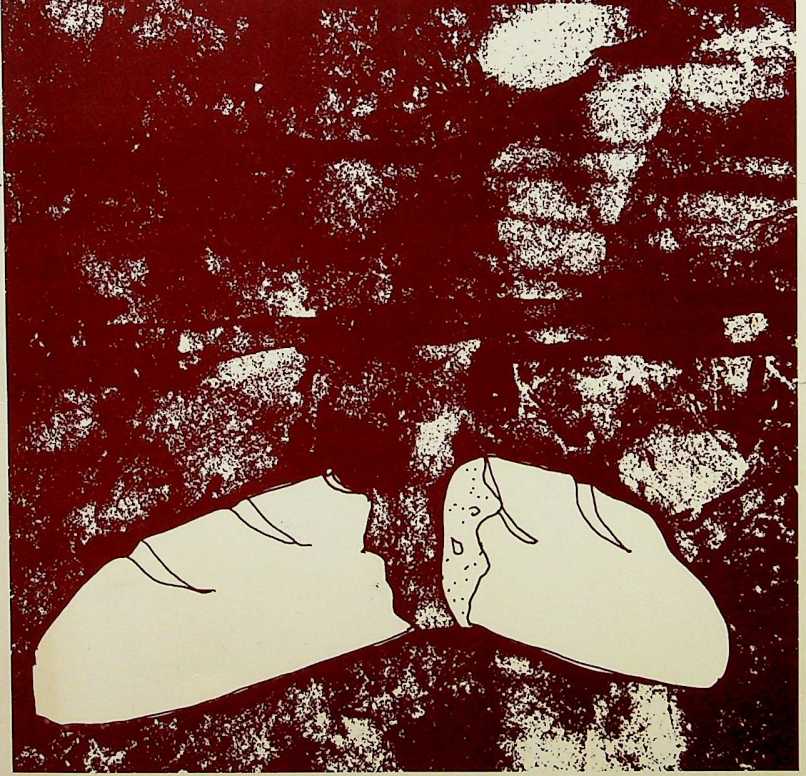 collection témoignageLe thème de ce livre est inscritau programme de toute Eglise etde tout Mouvement de jeunes.Mais devant l’ordre de communiquer sa foi, sauf rares exceptionsles chrétiens en restent austade des intentions. Ils ont pourexcuse que ce ministère estdifficile et qu'ils n’y ont guèreété préparés.S'il est connu que notre témoignage doit s'inscrire lisiblementdans notre vie quotidienne, ilest aussi vrai que la foi vient dece qu'on entend. Commentfaire entendre aujourd’hui queJésus-Christ est le seul cheminqui mène à Dieu? Commentrépondre aux mille et une questions posées par notre prochainet exprimer dans un langageaccessible les certitudes qui nousfont vivre ?Paul Little a rencontré d'innombrables interlocuteurs. Sa richeexpérience l'a conduit à proposerdes manières anciennes etnouvelles de communiquer notrefoi. Elles n'ont rien d’une recetteinfaillible. Elles sont plus suggestives qu'impératives. Ellessont de précieux jalonssur le chemin d'une obéissanceconcrète à Jésus-Christ.Couverture créée par Elisabeth Ray,Atelier Orange, Cossonay-VilleImprimée par I* Atelier JS + E Grand,Romanel-sur-Lausanne©1966 by Inter-Varsity Press, Chicago, Illinois 60 606© 1974 by Ligue pour la lecture de la Bible, 1010 LausannePAUL E. LITTLECOMMUNIQUER SA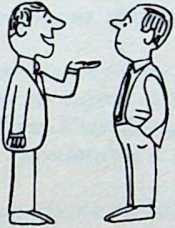 (How To Give Away Your Faith)Traduit de l’anglais parAimé Viala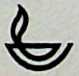 EditionsLigue pour la lecture de la BibleetGroupes Bibliques UniversitairesLausanne — Guebwiller — VilvordeISBN 2-8285-0004-7PréfaceQuelques-uns des leaders religieux de notre époque ont sérieusement remis en question la conversion personnelle. Cependant, l'ordrede notre Seigneur demeure impératif: il nous commande d'aller dansle monde entier et de prêcher l'Evangile à toute créature. Il esttoujours évident que l'Evangile “est la puissance de Dieu pour lesalut de quiconque croit".Dans ces pages, l'accent est mis en permanence sur l'instructionpratique plutôt que sur l'exhortation. Beaucoup désirent témoignermais sont privés de cette joie et déçus parce qu'ils ne savent pascomment s'y prendre.Les idées et suggestions que ce livre présente sont le fruit d'uneaction individuelle et directe auprès d'étudiants chrétiens ou non,tant à l'étranger qu'aux Etats-Unis. Les pasteurs et responsables deséglises ont collaboré avec spontanéité â cette mise au point d'idéespratiques.Quelques-unes des suggestions ne sont pas de mon cru. Je doisbeaucoup à ceux qui ne m'ont pas ménagé leur aide concrète, leursconseils et leurs suggestions. Un encouragement de valeur fut l'échoenthousiaste que suscita la parution d'une partie de ces remarquesdans la revue “His" *, périodique des Groupes Bibliques Universitaires. Je dois une reconnaissance particulière à Mme Elisabeth Leake,ex-responsable de la presse GBUaux Etats-Unis, pour ses conseils etses encouragements concernant l'édition de ce livre, ainsi qu'àM. Jack Sidebotham qui s'est chargé des illustrations à titre bénévole.Ce livre est mis en circulation avec la prière fervente que beaucoup de croyants puissent acquérir une meilleure méthode pouramener les autres à notre Seigneur.Paul E. LittleChicago-Illinois, mars 1966* “His”: Pour Lui, en Lui.7Préface des éditeurs à la deuxième édition.Ce livre de Paul Little, en 1974, a inauguré notre collection“Témoignage”. C'était Tannée du Congrès International pour l’Evan-gélisation Mondiale à Lausanne. Avec le Dr Hoke, Paul Little en étaitl'un des principaux responsables. De ce fait, il a vécu durant plusieursmois à Lausanne. Ainsi, les communautés chrétiennes et les églisesde la région — en particulier les jeunes rassemblés au Camp de Vennespour leur retraite de Pentecôte ou les Groupes Bibliques Universitaires de Suisse romande — ont eu le privilège de l'entendre.Une année plus tard nous parvenait d'Amérique l'attristante nouvelle de sa mort suite à un accident de voiture. Cette fin inattenduede la vie d'un serviteur doué et en plein service peut nous faire réfléchir. Paul Little nous aurait sans doute invités à chercher à nos questions les seules justes réponses qui soient: celles que donne la SainteEcriture qu'il connaissait si bien et ne cessait de communiquer.Elle dit que Dieu connaît la durée de nos jours. Et l'Esprit Saintnous suggère aussi ces paroles du Psaume 116:Il en coûte au SEIGNEURde voir mourir ses fidèles...Tu m’as délivré de la mort,tu as préservé mes yeux des larmeset mes pieds de la chute,pour que je marche devant le SEIGNEURau pays des vivants...Comment rendrai-je au SEIGNEURtout le bien qu’il m’a fait?Je lèverai la coupe de la victoireet j’appellerai le SEIGNEUR par son nom.J’accomplirai mes vœux envers le SEIGNEURet en présence de tout son peuple.Communiquer sa foi a été grandement apprécié de milliers d'étudiants auxquels Paul Little s'était adressé. Il désirait en faire desdisciples du Christ aptes au témoignage. Nous sommes heureuxd'avoir à publier une nouvelle édition de son livre. D'une certainemanière, c'est un exaucement au désir de son auteur “d'accomplirses vœux envers le SEIGNEUR et en présence de tout son peuple''.Maurice Ray8IntroductionVoici quelque soixante générations, le plus grand de tous lesévangélistes chrétiens écrivait : “Je n’ai point honte de l’Evangile :c’est une puissance de Dieu pour le salut de quiconque croit.”Les bouleversements explosifs du vingtième siècle — les progrèsde la science, la liberté, la conquête de l’espace, le développementprodigieux des moyens de communications — n’ont pas renducaduque la déclaration de Paul. Ils ont simplement révélé l’urgenceaccrue de faire retentir le message dynamique et bouleversant del’Evangile.Comme fruit de ses années d’expérience en tant que responsablede l’évangélisation des GBU, Paul Little nous donne dans le domainede l’évangélisatioi] un témoignage revigorant, dynamique et parfaitement adapté à notre époque.Ce livre fait autorité. Ce n’est pas l’œuvre d’un stratège de salon.Je connais bien M. Little. Vétéran de nombreux colloques concernant l’évangélisation individuelle ou par groupe, il a profondémentmédité sur ce sujet, l’a mis en pratique avec hardiesse et a pris clairement position sur la vocation du chrétien.Bien que son ministère ait eu surtout pour champ d’action lemilieu étudiant, ce que Paul Little se devait de dire est riche d’intérêtpour tous ceux que préoccupent les problèmes de l’évangélisationde nos jours.Ce livre est biblique. L’auteur a sondé sa propre foi. Il fait résonner distinctement les notes essentielles du message chrétien pourune génération qui erre dans les méandres de la confusion théologique.Ces pages sont ^'actualité. L’auteur connaît bien notre monde.Il nous aide à trouver la voie d’accès appropriée auprès de nos contemporains et non de leurs arrière-grands-parents.9Ces réflexions sont pratiques. L’auteur est un spécialiste chevronné de l’évangélisation. Il ne commet pas l’erreur de ne répondrequ’à nos “pourquoi” en négligeant nos “comment”.Ce livre est réaliste. L’auteur est bien renseigné sur les gens. Il nese confine pas à un cénacle de saints exceptionnels, ou à un cerclede pécheurs stéréotypés, mais il met en scène de vrais chrétienscherchant à témoigner auprès d’athées bien réels.Cette étude est centrée sur le Christ. L’auteur connaît sonSeigneur. Il nous montre que le témoignage efficace n’est pas tellement une affaire de procédés automatisés, mais le résultat d’unecommunion véritable, sincère et conquérante avec notre Seigneurvivant.C’est avec émotion et gratitude que j’apprécie l’honneur quim’est fait de recommander ce livre comme un guide précieux en vuedu témoignage actuel.Leighton FordCharlotte, Caroline du Nord, janvier 196610Les assises fondamentalesdu témoignageAINSI DONC VOUS DESIREZ RENDRE TEMOIGNAGE! Jele voulais aussi, certes, mais je n’avais pas la moindre idée quant à lafaçon de procéder sans faire un faux-pas.Et vous-mêmes? Savez-vous comment rendre efficace et pertinente la bonne nouvelle? Savez-vous comment la présenter à desgens persuadés que l’Evangile ne les concerne pas? Comment parlez-vous de Jésus-Christ à ces diverses catégories de personnes :— le théologien qui se gausse de votre apologie d’un enseignementfondamentalement biblique, et réplique par cette boutade:“Mais, mon cher, nous sommes au vingtième siècle”?— le jeune gars qui s’affaire à la création d’une cellule gauchisteparmi ses copains?— le biochimiste sur le point de créer “la vie” dans une éprouvette?— l’homme de la rue qui risque d’être l’une des cent cinquantemillions de victimes au premier jour d’une guerre nucléaire?— le jeune arrêté par vous alors qu’il se rendait à une surprise-partie et qui objecte: “Bah! qui se soucie de cela?”— cet employé de bureau qu’un ordinateur vient juste d’éliminer?— ce type à qui tout réussit et qui n’a jamais rien désiré qu’il nel’ait aussitôt obtenu?— la mère de famille claustrée dans sa banlieue, surmenée par sesjeunes enfants, par ses relations de voisinage et sa participationà diverses œuvres sociales?— l’étudiant d’outre-mer dont l’intelligence est ahurissante et quiparle quatre ou cinq langues en plus de la vôtre?— la victime d’un divorce ou d’un foyer démantelé qui refuse decroire en quiconque?11— et ceux qui vous côtoient, votre famille, votre camarade dechambre, votre voisin de palier?Il est facile de citer le fameux verset : “Dieu a tant aimé lemonde...”, mais que signifient ces mots? Que pouvez-vous dire devalable à ces gens abusés par leurs facilités ou absorbés par les soucisquotidiens?LE REALISME EST ESSENTIELIl nous faut être réalistes. L’évolution des temps est plus rapidequ’elle le fut jamais tout au long de l’Histoire. Bien que Jésus-Christsoit le même hier, aujourd’hui et éternellement, le changement permanent caractérise toutes les autres formes de la vie, vous et moi ycompris.Jeunes enfants, nous avons grandi en jouant aux Indiens et auxcow-boys, au gendarme et au voleur, à la poupée ou à la mercière.Quand il n’est pas collé à son siège devant le poste de télévision,l’enfant de notre époque, subjugué par les vols spatiaux, préfèreégrener le compte à rebours “cinq, quatre, trois, deux, un - feu”.Le développement des mass-média fait de chacun de nous untémoin au premier rang de n’importe quel événement, où qu’il aitlieu. Les transports rapides effacent la distance et le temps. Le télésatellite fonctionne. Les avions supersoniques volant à 2000 km heureet le vol Tokio-Londres en 8 h. 30 sont une réalité de demain. Danscinq ans ces performances seront désuètes.La Révolution caractérise la vie de la plupart des nations. Depuis1945, plus de cinquante pays ont accédé à l’indépendance.Mais alors que les hommes gagnent du terrain dans leur tentativede façonner et conquérir l’univers, l’avenir de la civilisation semblede moins en moins assuré. La déclaration classique du gamin :“Quand je serai grand, je ferai...” n’est plus tellement drôle. Beaucoup de chefs mondiaux et de journalistes partagent ce pessimisme.Quand, en conclusion de son analyse de l’année écoulée, on demandaà Alexander Kendrick, de Londres, ce qu’il prévoyait pour l’avenir —un monde de paix et d’amour, ou un monde voué au chaos - ilreconnut en toute honnêteté ce que d’autres hésitent à admettre:“Avec la prolifération des armes nucléaires, cela deviendra invivable.”12Mais si ce monde devient invivable, où irons-nous? La tendanceactuelle s’infléchit de plus en plus vers la science et le “scientisme”.Cette accentuation scientifique a crû comme un champignon aucours de l’histoire récente. De tous les hommes de science que lemonde ait connus, 90 o/o vivent de nos jours. Il ne faut pas s’étonnerque beaucoup d’individus se tournent vers l’homme de science et sonroyaume de connaissance et les vénèrent; la technologie est la nouvellereligion mondiale. Nous devrions nous sentir concernés par le faitque la majorité du monde civilisé n’admet la possibilité d’aucuneautre source de vérité suprême ni aucun autre espoir de salut.Le salut? Mais pour sortir de quel pétrin? L’impression de perdition et de désespoir caractérise notre temps. La littérature moderne,par exemple La Nausée et Le Mur de Jean-Paul Sartre, et la philosophie existentialiste distillent l’inconsistance et la vacuité qui prévalent en ce monde aujourd’hui. Dans la littérature anglo-saxonne, lapopularité phénoménale des livres de J.-D. Salinger fait écho au sentiment de frustration ressenti par ceux qui, aspirant à une “réalitéspirituelle”, en sont privés. Peu avant sa mort, le docteur Karl GustavJung affirmait : “La névrose principale de notre temps, c’est le vide,le néant.” L’auto-satisfaction et la continuité, la confiance que notreœuvre d’aujourd’hui rendra service à nos enfants, appartiennent àun âge révolu.Dans les campus universitaires, on constate la même quête sanscesse renouvelée. Beaucoup d’étudiants éprouvent l’ardent désir detrouver un sens à leur vie. Ils sont conscients de leur ignorance à cesujet, mais ils cherchent désespérément une réponse. Il y a quelquesannées, dans un livre intitulé: Que pensent les étudiants *, uneéquipe de sociologues constatait par des statistiques qu’une largemajorité des jeunes ressentent profondément le besoin d’une foireligieuse qui orienterait leur vie.Etudiants, jeunes en bleu de travail ou en col-blanc, ménagères,docteurs, hommes d’état, vos voisins et les miens, reconnaissent levide de leur vie, un vide que seul Jésus-Christ peut combler. Si noussommes des chrétiens possédant la réponse à leur quête, alors ilvaut la peine de vivre en notre époque exaltante. Ou, inversément,ce peut être une époque terrifiante car les gens, en masse et à chaque•Rose K. Goldsen and others, “What College Students Think” (Que pensent les étudiants). (New York, D. Van Nostrand Company, Inc., 1960).13heure qui passe, rejettent la réponse chrétienne. Comment pouvons-nous montrer aux autres que la bonne nouvelle que nous proclamonsest la vraie solution, appropriée à leurs problèmes? Sur quelles basespouvons-nous — vous comme moi — aborder l’étudiant d’outre-merou le compagnon de chambre, et nous attendre à être compris etapprouvés?Nos contemporains athées recherchent l’authenticité. Ce quenous leur offrons doit être de si bonne qualité qu’il supporte unemise à l’épreuve approfondie et minutieuse. Ecœurés de solutions àla gomme, ils sont encore plus dégoûtés par les gens qui dégoisenttant et plus. Les pratiquants dont la religion n’existe qu’à fleur depeau ne sauraient les duper. Ils ne sont pas davantage séduits par lesutopiques naïfs, incapables d’affronter les dures réalités de la vie.En présentant la vérité chrétienne, il nous faut démontrer qu’elleest bien la solution réaliste adéquate à telle ou telle situation spécifique. Il n’existe qu’une seule façon de faire face à cette exigence :être réaliste en ce qui concerne le christianisme et nous-mêmes.LE CHRISTIANISME EST REALISTEOui, le christianisme est réaliste. Il n’est pas à ce point spirituelet supra-terrestre qu’il nierait l’existence de la matière et clameraitque toute réalité n’existe que dans l’esprit (comme le croient beaucoup de philosophies populaires et idéalistes de l’Orient). Maisalors qu’il reconnaît l’importance des choses matérielles, le mondechrétien regarde au-delà vers les choses spirituelles qui sont l’ultimeréalité.Notre Seigneur dut trancher le nœud gordien de cette questionconcrète lorsqu’il s’adressa aux quelque quinze mille auditeurs qu’ilvenait de rassasier avec cinq pains et deux poissons. Prodigieusement impressionnés par le miracle de ce festin, ils voulaientprendre Jésus pour chef; mais notre Seigneur, de même que chaquefois qu’on le suivait sous un faux mobile, se retira à l’écart. Lelendemain matin, la foule se mit anxieusement à sa recherche et ledécouvrit enfin à Capemaüm. D’emblée ils lui demandèrent : “Rabbi,quand es-tu venu ici?” Mais Jésus leur répondit : “En vérité, en vérité,je vous le dis, vous me cherchez non parce que vous avez vu desmiracles, mais parce que vous avez mangé des pains et que vous avez14été rassasiés. Travaillez non pour la nourriture qui périt, mais pourcelle qui subsiste pour la vie éternelle et que le Fils de l’homme vousdonnera; car c’est lui que le Père, que Dieu a marqué de son sceau”(Jean 6.25-27).Notre Seigneur reconnaît la réalité de la nourriture matérielle.La matière est un fait indiscutable. Le monde des villes, des rues,des rochers, des arbres, des gens existe vraiment. Mais le Seigneurmet l’accent sur une réalité spirituelle d’une valeur suprême quitranscende la réalité matérielle et qui dure à jamais. Il nous recommande d’être des chrétiens réalistes à la poursuite des choses étemelles et refusant de se laisser dominer par les choses qui périssent. Sinous concentrons notre attention sur les sujets d’importance majeure,les choses de moindre importance apparaissent sous leur vrai jour.Ce qui ne signifie pas, cependant, que tout ce qui est “matériel”doive être éliminé.L’EXEMPLE DU CHRISTAu cours de sa vie terrestre, notre Seigneur se servit de nourritureréelle pour rassasier une multitude qu’il savait affamée. L’un de nospremiers pas en suivant son exemple est sans conteste de connaîtreles conditions de vie de ceux qui nous entourent — qu’ils aient faim,ou qu’ils soient fatigués, découragés, délaissés, malmenés ou rejetéspar la société. Il nous faut comprendre ce qu’ils pensent, ce qu’ilséprouvent, leurs aspirations. Ce que nous savons des autres a trait àla fois à leur vie individuelle et sociale, mais quel que soit le cas,nous avons besoin d’acquérir une certaine connaissance de cettegénération.Nous avons tous rencontré des chrétiens dont le ministèred’évangélisation était sévèrement entravé parce que leur message nepassait pas la rampe. Sans doute pensaient-ils qu’ils vivaient en 1925et que leurs auditeurs appartenaient aussi à cette époque révolue.Tout au moins, c’est ainsi qu’ils présentaient leur message; résultat:aucun écho sur des interlocuteurs non concernés. Susciter l’intérêtaujourd’hui, c’est s’appuyer sur des faits et des arguments contemporains vraiment appropriés à notre décennie. Les auditeurs veulentsavoir comment les vérités évangéliques peuvent être encored’actualité.15LE REALISME: UNE RESPONSABILITE CHRETIENNEC’est pourquoi nous-mêmes, en tant que chrétiens, devons vivreréellement cette vie contemporaine. C’est notre responsabilité spirituelle de nous tenir informés. Etes-vous vraiment au courant denotre monde dans sa vie quotidienne et ses affaires nationales? Beaucoup d’étudiants se sont fait la réputation de vivre dans une “tourd’ivoire” sans manifester le moindre intérêt en dehors d’eux-mêmes.Dans beaucoup d’universités, moins de 10 o/o des élèves s’abonnentà une revue. Se tenir intelligemment au courant des tendances et desdéveloppements de la situation ainsi que des crises mondiales estindispensable si nous prétendons que les chrétiens prennent un réelintérêt aux affaires de ce monde. Quand nos amis incroyants serendent compte que nous ne nous contentons point de traverser lavie la tête dans les nuages, ils sont davantage enclins à se confier ànous. Par contre, ils ont tendance à se méfier de tous les chrétienss’ils en rencontrent quelques-uns qui ne se tiennent pas au courantdes problèmes actuels, et ne se sentent pas concernés.Il se peut que certains d’entre nous soient tellement absorbéspar les problèmes généraux du monde qu’ils en négligent les aspectsindividuels, autrement dit les cas spécifiques. Nous avons à résoudrele problème de ce quidam qui déclarait :Aimer le monde? Peu importe.Seul souci: mon voisin de porte.Nous avons à rester en contact avec le monde sur la base d’unerelation d’individu à individu. La lecture peut parfois nous éclairersur le comportement intérieur de l’homme ainsi que sur ses réactionsau monde extérieur. Un article fouillé de la revue “Time”, consacréaux notions de culpabilité et d’anxiété, a aidé beaucoup d’entre nousà prendre conscience de l’impression permanente de tension et decompétition ressentie par l’habitant d’une métropole moderne. Habituellement, toutefois, c’est la confrontation normale de notre vieavec celle d’autrui qui constitue le meilleur moyen de connaissanceapprofondie. Quand nous apportons notre témoignage à une personne que Dieu a placée sur notre chemin et dont la conversion noustient à cœur, la simple présentation intellectuelle évolue en une relation d’amicale confiance.16Je n’oublierai jamais un juge japonais qui, voici quelque tempsbavardait avec moi dans le restaurant universitaire de Harvard. Cechrétien me déclara: “Je souhaite que vous autres, chrétiens d’occident, vous vous rendiez compte que nous, Orientaux, avons subi lesravages de la guerre, la famine, la tourmente politique et la perte denos bien-aimés: nous en gardons au cœur une profonde blessure.”Il continua: “Je sais que l’Evangile est par essence le divin messaged’amour; bien qu’il ait des répercussions sociales, sa mission premièreest de répondre à la soif spirituelle de salut; mais ça aurait tant devaleur pour nous si seulement nous savions que vous n ’ignorez pas lablessure dont notre cœur saigne.”Des millions d’êtres, à l’ouest aussi bien qu’à l’est, portent uneprofonde blessure au cœur. Leur réceptivité à l’égard de la bonnenouvelle que nous annonçons dépend pour beaucoup de leur douteangoissé: ils se demandent si vraiment nous comprenons leurs problèmes et si nous y compatissons. Un vieux proverbe indien exprimeclairement cette notion : “Nul ne devrait se permettre de lier conversation avec une autre personne tant qu’il n’a pas chaussé ses mocassins.” En pratique, ce n’est pas toujours possible, ni même à conseiller. Tout au moins en esprit, il nous faut être près de nos semblableset cheminer sur le sentier qu’ils foulent. Lorsque nous serons capables d’exprimer ce qu’eux-mêmes pensent et ressentent, ils commenceront à nous faire confiance parce qu’alors ils sauront que noussavons; leur consentement à discuter avec nous des choses spirituellesse manifestera. Rien d’étonnant que Dieu se soit servi, tout au longdes âges, d’hommes qui ne se contentaient pas de posséder parfaitement leur Bible; ils connaissaient fort bien les hommes aussi. Aimantet les Saintes Ecritures et leur prochain, ils ont fait en sorte que laParole soit appropriée à l’homme.QU’EST-CE QUE LES CHRETIENS OFFRENT AU MONDE?Jusqu’ici nous avons concentré notre attention sur le monded’aujourd’hui et sur les aspirations et besoins individuels des hommesqui le peuplent. Nous avons constaté combien il était impérieux deconnaître et de comprendre à la fois le monde et ses habitants. Maissi nous voulons être des chrétiens réalistes, il nous faut considérerde plus près la dimension spirituelle: la nôtre d’abord. Qu’avons-17nous à offrir? Il n’y a pas très longtemps, sur la côte du Pacifique,une incroyante entra dans une église avec un de mes amis. A la réunion de jeunesse et lors du service qui suivit, elle eut l'occasion derencontrer divers membres de l’église. Sur le chemin du retour, monami lui posa la question habituelle: “Qu’en pensez-vous?” Sans ambages, elle répliqua : “Il y a des personnes qui possèdent quelquechose et d’autres non.” En tant qu’incroyante cherchant à découvrirce “quelque chose” intangible, la différence lui paraissait évidente.Les incrédules observent attentivement l’église et ses membres pourvoir s’ils ont vraiment fait dans leur vie l’expérience d’une dimensionétemelle. Une profession de foi superficielle ne saurait les convaincre;ils recherchent la “chose” réelle, la foi authentique et vivante. Ils nela découvrent pas toujours, et pas seulement à cause de leur aveuglement spirituel. Quelquefois, hélas, c’est très simple : la foi est absente.La foi, fruit de U environnement *L’environnement que suscite la foi autour d’elle crée un problèmequi est la plaie de l’Eglise de Jésus-Christ aujourd’hui. Je choisisl’expression “environnement de la foi” pour décrire la vie spirituellelorsqu’elle n’est que le fruit sec de notre milieu religieux : le dimanche, nous assistons régulièrement aux études bibliques et auxservices divins où nous écoutons le commentaire des Saintes Ecritures. Au cours de la semaine nous ne manquons pas la réunion deprière et nous y allons même de notre courte invocation. Beaucoupde notre temps s’écoule en compagnie d’amis chrétiens; le même langage nous unit. Telle est, grosso modo, la substance de notre viechrétienne. Nous ignorons ce qu’est la communion directe et personnelle entre le Dieu vivant et nous. Une espèce d’osmose spirituelle —à ce que nous supposons — nous rend “spirituels”. Le résultat?Quand un incroyant nous observe, il ne voit que le reflet de notreenvironnement, dont il n’a pas l’expérience. Cela ne l’impressionnenullement. Il ne recherche pas un environnement, mais une foivivante.Si nous sortons des limites de notre zone de sécurité — enentrant à l’université ou dans un atelier ou dans un bureau —nous risquons de ressentir un choc. Nous découvrons soudain com-* Note de l’éditeur: Ce paragraphe correspond davantage à un contexte USA. EnEurope, nous sommes en post-chrétienté!18bien superficielle est notre expérience chrétienne. Dans les universités, j’ai rencontré trop souvent des étudiants dépouillés de l’environnement chrétien qui les protégeait au sein de leur famille, de leuréglise, éventuellement de leur école confessionnelle. Parmi eux,ceux qui n’avaient jamais appris à vivre avec Jésus-Christ jour aprèsjour dans une communion personnelle verticale découvraient bientôt que leur foi d’emprunt se désintégrait. Pour éviter ce glissementinconscient vers cette aveugle confiance dans notre environnement(la foi sur une base horizontale), il convient de nous interroger fréquemment : “Y a-t-il dans ma vie quelque chose dont la seule raisond’être soit Dieu lui-même? Ou tout n’est-il que l’émanation de monmilieu social et des circonstances? Qu’adviendrait-il si, la semaineprochaine, mon environnement changeait complètement?”Les dangers de l'imprégnation religieuseOutre la nécessité d’éviter la foi issue du milieu ambiant, il fautnous méfier du glissement souvent inconscient vers un christianismede comportement. Cette tendance fâcheuse se développe facilement,surtout dans les foyers chrétiens. Récemment l’attitude de mesjeunes enfants m’a impressionné à ce sujet. Petit Paul sautille à traversla maison en chantant: “Je suis heureux, heureux, heureux, tout lelong du jour parce que Jésus est mon ami.” Certes, je sais qu’il estheureux la plupart du temps, du moins tant qu’il n’est pas sous lecoup d’une punition. J’aime aussi penser que Jésus est son ami. Maiscette strophe, comme tant d’autres apprises par nos tout petits sitôtqu’ils savent parler, exprime des vérités d’expérience que mon filsn’a pas encore vécues. Il ne sait probablement pas vraiment ce qu’ilchante, vu son jeune âge. Mais n’en est-il pas de même pour nousmaintes fois? On a remarqué — à juste titre à mon avis — que leshymnes religieux deviennent parfois des mensonges dans notrebouche. Nous chantons les glorieuses expériences chrétiennes commesi nous les vivions vraiment. C’est rarement le cas, si bien que nousavons tendance à considérer comme normale une expérience fictive.Nous ne nous rendons pas compte que nous sommes en train dedonner vie à un mensonge. De même nous exprimons en musiquedes contre-vérités quand nous chantons un cantique de consécrationalors que nous n’avons pas l’intention d’abandonner notre vie à Dieu.Si nous n’y prenons pas garde, notre riche héritage d’hymnologie19religieuse risque de nous entraîner à substituer la fiction à la réalité.Croire à la véracité des faits bibliques ne suffit pasIl existe une autre contrefaçon que certains d’entre nous ontacceptée sans y voir de malice. C’est de ne croire qu’aux faits concernant Jésus-Christ, au lieu d’être en communion étroite avecCELUI qui incarne ces faits. J’ai rencontré pas mal de gens qui, entoute honnêteté, pouvaient déclarer: “Je crois tout ce qui concernele Christ”, mais ils se devaient d’ajouter: “Ça ne signifie rien pourmoi. Ma foi est comme du Pschitt qui a perdu tout son pétillement.”Pourquoi la vie d’un chrétien serait-elle comme une purée froide?Pourquoi serait-elle aussi insipide et indigeste? Cela ne devrait pasêtre, et cependant hélas, c’est vrai pour certains d’entre nous.Aurions-nous oublié que devenir chrétien et mener une vie chrétienne implique beaucoup plus que croire en quelque chose? Il y aaussi Quelqu’un à recevoir, qu’il faut accueillir en nous et servir.Donner un assentiment intellectuel à une énumération d’affirmations concernant Jésus-Christ n’équivaut pas une connaissance personnelle qui fait le vrai chrétien. Car être un chrétien exige un abandon de soi-même à un Seigneur vivant. Cet engagement se fonde surune communion dans l’amour et l’obéissance, comme les liens dumariage; le Nouveau Testament s’appuie d’ailleurs sur cette imagepour illustrer nos rapports avec le Christ. Nous nous moquons gentiment du célibataire qui dit: “Oui, certes, je crois au mariage; j’ensuis toqué. Vous devriez voir tous les livres que j’ai lus; je suis unexpert sur cette question. De plus j’ai assisté à de nombreux mariages.Or, ce qui est bizarre et qui m’échappe, c’est que le mariage ne medit rien.” Mais alors même que nous sourions des propos de ce lascar,probablement certains d’entre nous lui ressemblent-ils. Bien quenous sachions tout sur Jésus-Christ, nous ne connaissons pas leSeigneur lui-même. Peut-être ne l’avons-nous jamais invité à entrerdans notre vie en tant que Seigneur et Sauveur. Peut-être sommes-nous parfois tentés de le prier d’être un Seigneur moins exigeantalors qu’il requiert notre obéissance continue et volontaire.Quelques-unes des paroles les plus solennelles de notre Seigneursont rapportées dans Matthieu 7.21. Il avertissait ainsi ses disciples :“Ceux qui me disent: “Seigneur, Seigneur!” n’entreront pas tousdans le royaume des cieux, mais celui-là seul qui fait la volonté de20mon Père qui est dans les cieux.” Entrer dans le royaume n’a rien àvoir avec l’utilisation d’un vocabulaire pieux ou l’accomplissementde pratiques conventionnelles; le salut n’est pas le fruit de l’obéissance, mais par contre l’obéissance est le résultat du salut. L’obéissance est la manifestation inéluctable du changement qu’apporte lanouvelle naissance, à savoir une soumission volontaire à Jésus considéré comme le Seigneur. L’apôtre Jean déclare à ses amis chrétiens:“Si nous gardons ses commandements, par là nous savons que nousl’avons connu” (1 Jean 2.3). L’épître entière de Jacques insiste surcette assurance.La foi, dans son essence même, exige l’action. La foi est action',elle n’est jamais une attitude passive. Si, par exemple, un hommeentrait chez vous en titubant et vous annonçait que dans cinq minutes une explosion allait tout faire sauter, sans doute le reconduiriez-vous aussitôt à la porte en l’assurant que vous le croyez. Mais si,cinq minutes plus tard, vous étiez encore dans l’immeuble, le messager en conclurait que vous n’avez pas pris au sérieux son avertissement. De même, je pourrais affirmer que Jésus-Christ est le Sauveurdu monde, qu’une vie ne peut atteindre sa plénitude qu’en lui, quetous les hommes qui le rejettent tombent sous le coup de l’étemellecondamnation divine. Mais si je poursuis ma voie insouciante en mecomplaisant dans l’indulgence envers moi-même et dans la satisfaction de mes propres désirs, alors manifestement je ne donne pasgrande consistance à ces proclamations. En fait, je ne crois pas, ausens biblique du terme.Si vraiment nous croyons au message chrétien et si vraiment nousavons trouvé Jésus-Christ le Seigneur, alors les incroyants qui nousobservent reconnaîtront dans notre vie quotidienne une foi conséquente et consacrée. Tout au long de la Bible nous pouvons constater que la foi des hommes de Dieu se révèle dans leurs actes et décisions jour après jour. Joseph, et avec quelle promptitude, abandonnala manche de son vêtement à la femme de Potiphar pour éviterl’immoralité. Moïse a sacrifié les plaisirs et les privilèges que lui valaitsa position de fils de Pharaon pour s’identifier au peuple de Dieudans l’affliction. Avec hardiesse, Elie lança un défi aux prophètesde Baal, à savoir deux sacrifices identiques qui serviraient de test.“Le dieu qui répondra par le feu, dit-il, c’est celui-là qui sera Dieu.”Alors il fit verser des cruches d’eau sur le taureau qu’il avait sacrifié.21Il savait que son Dieu puissant et vivant répondrait à son attente etil ne fut pas déçu car le taureau fut consumé. Emprisonnés et battusde verges, Paul et Silas chantaient, au milieu de la nuit, des hymnesà la louange de leur Dieu. Dans tous ces cas, il ne s’agissait pas simplement de paroles pieuses mais d’une foi affirmée et vécue dans lasubstance même de la vie quotidienne.Le fait que nous proclamons appartenir à Jésus-Christ entraîne-t-il une différence dans notre vie, jour après jour — dans l’usage quenous faisons de notre temps, de notre argent et de nos forces, dansnotre échelle de valeurs? Comment vivons-nous du lundi au samedi?Qu’en est-il de notre façon de travailler et du but que nous assignonsà notre travail? La foi que nous revendiquons régit-elle nos rapportsavec l’autre sexe de sorte que, refusant toute compromission, nousayons le respect de chaque personnalité au point d’éliminer tout contact qui causerait de la peine ou du chagrin? De plus, qu'arrive-1-ilquand nous connaissons la douleur, le deuil, les éloges, la déception?Notre réaction devant les avatars de la vie inspire-t-elle de l’envie àl’incroyant, ou bien l’incite-t-elle à se dire (comme beaucoup l’ontdit à juste titre) : “J’en ai ras le bol de mes propres problèmes; alorsfichez-moi la paix avec les vôtres”? Bref, le fait de connaître Jésus-Christ influence-t-il notre avenir: le choix de telle école, d’une telleprofession, d’une épouse, d’un emploi?Quelle attitude adoptons-nous envers Dieu ?Les réponses aux questions précédentes nous aident à prendre lamesure de la véracité de notre expérience personnelle avec Jésus-Christ, mais elles ne montrent qu’un aspect du tableau. Qu’en est-ilde nos rapports avec Dieu lui-même? Pensons-nous réellement à luiet le considérons-nous comme une personne vivante? Ressentons-nous cette faim et cette soif qui nous contraignent jour après jourà nous isoler en tête à tête avec lui, pour méditer sa Parole; mettons-nous à part le temps de nous entretenir avec lui dans la prière?Beaucoup d’entre nous parlent d’un “temps de recueillement” maisl’évitent comme la peste. Sommes-nous honnêtes avec nous-mêmes?Est-ce ce matin ou y a-t-il une semaine, un mois, une année, oujamais que nous avons rencontré le Seigneur face à face?Les incroyants cherchent en premier à découvrir dans notre viela réalité d’une expérience chrétienne authentique. Alors seulement22nos paroles concernant Jésus-Christ et la joie de le connaître personnellement pourront les toucher. A la fin d’une réunion de groupe,des jeunes s’approchent de moi et m’assaillent de questions qui leurtiennent à cœur : “Comment tout cela se manifeste-t-il? — Commentpuis-je expérimenter cette plénitude de vie dont vous venez deparler? — Y a-t-il un espoir pour moi?” Quel privilège alors des’asseoir et d’expliquer comment on peut s’approprier individuellement le pardon, la purification et la puissance en Jésus-Christ et parlui.SOYEZ HONNETE AVEC VOUS-MEMEA la lecture de ce chapitre, les lecteurs ont sans doute adoptédiverses attitudes, éprouvé diverses réactions, arrêté diverses conclusions, chacun en ce qui le concerne. Certains sont convaincus queleur foi dans le Seigneur Jésus-Christ est solidement ancrée, maisqu’il leur faut l’approfondir et l’étoffer au fur et à mesure que croîtleur désir de le servir. D’aucuns se souviennent que leur foi semblaitplus vive et plus concrète que maintenant. Peut-être commmençons-nous à nous aviser, avec un frisson, que notre foi ne fut rien d’autrequ’un acquiescement aux faits concernant Jésus-Christ et un alignement social sur notre milieu religieux; durant toutes ces années passées, nous nous sommes intéressés aux faits religieux mais nullementà Jésus lui-même. Pour être francs, nous pouvons même mettre endoute la possibilité d’une foi véritable et d’une communion personnelle avec Jésus-Christ.Quelles que soient nos circonstances individuelles, soyons toutau moins honnêtes envers nous-mêmes; ne redressons pas la têteavec arrogance pour faire impression sur autrui. En présence deDieu, demandons-nous si notre foi est réelle et si notre vie de chaquejour en porte témoignage. Si nous pouvons répondre “oui” avecassurance, remercions Dieu à nouveau pour sa bonté et ses grâceset demandons-lui d’enraciner et d’augmenter notre foi pour faireface à toutes les circonstances. Ceux d’entre nous qui ne peuventdonner une réponse positive catégorique ou même qui ont consciencede devoir répondre “non” peuvent venir à lui tels qu’ils sont, avec ledésir de le connaître, de croire et de s’abandonner entièrement à lui.Une soumission totale et irrévocable à Jésus-Christ, renouvelée23jour après jour, est une condition préalable à une communion vitaleavec le Seigneur. Quand nous commençons à nous détacher de luien quelque domaine ou à nous rebeller contre sa volonté (serait-cedans une affaire de second plan), notre vitalité spirituelle en souffre.Un court-circuit spirituel provoque une coupure dans nos relationsavec le Seigneur. Nous affirmons que nous voulons témoigner pourle Seigneur: “Mais je t’en prie, Seigneur, n’exige pas que je me lied’amitié avec Jean; n’importe qui, mais pas lui, Seigneur.” Ou,comme un étudiant en médecine, volontaire pour servir le Seigneuren terre de mission: “Mais Seigneur, ne m’envoie pas en Afrique.Réellement, je ne le pourrais pas.”Quelle propension à penser que nous pouvons choisir entre lavolonté de Dieu et notre propre satisfaction, comme si Dieu éprouvait un malin plaisir à nous brimer! Notre Père céleste nous aime;Jésus-Christ est mort pour nous; le Saint-Esprit qui demeure ennous est le garant de sa promesse. Il est certain que ce Dieu en troispersonnes nous veut du bien. Venons à lui tels que nous sommes,quels que soient nos problèmes, et demandons au Seigneur Jésus-Christ (que ce soit pour la centième ou pour la première fois) devivre en nous comme Seigneur et Sauveur et de combler notre viepar une véritable expérience chrétienne.Si nous venons à lui sans réticence, il entrera dans notre vie etnous rendra capables de porter un témoignage fidèle. Lorsque Christest le maître d’une vie entièrement livrée, le chrétien fait l’expérienceque le Sauveur fait face à tous les problèmes, même si sa présencen’est pas sensible.Quand nous chercherons à faire part aux autres du message dusalut, Jésus nous aidera à mieux connaître et comprendre nos interlocuteurs ainsi que le monde dans lequel ils évoluent (qui est aussinotre monde et celui du Christ). Ainsi son Evangile sera présentéavec amour et persuasion — de façon réaliste — à ceux pour lesquelsil est mort.RAPPELEZ-VOUS DONC: Pour témoigner efficacement nousfayons êtf6 réalistes: très avertis de tout ce qui concerne Uhomme__J^aujourd^hui et profondement sincères dans notre totale consécration à Jésus-Christ.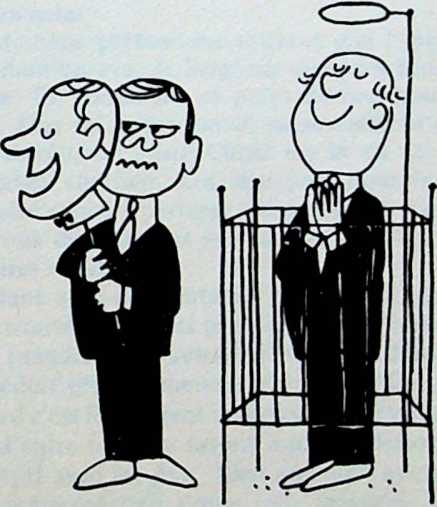 Bonimenteurs et ermites, s'abstenir.Comment témoignerQu’entendons-nous par “témoigner”? Déverser une avalanchede versets bibliques sur un athée? Pas tout à fait. Le “témoignage”implique tout ce que nous sommes et par conséquent tout ce quenous faisons; c’est donc bien autre chose que les paroles proféréeslorsque l’inspiration nous habite. De sorte que la question n’est pasde savoir nous allons témoigner (en paroles), mais comment témoigner. Quand nous plaçons notre confiance en Jésus-Christ — à lafois Seigneur et Sauveur — il nous rend aptes à témoigner fidèlementen paroles et en actes.Naïvement, nous prétendons souvent que l’approfondissementde notre communion avec le Seigneur dissipera tous nos problèmesde témoignage. En soutenant ce point de vue, nous sous-estimonsles problèmes. Une foi authentique, personnelle et vécue, constitueun préalable absolu, car Jésus-Christ est la vie et la substance denotre témoignage chrétien. Lui seul peut nous inciter à l’action,nous contraindre même à partager son amour avec autrui. Mais pourque nous soyons des témoins intelligents et efficaces, il nous fautposséder d’autres atouts.En bavardant avec des centaines d’étudiants chrétiens par toutle pays, j’ai retrouvé les mêmes problèmes qui s’étaient posés à moi :comment s’y prendre pour retenir l’attention d’une personne? Ladifficulté se réduit généralement à ceci : on devient soudain gaucheet timoré quand c’est le moment de présenter l’Evangile à quelqu’un.Bon nombre d’entre nous ne savent tout simplement pas commententrer en contact avec les gens. Bien que nous ayons rassemblé uneremarquable argumentation tenue sous pression, il n’en reste pasmoins que nous continuons à nous préparer pour ce grand lendemainqui ne se présente jamais. Nous ressemblons à cet entraîneur enthou27siaste qui gonfle son équipe dans le vestiaire : “Eh bien nous voilà :jamais battus, sans entraves, nos buts inviolés... et en pleine formepour notre premier match!” Nous n’avons jamais voulu courir lerisque de gâter notre score en affrontant une opposition. Et notrepalmarès restera vierge aussi longtemps que nous continuerons àfuir les contacts indispensables.TENTATIVES MALADROITES DE TEMOIGNAGEIl se peut que certains, pressés de témoigner par des amis chrétiens bien intentionnés, conditionnés par de nombreuses exhortations, aient fait au moins une tentative maladroite de parler duSeigneur; mais l’expérience s’est soldée par un fiasco ; nous en sommessortis aussi désemparés qu’un éléphant sur la glace. Quelle expériencemutuellement traumatisante quand on investit gauchement un interlocuteur sans suspicion. Assommée par notre attaque brutale, lavictime enregistre in petto d’avoir à nous éviter à l’avenir ou tout aumoins de prendre le large dès que nous aborderons la question religieuse. Quant à nous — en grommelant “plus jamais je ne veux revoirce type-là” — nous nous éclipsons. Séance tenante rçous laissonstomber notre bref ministère de témoignage personnel et nous nousinstallons dans les coulisses. “Je veux bien mettre des plis sous enveloppes et coller des timbres”, proposons-nous. “Et si vous acceptezmon offre, j’irai même jusqu’à apposer des affiches et distribuer lescantiques pendant l’office. Mais que quelqu’un d’autre annonceJésus-Christ aux gens. Tenez, Bernard, qui a la langue bien pendue.”La plupart d’entre nous, qui connaissons pourtant le Seigneur, nesavons pas comment manœuvrer sur son terrain; au contraire, nousavons battu en retraite. Ainsi 98 pour cent d’entre nous se rasseoientet laissent les professionnels de la religion ainsi que les “as de laparole” faire le boulot. Pendant ce temps l’Evangile continue à êtreignoré et encore moins accepté.QUAND LES CHRETIENS SE REPLIENTPar notre désertion, nous privons nombre de personnes de laseule occasion qu’elles auraient d’entendre l’Evangile. Mais nous-mêmes aussi dépérissons spirituellement, car nous sommes frustrés28du bonheur de voir des gens naître de nouveau et s’intégrer à lafamille de Dieu. Quand nous ne constatons pas de visu la preuve desa puissance rédemptrice, l’Evangile commence à nous paraîtremoins réel. Si, à maintes reprises, nous entendons les exigences etles promesses du Christ sans jamais observer le moindre résultat nivoir des vies transformées, nous commencerons inéluctablement ànous demander (dans le secret de notre cœur d’abord, car nousn’oserions pas extérioriser notre doute): “L’Evangile est-il vrai,somme toute? Possède-t-il la moindre puissance?” Il se peut qu’unvoile d’irréalité couvre bientôt notre vie spirituelle. Nos prières perdent leur consistance, notre étude personnelle de la Bible devientacadémique, à croire qu’il s’agit de marchandises théologiques alignées en boîtes de conserve sur une étagère. Alors que nous nousdétournons du monde extérieur pour nous replier sur nous-mêmes,nous risquons, tel un propre juste, de concentrer notre attention surles chrétiens qui nous côtoient, scrutant leur comportement dans unesprit de critique pour débusquer la faute éventuelle.L’OBEISSANCE A L’ORDRE D’EVANGELISERObéir à l’ordre d’évangéliser est l’une des clés de la santé spirituelle. C’est vital pour tous les chrétiens, aussi bien à titre individuelque collectif. L’évangélisation est à la vie chrétienne ce qu’est l’eaudistillée pour des batteries. Elles sont garanties lors de la livraison,mais elles ne sont en état de fonctionner que si le client maintient leliquide à son niveau normal. De façon similaire, le témoignage peutamorcer le démarrage d’une vie chrétienne. Quand nous évangélisons,notre prière compte avec l’appui de Dieu pour que s’achève par unevictoire la lutte que connaît celui dont nous souhaitons le bien spirituel. Nous prions Dieu d’éclairer cette personne, de la conduire ausalut en Jésus-Christ; qu’il se serve de nous ou de tout autre moyenà sa convenance. Par avance nous escomptons la réponse de Dieu ànotre requête. Nous observons que l’indifférence ou l’antagonismerefluent alors que l’intérêt s’accroît. En même temps, la Bible nousapparaît plus efficace et plus actuelle quand nous voyons des personnes s’ouvrir à sa vérité. Les passages qu’auparavant nous estimions29stériles deviennent à nos yeux pratiques d’actualité. Et, ce qui estremarquable, quand Feffort d’évangélisation nous absorbe, nousn’avons plus le temps de piocher la vie des autres chrétiens pourmettre leurs fautes à jour. Si nous constituons une équipe ferventepour proclamer le message rédempteur, les petites défaillances etcontrariétés s’effacent; les péchés qui nous tracassent le plus alorssont justement les nôtres.Arrêtons-nous pour faire le point. Nous sommes tombés d’accord : a) qu’une communion personnelle et véritable avec le SeigneurJésus-Christ est une condition préalable de témoignage; — b) quele témoignage chrétien touche sans réserve à tous les domaines denotre vie; — c) que l’engagement dans cette voie constitue un fortifiant exceptionnel pour notre croissance dans le Seigneur et pourl’enrichissement de notre vie spirituelle. — Mais nous avons aussireconnu l’existence d’un problème à la base : souvent nous ne savonspas rendre verbalement notre témoignage. Plus précisément nousignorons comment annoncer l’Evangile avec aisance dans un contactd’individu à individu.Pour venir à bout de ce problème, admettons un fait fondamental. Chaque chrétien est un missionnaire. Toute personne qui, néede nouveau, est entrée dans la famille de Dieu par la foi en Jésus-Christ, reçoit ipso facto l’ordre du Seigneur. Paul annonce auxCorinthiens : “C’est donc de la part du Christ que nous prenons laparole” (2 Corinthiens 5.20). Pour se prémunir contre une mauvaiseinterprétation du commandement, ou une dérobade, l’apôtre réitèrel’affirmation que le ministère de la réconciliation nous a été confié.Dieu lance son appel aux hommes par votre intermédiaire et le mien.Nous remplissons le rôle du Christ pour supplier les hommes de seréconcilier avec Dieu (2 Corinthiens 5.18-20). Quelle chose merveilleuse quand cette vocation s’empare de notre être! Avez-vous réellement songé à cela: vous représentez Jésus-Christ pour un tas degens? Personne d’autre. Pour eux, vous incarnez Jésus-Christ.Une immense responsabilité et un privilège infini nous sontimpartis en tant que représentants du Christ. Pour nous encourager,Pierre nous rappelle que le Seigneur nous guide par son propreexemple (1 Pierre 2.21). Nous devrions “suivre ses traces” danstoutes les circonstances de notre vie, y compris le témoignage.30SEPT PRINCIPES D’ACTIONDe l’entretien de notre Seigneur avec la Samaritaine près du puitsde Sychar, nous pouvons dégager quelques principes pratiques etfondamentaux qui nous guideront dans nos tentatives de présenterle Christ d’une façon naturelle et concrète. Souvenons-nous qu’iln’y eut qu’une seule rencontre entre notre Seigneur et cette femmesamaritaine (Jean 4). Il condensa tout son témoignage en un seulentretien. Il nous arrive, en voyageant, de lier conversation avec unepersonne que nous ne rencontrerons plus jamais. Généralement,cependant, nous avons des contacts renouvelés avec un nombre restreint d’incroyants, tels notre compagnon de chambre, notre camarade de cours, notre voisin, un parent ou un collègue de travail. Alorsque nous devrions être à l’affût de l’occasion “unique”, il sembletoutefois que notre responsabilité première dans le témoignage portesur ceux qui nous côtoient. Cependant, je ne sais pourquoi, nous labouclons d’autant plus qu’une chance se présente de parler duSeigneur à quelqu’un que nous connaissons bien. Il ne nous vientpas à l’idée de tenter quoi que ce soit en sa présence — puisque nousavons à vivre près de lui — alors que nous serons sans doute plusentreprenant avec l’inconnu que nous ne reverrons plus.1. Prendre contact avec autrui sur le terrain socialRegardons notre Seigneur à l’œuvre et dégageons les principesessentiels sur lesquels il a bâti son entretien unique. Voyons surtoutcomment appliquer ces principes lors de relations soutenues avec unincroyant.Commençons par le commencement :Le Seigneur sut que les Pharisiens avaient appris qu'il faisait etbaptisait plus de disciples que Jean. Toutefois, Jésus ne baptisait paslui-même, mais c'étaient ses disciples. Alors il quitta la Judée, etretourna en Galilée.Comme il fallait qu 'il passât par la Samarie, il arriva dans uneville de Samarie, nommée Sychar, près du champ que Jacob avaitdonné à Joseph, son fils. Là se trouvait le puits de Jacob. Jésus,fatigué du voyage, était assis au bord du puits. C'était environ lasixième heure. Une femme de Samarie vint puiser de l'eau (Jean 4.1-7).31Le premier principe saute aux yeux: il nous faut avoir des contacts sociaux avec les non-chrétiens. C’est ce qu’on néglige pourtantdans beaucoup de milieux chrétiens. Ce simple fait explique pourune bonne part l’inefficacité de l’Evangile dans le monde d’aujourd’hui. Dans nos organisations chrétiennes (églises et autres groupements) aussi bien qu’à titre individuel, nous constatons souvent quepersonne ne vient au Christ; c’est que notre message n’atteint aucunincroyant. Le Saint-Esprit ne peut exercer son action salvatrice surdes chrétiens consacrés ou sur les sièges vides d’une salle. Si nous neconnaissons pas d’incroyants, comment pouvons-nous les amenerau Seigneur?Quand notre Seigneur appela Simon et André, il leur dit :“Suivez-moi, et je vous ferai pêcheurs d’hommes” (Marc 1.17). Ilenseignait, entre autres choses, que pour attraper des poissons, ilfaut aller là où ils se trouvent. Imaginez Simon trempant sa ligne dansun tonneau. Quel spectacle d’un ridicule pathétique! Et cependant,quelques-uns parmi nous agissent de même dans leurs actions detémoignage. Nous tenons des réunions d’évangélisation avec desauditoires ne comportant que peu d’incroyants, sinon aucun. Lesbancs de poissons évitent notre tonneau. 11 nous faut aller là où sontles incroyants si nous voulons leur faire entendre l’Evangile avecprofit.Lors d’une récente série de conférences inter-facultés, plusieurscentaines d’étudiants assistèrent assidûment aux réunions du soirdans le grand amphithéâtre. C’était merveilleux. Mais nous avonsatteint treize cents étudiants incroyants en allant vers eux au sein deleurs associations, de leurs cercles et de leurs cités résidentielles. Onaurait eu du mal à persuader quelques-uns de ces treize cents étudiants à venir assister à des conférences, mais dans leur milieu naturel,ils nous ont écoutés volontiers et ont manifesté un intérêt croissant.Et bon nombre d’entre eux se convertirent là, dans leur environnement habituel. Certes, nous attachons encore de la valeur aux conférences, mais le besoin s’impose de varier les méthodes d’approchepour gagner les incroyants au Royaume des cieux. Le fait demeureque nous touchons les grandes masses quand nous allons à leurrencontre-sur leur propre terrain.Penchons-nous à nouveau sur le comportement de notre Seigneur en une autre occasion. Les pharisiens, ces propres justes,32furent très irrités car Jésus fréquentait des gens peu recommandables.“Voyez donc avec quelle espèce de gens il bavarde. Il mange mêmeavec eux”, disaient-ils. “Rendez-vous compte, c’est l’ami des publi-cains et des gens de mauvaise vie!” Mais il leur répliqua (notez l’ironie de sa remarque) : “Ne comprenez-vous pas? Je ne suis pas venuappeler à la repentance des justes mais des pécheurs” (Luc 5.27-32).Une bonne part de nos difficultés naît de la fausse équivalenceque nous établissons entre ces deux termes, séparation et isolement.Une analogie dans le domaine médical peut nous éclairer. Quand leMinistère de la Santé craint une épidémie de scarlatine, il s’efforced’isoler les porteurs de germes. Si toute personne atteinte est miseen quarantaine, la maladie ne s’étendra pas. De même, le plus sûrmoyen de prévention contre la propagation de l’Evangile réside dansla mise à l’écart de ses disséminateurs, autrement dit les chrétiens.L’ennemi de l’humanité tente justement cette manœuvre en nouspersuadant de constituer un clan et d’éviter tout contact non indispensable avec des incroyants, de peur qu’ils nous contaminent. Cettelogique satanique a convaincu beaucoup de chrétiens. Quelques-unsm’ont fait savoir, avec quelle fierté manifeste, que jamais un incroyantn’avait franchi le seuil de leur demeure. Persuadés de leur hautespiritualité, ils se vantaient de n’avoir aucun ami incroyant. Ilss’étonnent ensuite de n’avoir jamais savouré la joie d’amener quelqu’un à Jésus-Christ!Quand nous examinons de plus près l’enseignement du NouveauTestament, nous découvrons que la séparation d’avec le monde etl’isolement ne sauraient être confondus. Dans la prière sacerdotale(Jean 17) le Seigneur Jésus met les points sur les i à notre intention :“Je ne te prie pas de les retirer du monde, mais de les garder duMauvais” (v. 15). Nous ayant confiés à l’absolue sauvegarde de sonPère, il laissa ce commandement à ses disciples : “Allez donc auprèsdes hommes de toutes les nations et faites d’eux mes disciples...”car “vous serez alors mes témoins ... jusqu’aux endroits les plus lointains de la terre” (Matthieu 28.19; Actes 1.8).La confusion actuelle entre l’isolement et la séparation n’estpas un problème nouveau. Nous décelons la même incompréhensionchez les Corinthiens du premier siècle à qui Paul expliquait : Dans lalettre que je vous ai écrite, je vous ai demandé de ne pas avoir decontact avec ceux qui vivent dans l'immoralité. Je ne pensais pas,33d’une façon générale, à tous ceux qui, dans ce monde, sont immoraux, ou envieux, ou voleurs, ou adorateurs d’idoles. Pour les évitertous vous devriez sortir du monde! Je voulais vous dire de ne pasavoir de contact avec un homme qui, tout en se donnant le nom dechrétien, serait immoral... (1 Corinthiens 5.9-11). Les chrétiensde Corinthe avaient besoin de se rendre compte, tout comme nous,que la séparation d’avec ceux qui ne connaissent pas Jésus-Christ estune désobéissance flagrante à la volonté du Seigneur.Au lieu de nous retirer, nous devons aller au-devant du mondeet lier des contacts avec lui. Il nous faut découvrir comment nouspouvons de façon concrète provoquer et développer l’amitié avecdes incroyants; ensuite, de manière réaliste et appropriée, leur expliquer avec amour l’Evangile de Jésus-Christ.Abordons maintenant la question des possibilités offertes. Etreun étudiant chrétien dans une université, ou un fonctionnaire chrétien dans une administration, ou un ouvrier chrétien dans une entreprise, offre des occasions illimitées. En règle générale, il conviendraitde réserver aux incroyants plus de temps que nous en consacrons ànos camarades chrétiens (disons plus honnêtement, à notre coteriechrétienne). Faire des courses avec eux, aller ensemble au concert,ou au théâtre, ou au cinéma, assister à une manifestation sportive,prendre des repas en commun, et diverses autres activités peuventainsi devenir une source de bénédictions pour l’éternité.Nous pourrions également devenir membre d’une chorale, d’unclub de débats ou d’une organisation qui répond à nos goûts et ànos aptitudes. Dans la mesure où nous prenons une part active à lavie de notre université ou de tout autre groupement, nous contribuons à leur bonne marche en même temps que nous multiplionsdes contacts naturels avec les incroyants.L’exemple pourrait être normatif. Ceux qui demeurent prèsd’un campus universitaire pourraient inviter des étudiants dont ilsont fait connaissance lors des séances de travaux pratiques ou dansles salles de cours à passer un week-end dans leur maison, posantainsi les jalons d’une amitié prometteuse.Quelques-uns parmi nous travaillent à temps partiel, que ce soitdans l’université ou au dehors. Il se peut aussi que nous habitionsloin du campus. Pourquoi alors ne pas se lier avec un voisin ou uncamarade de promotion, en s’efforçant de le connaître et de l’aimer34au nom du Seigneur Jésus-Christ? A l’occasion, très simplement,un amical salut de la main et un sourire quand vous le croisez dansla rue; et c’est là peut-être un bon point de départ.Nous ne devons pas oublier les étudiants d’autres nationalités.La plupart d’entre eux sont terriblement isolés..Même le chrétiend’outre-mer se sent souvent perdu, et de plus, effaré par notrerythme de vie si rapide. Chaque ami étranger a besoin de camaraderieet de compréhension dans sa difficile période d’adaptation, afin quelorsqu’il réintègre son pays il soit bien préparé — non seulement parson acquis académique mais aussi en tant qu’homme et chrétien —pour assumer un rôle de premier plan.Tout ce qui est dit plus haut est applicable à la camaraderie aubureau, au chantier, au magasin, à l’établi, à l’égard de nos compatriotes aussi bien qu’à l’égard des étrangers. Pour ceux qui vivent enfamille, leurs voisins immédiats consituent un domaine de témoignage fructueux, complètement négligé en règle générale. Lieu privilégié pour l’évangélisation, le foyer peut devenir une nasse de pêchepour alimenter l’église. L’incroyant entrera dans notre maison bienplus facilement qu’il franchira le porche de notre église.Mais, ainsi que le dit l’Ecriture : “Il est tel ami plus attachéqu’un frère” (Proverbes 18.24). Trop de chrétiens ont galvaudé l’artde l’amitié parce qu’ils croient perdre leur temps quand ils ne l’investissent pas dans une activité religieuse spécifique. Etre un ami peutinclure le désagrément de prêter une oreille bienveillante aux ennuisd’un voisin, ou participer avec lui à des activités non religieuses quiprésentent un intérêt social réciproque. C’est aussi la recherched’occasions où l’on pourra témoigner de l’amour : faire des emplettes,garder un bébé, rendre un service pratique qui concrétiserontl’amour du Christ.Une rencontre autour d’une tasse de café, et d’autres activitéssociales, ne consituent pas obligatoirement un gaspillage de temps,même si aucune occasion de parler de l’Evangile ne se présente surle moment. Si nous remettons notre temps au Seigneur, le Saint-Esprit, au moment qu’il jugera propice, nous offrira les occasionsde parler du Sauveur. Bon nombre d’athées qui ont ainsi lié amitiéde cette façon banale ont assisté spontanément aux réunionsdu groupe d’études bibliques proche. Par le moyen de ces étudesbibliques et des entretiens consécutifs, beaucoup sont venus à la35connaissance de Jésus-Christ et se sont joints à son église.Il faut prendre conscience de plusieurs choses pour mettre cesconseils en œuvre. Par exemple, nous ne pouvons imposer nosconceptions de conduite à des incroyants, même si nous sommesleurs hôtes. La simple courtoisie demande qu’on achète quelquescendriers pour le lieu de réunion du groupe, et qu’il y en ait un aussidans votre chambre (à condition évidemment que le règlementn’interdise pas de fumer). Un reproche maladroit sur une questionsecondaire comme celle-ci provoque fréquemment chez l’incroyantvexé un réflexe de ressentiment à l’encontre de tous les chrétiens;une fois que cette carapace de self-défense est en place, elle estplus dure à percer qu’un mur de béton. Faire montre de courtoisie àl’égard d’un fumeur n’implique pas qu’on approuve la tabagie. Puisque l’amitié se manifeste par un échange mutuel de services etd’attentions, nous devons être disposés à accepter l’invitation d’unami incroyant qui désire nous recevoir à son tour. L’art d’être unhôte aimable dans un groupe d’incroyants, sans consentir decompromission, est un problème très important que nous développerons au chapitre trois.Insistons donc sur ce premier principe du témoignage : être encontact avec des incroyants. Chacun de nous devrait se poser laquestion : “En faveur de quelle personne précise s’élève ma prièrequotidienne, demandant à Dieu et au Saint-Esprit de lui ouvrir lesyeux, de l’éclairer et de courber sa volonté jusqu’à ce qu’elle reçoiveJésus-Christ comme Seigneur et Sauveur? Est-ce que je cherche lesoccasions de révéler l’amour du Christ à tel individu? Suis-je désireuxde prendre l’initiative de lui présenter l’Evangile quand le Saint-Esprit m’en fournira l’occasion?” Si, après cet examen sincère, nousconstatons qu’aucun contact sérieux n’existe avec des incroyants,alors demandons à Dieu, avec humilité, de placer sur notre voie lapersonne qu’il destine à notre amitié agissante, afin de prier pourelle, de l’aimer et, éventuellement de l’amener au Sauveur. Soyonssûrs qu’il nous la montrera. “Levez les yeux et regardez”, dit-il(Jean 4.35).2. Rechercher un centre d'intérêt communNous pouvons maintenant appliquer le second principe: découvrir et développer un intérêt commun qui servira de pont pour favo36riser les relations. Référons-nous à nouveau au passage : Une femmede Samarie vint puiser de Veau. Jésus lui dit : Donne-moi à boire.Car ses disciples étaient allés â la ville pour acheter des vivres (Jean4.7-8).Nous autres chrétiens avons tendance à faire fi de ce qui requiertune longue préparation. Nous aimons sauter par-dessus ce qui n’estpas essentiel et aller droit au but. Les préliminaires sont une pertede temps, pensons-nous. Si j’avais été le Seigneur, j’aurais probablement proféré de prime abord: “Femme sais-tu qui je suis?” NotreSeigneur n’adopta pas cette façon d’agir. Il commença par faire référence à une chose qui manifestement intéressait la femme (elle étaitvenue puiser de l’eau). Puis, progressivement, il fit dévier la conversation de cet intérêt premier vers une réalité spirituelle dont lafemme ignorait tout. La plupart des gens se sentent pris au piègelors d’une conversation à sens unique imposée par un intrus quiexpose son thème sans même s’inquiéter si le sujet présente lemoindre intérêt pour l’interlocuteur. Un tel comportement nousindispose également. Nous en arrivons à nous demander si le discoureur se soucie de nous ou s’il veut simplement placer son petit topoune fois de plus, pour sa propre satisfaction.Je voudrais bien avoir appris plus tôt cette leçon sur les moyensd’établir des liens avec autrui. Tous les six mois environ le bouillonnement intérieur qui me poussait à témoigner atteignait son pointd’explosion. Ne connaissant rien de mieux, je me précipitais surquelqu’un et dégoisais tous mes versets, les yeux effarés et brillants.En toute honnêteté je dois reconnaître que je n’espérais point derésultat positif. Dès que ma victime manifestait son manque d’intérêt,je commençais à faire marche arrière avec un soupir de soulagement.A titre de consolation, je pensais au verset suivant : “Tous ceux quiveulent vivre pieusement en Jésus-Christ seront persécutés” (2 Timothée 3.12). Mission accomplie! Je me réfugiais dans ma coquille demartyr pour une nouvelle période de six mois d’hibernation, jusqu’àce que la pression interne devienne intolérable et me jette hors demon abri. Je ressentis un véritable choc quand, enfin, je me rendiscompte que c’était moi, et non la Croix, qui rebutais les autres.C’est ma façon inepte, involontairement fruste, et même stupide,d’aborder les gens qui était responsable de ce rejet de ma personneet, à travers moi, du message de l’Evangile.37En tant qu'instruments entre les mains de Dieu, il nous fautœuvrer patiemment et efficacement à créer des liens sociaux avecles autres, en commençant bien entendu par ce qui les intéresse, eux.Par la suite, on en viendra probablement à débattre de questionsspirituelles. Le livre populaire de Dale Carnegie : “Comment se fairedes amis et avoir de l’influence sur autrui”, offre beaucoup d’illustrations typiques d’actions et réactions individuelles, ainsi que dessuggestions sensées pour améliorer nos relations avec les autres personnes. La voix que tout homme préfère, nous rappelle-1-il, est sapropre voix. Tout le monde aime parler, mais quelques-uns à undegré superlatif. Ils donneraient je ne sais quoi pour trouver quelqu’un qui se contente de les écouter. Quand nous restons attentifsassez longtemps, nous commençons à connaître et à comprendrenotre interlocuteur; qui plus est, nous provoquons aussi sa gratitudeet sa disponibilité à nous entendre à son tour. Le Saint-Esprit pousseainsi des personnes vers nous pour qu’elles entendent parler deJésus-Christ.Voici quelque temps, ma famille rencontra un couple incroyantet qui se méfiait du christianisme. Dès nos premières relations, ilsdécouvrirent évidemment notre participation à l’œuvre’de Dieu; ilsen furent ahuris et navrés. Aussitôt, ils se tinrent sur leurs gardes;leur expérience antérieure ne présageait rien de bon et leur faisaitcraindre le contact des chrétiens.Rapidement nous découvrîmes qu’ils avaient deux passe-tempsparticuliers: les fleurs et l’histoire de notre ville, où ils vivaientdepuis leur enfance. Bien que l’horticulture ne soit pas ma passion,loin de là, j’y ai pris goût et me suis documenté. De même, mafemme et moi, nous avons progressivement créé des centres d’intérêtcommuns entre nos deux couples. Si bien que, lorsque je rentred’une tournée, ils m’accueillent souvent par ces questions: “Qu’êtes-vous allé faire à l’Université de ...? — De quoi avez-vous parlé? —Les étudiants ont-ilsété vraiment intéressés?” Au cours de la conversation qui suit, il m’est alors possible de leur faire part de la puissance et des bienfaits de Jésus-Christ à l’égard de tout homme, quelsque soient ses besoins. L’intérêt croissant de nos amis fut pour nousune source d’exaltation. Pendant la croisade de Billy Graham àChicago, il nous ont demandé de les amener à une réunion du soir;les aurions-nous invités qu’il se seraient récusés très probablement.38Nous avons donc commencé avec ces amis sur leur propre terrain, en nous concentrant sur leurs goûts. Ce faisant, nous ne collionspas au genre de christianisme qu’ils s’étaient forgé. Du fait que nousavons volontiers partagé leurs centres d’intérét et que nous ne lesavons pas condamnés parce qu’ils fumaient et proféraient quelquesjurons, ils ne se sentirent pas rejetés et humiliés; ils ont pris confianceen nous et se sont ouverts progressivement à nos conceptions. Par lagrâce de Dieu, je crois qu’ils feront bientôt partie de la grande familledes enfants de Dieu.3. Susciter l'intérêtSi nous revenons à Jean 4, nous pouvons voir que notre Seigneursoulève l’intérêt et la curiosité de la femme à l’égard de son messagepar deux moyens :La femme samaritaine lui dit: Comment toi, qui es Juif, medemandes-tu à boire, à moi qui suis une femme samaritaine? — LesJuifs, en effet, n'ont pas de relations avec les Samaritains. — Jésuslui répondit: Si tu connaissais le don de Dieu et qui est celui qui tedit: Donne-moi à boire! tu lui aurais toi-même demandé à boire, etil t'aurait donné de l'eau vive. Seigneur, lui dit la femme, tu n'asrien pour puiser et le puits est profond; d'où aurais-tu cette eau vive ?Es-tu plus grand que notre père Jacob, qui nous a donné ce puits, etqui en a bu lui-même, ainsi que ses fils et ses troupeaux? Jésus luirépondit: Quiconque boit de cette eau aura encore soif; mais celuiqui boira de l'eau que je lui donnerai n 'aura jamais soif et l'eau queje lui donnerai deviendra en lui une source qui jaillira jusque dans lavie éternelle. La femme lui dit: Seigneur, donne-moi de cette eauafin que je n'aie plus soif, et que je ne vienne plus puiser ici (Jean4.9-15).Il est fascinant de voir la curiosité de la femme s’enflammer etbrûler au fur et à mesure que le Seigneur l’attise. Tout d’abord, ilvint vers elle là où elle se trouvait. Ensuite, il montra l’intérêt qu’ilportait à ce qui la préoccupait. Maintenant il se sert de ses actes etde ses paroles pour susciter une réponse positive à sa personne età son message de vérité.A ce point, l’impact de son action réside uniquement dans lefait de parler. Par cette simple action de parler, il abat les barrières39sociales, religieuses et raciales. En tant qu’homme, il lui parle à elle,une femme. Comme Rabbi, il lui parle à elle, femme sans morale.Juif, il lui parle, à elle, Samaritaine. Ainsi, il l’intrigue. Alors qu’ellene peut entièrement saisir ce qu’il représente, elle se rend compte dede la haute portée de sa vie par son refus de l’écarter, elle. Au contraire, il l’accepte telle qu’elle est. *En suivant l’exemple de notre Seigneur, comment devons-nouséveiller l’attention des gens et provoquer leur intérêt afin que, parnotre moyen, Dieu puisse les amener à la conviction et à la décision?Je crois pour ma part que parader sur le trottoir, homme sandwich,avec une affiche qui proclame en gros caractères gribouillés: “Jesuis chrétien. Interrogez-moi”, n’est pas une méthode que le Seigneurapprouve. Il ne nous a pas appelés à être des excentriques et des“m’as-tu vu?”. Du fait que nous représentons Dieu, quelques personnes estimeront obligatoirement que nous sommes fous; ellesnous le diront, mais leur opinion ne nous autorise pas pour autant ànous complaire dans un comportement grotesque. Il se peut que labizarrerie soulève une curiosité momentanée à notre égard, mais elletend à décourager le véritable intérêt pour l’Evangile. Dès que letémoin moyen, susceptible d’être attiré par le message ôhrétien, voitun chrétien farfelu, il se'dit: “Si c’est là la conduite normale d’unchrétien, il vaut mieux que je laisse tomber tout ce qui touche auchristianisme”. Une réaction aussi négative équivaut à une défaitepour nous. Il nous faut susciter un intérêt positif qui poussera notreinterlocuteur à s’enquérir davantage et à découvrir ce que signifieréellement le christianisme.Cette dimension plus vaste et plus profonde de la vie — que lesincroyants ne possèdent pas mais qu’ils savent habituellement reconnaître — devrait être la caractéristique des chrétiens. Quand nousvivons auprès d’un incroyant, le sens que nous avons du but réel dela vie, les valeurs que nous prônons, ces choses qui nous consumentet absorbent notre énergie se révéleront spontanément dans nos activités quotidiennes. Notre attitude à l’égard d’autrui, notre réactionaux diverses circonstances, la paix et la sérénité qui nous soutiennentau milieu des pressions et des crises inévitables, manifesteront la* Note de l’éditeur: Il faut souligner aussi que l’attitude de Jésus n’est pas un procédépour placer sa marchandise - mais vraiment l’expression de son intérêt réel pour cettefemme.40qualité de notre vie. Si rien ne nous différencie des gens qui nousentourent, c’est que nous avons besoin, sous le regard du Seigneur,de repérer ce qui nous manque et de lui demander de combler cevide.Si notre vie est pleine d’inconséquences, alors nous ferons mieuxde nous taire. Cependant, je ne veux pas dire qu’il faille attendre laperfection pour oser parler à quelqu’un (dans un autre chapitrenous verrons comment notre Seigneur veut que nous parlions). Satandésire nous garder inoffensifs. L’une de ses méthodes fallacieusesconsiste à nous convaincre de ne pas témoigner jusqu’à ce que noussoyons assez compétents, au point de passer pour le jumeau del’ange Gabriel. Après tout, bannissons l’hypocrisie. Ce mensonge —que nous devons être parfaits avant de parler — a réduit au silencebeaucoup de chrétiens. En vérité, la personne qui ne connaît pasJésus-Christ remarque rarement les défaillances et manquementspersonnels qui nous troublent tant. Car, alors que nous cheminonsjournellement dans une vraie communion avec Jésus-Christ, le Saint-Esprit certes nous convainc de péché mais conjointement il ajouteune autre dimension à notre vie, même si nous ne le ressentons passur le moment. Tout comme la face de Moïse brillait intensément àson insu, il émane des chrétiens une qualité de vie que les autresreconnaissent alors que nous n’en prenons pas pleine conscience. Lacuriosité des incroyants peut les conduire plus loin que nous l’imaginons dans la recherche de la source de notre vie en Christ.Jésus nous a appelés le sel de la terre, car par notre vie (pourautant qu’il vive en nous) il donne à l’homme la soif de le connaître,lui, la source de vie. Si toutefois la source de notre vie n’est pas enJésus-Christ, nous décevons les incroyants et privons Dieu de lagloire qui lui revient. L’incroyant peut tout bonnement conclureque Jean et Jacques sont des types épatants à qui il voudrait ressembler. Mais tant que nous ne rendons pas vraiment témoignage auChrist, il n’aura pas l’idée de s’enquérir sur la source de cette viequ’il admire et convoite.On pose quelquefois la question : “Qu’y a-t-il de plus importantdans le témoignage, la vie que je mène ou les paroles que je prononce?” Cette question établit une fausse antithèse. Cela revient àdemander laquelle des ailes d’un avion est la plus importante, alors41que les deux sont évidemment essentielles. La vie et la parole sontindissociables dans un témoignage efficace pour le Christ.Il en découle que, réagissant contre une évangélisation exaltée,beaucoup d’entre nous tendent à se cantonner dans un silence passif;il nous reste à apprendre comment devenir pour le Seigneur desporte-parole entreprenants sans pour autant nous rendre exécrables.Notre Seigneur taquina la Samaritaine en provoquant une questionpar ce qu’il avait dit. C’est une méthode que nous pouvons adopterégalement. Une fois que l’incroyant a franchi le premier pas en prenant l’initiative, toute réticence disparaît au cours de l’entretienrelatif à Jésus-Christ. On peut reprendre la conversation au point oùon l’avait laissée sans éprouver la moindre gêne. D’autre part, aussilongtemps que nous insistons, en dépit d’une résistance croissante,nous courons le danger de faire plus de mal que de bien. Commentamener un incroyant à poser une question? Jeter notre appât entant que pêcheurs d’hommes, et parler à ceux qui sont attirés.Il ne nous est pas possible de susciter un besoin spirituel dans lavie d’un individu, quelle que soit l’intensité de notre désir. Seul leSaint-Esprit peut agir ainsi. Mais nous pouvons être dans sa mainl’instrument qui révélera l’intérêt latent chez cette personne. Nousdécouvrirons tellement de gens avides des réalités spirituelles qu’ilne sera pas nécessaire de nous imposer aux indifférents. Quel immensesoulagement quand nous pouvons légitimement laisser tout tomber,si aucune réponse inspirée par le Saint-Esprit ne vient après quenous ayons jeté l’appât!Chaque personne de ma connaissance dont Dieu s’est servi pourl’évangélisation individuelle a adopté une attitude d’expectativepour découvrir des gens concernés. Au sein d’un groupe ou enconversation avec un particulier, elle s’interroge : “Seigneur, est-cebien celui-ci dans lequel tu es à l’œuvre?” Alors, si l’Esprit lui enoffre l’occasion, elle tâte le terrain, prête à jeter la bonne semence.Soulagés de la tension d’un entretien forcé avec un interlocuteurréticent, nous pouvons librement, dès maintenant et par la suite,parler de Jésus-Christ. Confiants dans l’inspiration du Seigneur etdégagés de l’impression de gêne, nous resterons naturels dans laprésentation des choses spirituelles. En témoignant, il nous faut êtreaussi naturels et détendus que lorsque nous discutons du match de42la veille, du topo de physique, des exploits d’un bambin ou de lamétéo.Mais comment jetons-nous notre appât? Notre Seigneur le fit enénonçant une déclaration énigmatique qui provoqua aussitôt unequestion de la Samaritaine. L’affirmation de Jésus avait trait auxbesoins vitaux de la femme et, en même temps, laissait entrevoir lacompétence et le consentement du Christ â les satisfaire.Jésus lui répondit : Si tu connaissais le don de Dieu et qui estcelui qui te dit: Donne-moi à boire, tu lui aurais toi-même demandéà boire, et il t'aurait donné de l'eau vive. Seigneur, lui dit la femme,tu n'as rien pour puiser et le puits est profond; d'où aurais-tu donccette eau vive ? Es-tu plus grand que notre père Jacob (Jean 4.10-12)?Nous pourrions faire une déclaration, ou débuter par une question clé. Jésus prévoyait les réactions de la femme dont les questionsne purent le prendre au dépourvu. Pour tirer le maximum de chaqueoccasion, nous devons supputer les réactions vraisemblables de notreinterlocuteur. Quand nous réfléchissons aux situations diverses quipeuvent se présenter, faisons le point sur la manière de lancer notreappât dans chaque cas et de tirer parti de la réaction probable.Se glisse-t-il une vague allusion à la “religion” dans le fil de laconversation? Beaucoup de chrétiens en profitent pour éveillerl’intérêt spirituel latent par une série de questions graduées. “Apropos, êtes-vous intéressé par les questions spirituelles?” Bonnombre répondent “oui”. Mais, en supposant que votre vis-à-visréponde “non”, on peut enchaîner par une seconde question :“Quelle image vous faites-vous d’un vrai chrétien?” Qu’on désireconnaître son point de vue flatte, à coup sûr, toute personne. De saréponse, nous dégagerons une compréhension plus nette — peut-êtrechoquante d’ailleurs — de sa conception en tant qu’incroyant; etparce que nous l’avons écouté, il sera mieux disposé à son tour àprêter l’oreille à nos propos. Généralement, les réponses à notrequestion ont trait à quelque acte extérieur : aller à l’église, lire laBible, prier, donner la dîme, se faire baptiser. Après cette explicationde notre ami, nous pouvons admettre qu’un vrai chrétien fait normalement ces choses, mais alors faisons ressortir que ce n’est pas là cequ’es/ un chrétien authentique. Un vrai chrétien est celui qui est encommunion personnelle avec Jésus-Christ, personne vivante. Si43l’intérêt de l’athée persiste tout au long de notre explication, poursuivons par la troisième question : “Voudriez-vous devenir un vraichrétien maintenant?” C’est étonnant le nombre de gens qui, actuellement, errent dans un brouillard spirituel, anxieux de trouver quelqu’un qui les conduise vers une certitude spirituelle.Si nous conversons avec un ami de conviction catholique, nouspouvons lancer: “Savez-vous, je me sens beaucoup plus proche devous que de certains de mes coreligionnaires.” Sans doute sera-t-ilsurpris par cette assertion. Il nous est alors loisible d’expliquer:“Vous croyez que la Bible est la Parole de Dieu, vous croyez dans ladivinité du Christ, dans la nécessité de sa mort pour la rémission denos péchés”; or, beaucoup de protestants nient ces faits essentielsrapportés dans le Nouveau Testament. Nous pouvons alors poursuivre en déclarant: “Je suppose qu’au sein de l’église catholiquevous avez constaté les mêmes déviations que je vois dans l’église protestante : des méthodistes, baptistes, réformés, luthériens, et membresd’autres dénominations connaissent réellement Jésus-Christ à titrepersonnel; d’autres, non.” Inéluctablement, votre interlocuteur nepeut que marquer son accord, et, ipso facto admet un fait majeur,à savoir que l’appartenance à une église, quelle qu’elle soit, ne sauraitêtre le garant d’une communion personnelle avec Jésus-Christ. Suitalors normalement une discussion sur le sens de cette communiondu croyant avec son Sauveur.Si nous avons l’esprit vif, nous pouvons saisir maintes occasionsde placer un commentaire judicieux. Mais, fréquemment, on s’égaredans “l’art de la répartie” et l’argumentation appropriée ne vientqu’une heure plus tard. Aussi, à tête reposée, établissons un schémade ces réponses banales qui s’insèrent dans la conversation courante,afin de représenter dignement notre Seigneur.Un autre moyen de jeter l’appât, c’est d’être prêt à saisir touteoccasion de faire part de notre expérience spirituelle. Quand notrefréquentation avec des athées a pris un tour suffisamment personnel,ils commencent à se confier à nous : soucis, désirs, aspirations, frustrations, et le vide de leur vie. A ces confidences nous pouvonsrépondre avec une assurance paisible (si toutefois nous avons vécules mêmes affres): “Croyez-moi! Ces mêmes impressions, je lesressentais jusqu’à ce qu’une expérience ait complètement transforméma conception de la vie. Voulez-vous que je vous la raconte?” En44faisant cette proposition, en offrant le récit de notre expérience plutôt qu’en l’imposant, nous prévenons chez notre interlocuteurl’impression qu’on dépose à sa porte un paquet non commandé. S’ilacquiesce à notre proposition, nous devons être prêts à parler brièvement en mettant l’accent sur la réalité du Christ en nous, en éliminant les détails lassants et probablement superflus. Il nous suffit dedire simplement ce que le Christ est pour nous et comment il nous atransformés.Si notre expérience passée n’est pas identique à celle que nous aexposée notre ami incroyant, mais si le Christ est pour nous aujourd’hui une réalité, nous pouvons dire: “Savez-vous, j'éprouverais cemême sentiment si je n’avais fait l’expérience décisive qui a donnéun nouveau sens à ma vie. Aimeriez-vous que je vous la raconte?”Chez ceux qui ont été élevés dans un foyer chrétien et dansl’ambiance d’une église fidèle se développe souvent un complexed’infériorité parce qu’ils ne peuvent faire état d’un bouleversementdramatique dans leur vie quand ils sont devenus chrétiens. Ils nepeuvent dire: “Autrefois j’étais un toxicomane, mais voyez ce queDieu a fait pour moi.” Si notre conversion remonte à notre enfance,nous n’avons très probablement pas pu constater un changementnotable dans notre vie. Aucune raison pourtant de nous sentir diminués ou de nous excuser pour cette lacune. Comme si notre expérience n’était pas aussi réelle qu’une autre à l’aspect plus spectaculaire! Certes, la conversion de Paul fut singulièrement dramatique,mais souvenons-nous toujours que celle de Timothée ne fut pasmoins véritable; dès sa plus tendre enfance il avait entendu la Parolede Dieu que lui contaient son aïeule Lois et sa mère Eunice. Lagrande affaire, c’est de savoir si Jésus est aujourd’hui pour chacunde nous une réalité dynamique.Quelquefois l’appât n’est presque pas nécessaire; il suffit d’avoirprévu la réponse aux questions qu’on nous pose fréquemment. Nousreconnaissons souvent, mais trop tard, que s’est présentée une remarquable occasion de parler avec pertinence, mais nous l’avons laisséeéchapper parce que nous ne savions que dire sur le moment. On nousdemande parfois: “Qu’est-ce qui vous rend si heureux? Pourquoiêtes-vous différents? Qu’est-ce qui donne un sens à votre vie?” Si onvous pose ces questions, c’est le moment de partager avec ceux quivous sollicitent ainsi l’expérience que vous vivez en Christ.45De même, on nous interroge souvent au sujet de notre église oude toute autre activité; si nous savons tirer parti de cette curiosité,nous pouvons glisser vers des choses spirituelles. On me demandefréquemment au cours de mes voyages: “Quel genre de travail faites-vous?” j’avais coutume de répondre prosaïquement : “Je suis membre du bureau des Groupes Bibliques Universitaires.” En règle générale, cette précision provoquait un silence intrigué, et mon ami,nerveusement, obliquait vers un autre sujet de conversation, puis ilempruntait un détour pour se renseigner. Mais quelqu’un me suggéra que les réponses décrivant l’activité ou la fonction en disenttoujours plus qu’une énumération parfois pédante de qualités et detitres. Aussi maintenant je commente ainsi ma tâche : “J’expliqueaux étudiants comment Jésus-Christ peut influencer la vie de tousles jours.” La curiosité du questionneur le pousse souvent à constater: “Ça paraît intéressant!” “Ça l’est, en effet,” dis-je. “Justementhier soir, je bavardais avec un étudiant qui me disait...”, et alors,brièvement je rapporte l’essentiel d’un entretien véridique. Puis, jedemande : “A propos, êtes-vous intéressé par les questions spirituelles?” et un échange de vues profitable s’ensuit généralement.Lorsqu’on bavarde à propos des manchettes des journaux, de ladernière crise mondiale, du de quelque autre fait divers, la question :“Qu’est-ce qui ne gaze pas dans le monde, d’après vous?” peutconvenir. Après avoir écouté les diverses raisons qui sont proposéespour expliquer les problèmes de l’humanité, on peut demander:“Avez-vous jamais réfléchi à ce que Jésus-Christ dit à ce sujet?”Il convient alors de se référer au diagnostic sur l’homme que Jésus adonné dans Marc 7.21-23. L’homme lui-même, à cause de soncomportement intérieur, constitue le problème fondamental. G. K.Chesterton l’a exprimé avec humour: “Qu’est-ce qui cloche dans cemonde? C’est moi qui cloche dans ce monde.” L’unique solution àce problème du “moi” est Jésus-Christ, qui a promis de nous transformer si nous nous donnons à lui.Les livres et les brochures sur des sujets controversés offrent unenouvelle possibilité de conversation stimulante concernant les questions spirituelles. Parmi les volumes mis en évidence sur un guéridonde notre salle de séjour, nous pouvons glisser quelques livres religieuxbien sélectionnés. * Quelquefois des invités feuillettent ces livres et* L’auteur préconise dans le texte anglais:46parfois empruntent l’un d’eux. En d’autres occasions nous pouvonsoffrir une brochure évangélique à quelque ami en ajoutant : “Jeserais heureux de connaître ce que vous pensez. Comme je n’en dispose pas de beaucoup d’exemplaires, je vous serais reconnaissant debien vouloir me le restituer.” Ayant ainsi mis entre ses mains undocument clair et concis sur la foi chrétienne, il y a tout lieud’escompter à bref délai un fructueux échange d’idées.Dans de telles situations, le fait de savoir à l’avance ce que nousaurons à dire nous aidera à vaincre notre nervosité et nous noussentirons à l’aise. Si nous sommes crispés, notre vis-à-vis le sera aussi;mais si nous nous relaxons, l’autre se relaxe à son tour. Lorsques’affirme notre confiance dans le Saint-Esprit pour nous diriger versdes gens bien disposés, nous sommes alors en mesure de surmonterla tendance à avoir honte de notre foi. Si nous donnons l’impressionde manquer d’intérêt en présence de quelqu’un, nous courons àl’échec avant même d’ouvrir la bouche. Au contraire, si notre sympathie est évidente, nous noterons sans doute une réaction intéressée. Chaque rencontre couronnée de succès avec un incroyant nousprocure une confiance accrue pour affronter le prochain que notreroute croisera.Ne pas forcer la doseLe passage suivant de la conversation de notre Seigneur révèleles principes 4 et 5 : ne donner à une personne que la portion dumessage qu’elle peut assimiler, et ne pas porter de condamnation.Quiconque boit de cette eau aura encore soif; mais celui quiboira de Veau que je lui donnerai n'aura jamais soif et Veau que jelui donnerai deviendra en lui une source d'eau qui jaillira jusque dansla vie éternelle. La femme lui dit: Seigneur, donne-moi de cette eau,afin que je n'aie plus soif, et que je ne vienne plus puiser ici. Va,lui dit Jésus, appelle ton mari, et viens ici. La femme répondit: Jen'ai point de mari. Jésus lui dit: Tu as eu raison de dire: Je n'ai1. pour les livres d’usage courant: Rise and Fall of the Third Reich — The Making of thePresident; - 2. pour les livres religieux à mélanger aux romans cités ci-dessus: TheChris-tian’s Secret of a Happy Life — Woman to woman - The Evidence for God in an Expan-ding Universe - The Savage My Kinsman (Elisabeth Elliot); - 3. pour les brochures religieuses à offrir: Is Christianity Crédible? - Hâve You Considered Him? - Becoming aChristian.47point de mari. Car tu as eu cinq maris et celui que tu as maintenantn'est pas ton mari. En cela tu as dit vrai. Seigneur, lui dit la femme,je vois que tu es un prophète (Jean 4.13-19).En dépit de l’intérêt et de la curiosité que la femme manifestait,Jésus ne lui délivra pas d’un seul trait tout son message. Au fur et àmesure qu’elle était préparée à en recevoir davantage, il lui révélaplus de détails sur lui-même. Puis, lorsque sa curiosité eut atteint uncertain degré d’intensité (verset 26), il s’identifia comme étant leChrist.Au moment où nous décelons la moindre lueur d’intérêt chezun incroyant, beaucoup d’entre nous veulent foncer tête baissée etdébaler tout l’Evangile à en perdre le souffle, sans attendre une réaction positive valable (après tout, pensons-nous, peut-être l’occasionne se représentera-t-elle pas). Mais en recourant à la puissance et àla présence du Saint-Esprit, nous pouvons faire preuve de mesure. Ils’agit, et c’est beaucoup, du respect que nous devons à toute personne, ce même respect que Dieu manifeste à notre égard. Commeun oiseau perché sur un rameau et qui fuit devant une approchetrop hâtive, l’incroyant se retirera si notre démarche efct trop brusquée. D’autre part, si no*us restons naturels dans notre comportement, et détendus dans notre façon d’agir, celui qui cherche auratendance à nous presser dans sa hâte de parvenir à la source de notrepaisible assurance.Ne pas porter de condamnationIl faut remarquer que notre Seigneur ne condamna pas la femme.Alors qu’elle lui répondait au sujet de son mari, son propre péchéla condamnait. Lors de l’incident semblable concernant la femmesurprise en flagrant délit d’adultère que les Pharisiens amenèrent auSeigneur, Jésus déclara: “Je ne te condamne pas non plus; va et nepèche plus” (Jean 8.11). Et pourtant, la plupart d’entre nous sontprompts à condamner. Nous nourrissons souvent l’idée fausse que,ne pas condamner une attitude ou une action coupable, c’est en faitl’admettre et passer l’éponge. Telle n’était pas l’opinion de notreSeigneur.Inconsciemment, nous condamnons l’incroyant qui nous tendune cigarette, nous invite à boire un pot, ou suggère une autre acti48vité que nous estimons interdite. Notre refus peut produire un effetdévastateur. C’est presque un réflexe parfois de répondre : “Nonmerci, je ne fume, ni ne bois, etc. Je suis chrétien.” Mentalementnous marquons un point à notre actif sur notre palmarès de témoignage. Beau résultat que notre coup d’éclat! Nous avons condamnénotre interlocuteur et dénaturé l’Evangile par cette fausse implication que ce revêche “non, faut pas” est inhérent au christianisme.Des milliers d’athées de même culture que nous s’abstiennent deces habitudes; mais cela ne les rend pas chrétiens pour autant. Etréciproquement, sous d’autres cieux, avec d’autres modes de vie, deschrétiens boivent de la bière ou du vin, ou fument et n’y voientaucun mal; ils n’en sont pas moins des chrétiens. Quel que soit lecas, les mœurs et la conviction déterminent les habitudes. Toutefois,si un ami vous suggérait : “Dis donc, on va dévaliser une banque” etqu’alors vous répondiez: “Ah! non, je suis chrétien”, c’est à justetitre qu’il ferait le rapprochement. Le huitième commandementinterdit formellement le vol;il n’y a pas deux façons pour le chrétiend’interpréter ce “tu ne déroberas point”.Comment alors devrions-nous répondre à l’incroyant dont leshabitudes personnelles et les opinions diffèrent des nôtres? La cléest de remercier pour l’invitation, qui exprime de la générosité, etde décliner l’offre pour des motifs personnels afin que la personnene se sente pas condamnée ou rejetée. Une façon de dire: “Nonmerci” sur une base personnelle consiste à suggérer une activitécompensatrice. Quand on nous invite à aller prendre un demi, nouspouvons répondre : “Non merci, mais à l’occasion je prendrai volontiers un jus de fruit avec vous.” Ou, si l’on nous demande d’allerquelque part où nous préférons ne pas nous rendre, pourquoi nepas s’excuser ainsi : “Merci, ça ne me dit rien, mais faites-moi signequand vous irez à un concert (ou un match, une séance de club, etc.),et je viendrai volontiers avec vous.” Par votre suggestion d’une solution de remplacement, votre hôte se rend compte que vous ne lerejetez pas.En déclinant une offre, nul besoin de nous confondre- en excuses.Après tout, bon nombre d’athées ne boivent ni ne fument, nedansent pas et s’abstiennent de diverses choses. Si un incroyantn’aime pas le jeu d’échecs, il ne rougit pas et ne baisse pas les yeuxpour s’excuser en bégayant : “Non merci, je ne joue pas aux échecs,49je suis athée.” Certes non. Jovial il répond : “Non merci, les échecs,ça me laisse froid. Mais faites-moi savoir quand vous désirerez jouerau ping-pong.” En tant que témoins de Jésus-Christ, nous pouvonsrépondre: “Non merci” de la même manière détendue et sanscomplexe.Il se peut qu’on serve de l’alcool lors d’une cérémonie ou d’uneréception; ceux d’entre nous qui entretiennent des relations de bonvoisinage, ou qui ont une situation dans les affaires ou dans l’administration, se trouveront dans un tel cas tôt ou tard; nous pouvonsalors courtoisement demander à la place une boisson gazeuse ou unjus de fruit. Si l’hôte n’a pas prévu de rafraîchissement autre que lesboissons alcoolisées, c’est lui qui a commis l’impair et pas nous.Lorsque nous invitons dans notre chambre d’étudiant ou dansnotre maison un ami fumeur, le savoir-vivre veut que nous disposionsun cendrier pour mettre notre hôte à l’aise. En cela nous ne cautionnons pas le fait de fumer, mais nous évitons à notre ami incroyantde se trouver dans une impasse. Une seule alternative : secouer lacendre sur le tapis ou sur sa main, ou s’entendre dire que fumer estinterdit dans nos murs sacro-saints. Dans les deux cas, soyez sûrsqu’il se sentira offensé et n’aura plus l’idée de revenir.Non seulement devons-nous éviter de condamner les gens, maisil nous faut apprendre l’art de décerner des félicitations méritées.Beaucoup de personnes sont profondément sensibles à un compliment sincère. La critique vient plus naturellement aux lèvres que lalouange, mais l’éloge peut apporter la chaleur de sentiments si propice à une réceptivité ouverte de l’Evangile.Dans son livre “Taking men alive”, Charles Trumbull affirmequ’on peut découvrir dans tout être une chose qui mérite un compliment non galvaudé. Comme preuve, il décrit l’une de ses expériencesdans le train. Un homme ivre, proférant des blasphèmes et des obscénités, entra en titubant dans un compartiment. Après s’être affalésur la banquette à côté de M. Trumbull, il lui tendit son flacon pourboire un coup. Intérieurement notre ami éprouva du dégoût pourcet ivrogne mal embouché. Mais au lieu de blâmer l’homme de sonétat, il répliqua: “Non merci, mais je vois que vous avez le cœur surla main.” Les yeux de l’homme s’illuminèrent malgré sa stupeuréthylique, et les deux hommes commencèrent à bavarder. Ce jour-là, l’ivrogne entendit parler de Celui qui possède l’eau de la vie et50qui a promis que quiconque boirait de cette eau n’aurait plus jamaissoif. Il fut profondément touché et, par la suite, vint au Sauveur.S’en tenir à l'essentielAlors que l’entretien entre notre Seigneur et la Samaritaine tireà sa fin, notons deux ultimes principes qui s’appliquent à nos actionsde témoignage :Nos pères ont adoré sur cette montagne; et vous dites, vous, quele lieu où il faut adorer est à Jérusalem. Femme, lui dit Jésus, crois-moi, l'heure vient où ce ne sera ni sur cette montagne, ni à Jérusalemque vous adorerez le Père. Vous adorez ce que vous ne connaissezpas; nous, nous adorons ce que nous connaissons, car le salut vientdes Juifs. Mais l'heure vient, et elle est déjà venue, où les vrais adorateurs adoreront le Père en esprit et en vérité; car ce sont là les adorateurs que le Père demande. Dieu est esprit et il faut que ceux quil'adorent l'adorent en esprit et en vérité. La femme lui dit ; Je saisque le Messie doit venir (celui qu 'on appelle Christ); quand il seravenu, il nous annoncera toutes choses. Jésus lui dit: Je le suis, moiqui te parle (Jean 4.20-26).Notre Seigneur ne permit à aucune question secondaire de ledétourner de son but ultime. La femme lui demanda où elle devaitadorer, sur le mont Garizim ou à Jérusalem, mais il dirigea ladiscussion sur lui-même en plaçant l’accent non sur où mais surcomment adorer. Bien que la question de la Samaritaine fût probablement légitime, son attitude était celle de beaucoup de gens quis’enquièrent : “A quelle église dois-je me joindre?” Notre Seigneurrefusa de se dérober; il ne laissa subsister aucun doute quant à laseule solution : lui-même.Avoir affaire à Christ directementFinalement, en déclarant qu’il était le Messie, notre Seigneuratteignit le point crucial de l’Evangile. Que vous ayez consacré plusou moins de temps à jeter un pont d’amitié entre vous et votre vis-à-vis, il faut en fin de compte franchir ce pont et amener l’incroyantà une confrontation directe avec le Seigneur Jésus, car c’est l’individuseul qui doit reconnaître sa responsabilité personnelle dans le choixpour ou contre Jésus.51Les gens auxquels nous portons notre témoignage se rangentobligatoirement dans l’une ou l’autre de ces deux seules catégories.Le premier groupe comprend ceux qui manquent d’une informationindispensable sur Jésus-Christ. Même s’ils le désiraient, ils ne sauraientpas comment devenir chrétiens. En cette occurence nous devrionsêtre tout d’abord à l’affût pour découvrir les méprises et les lacunesde leurs connaissances; en second lieu, il faut saisir chaque occasionpour exposer les éléments fondamentaux de la foi.Les membres du second groupe sont déjà informés des choses del’Evangile, mais n’ont pas encore pris position en fonction de leursconnaissances. Une insistance têtue sur les mêmes notes de la gammereligieuse, et notre obstination à leur faire ingurgiter de force uneexplication reprise tant et plus, ont des chances de les repousserplutôt que de les convaincre. Quand nous savons qu’un individu estpleinement au courant des données évangéliques, il vaut mieux nepas le harceler mais prier avec ferveur pour lui journellement, etl’aimer au point de l’amener dans le royaume de Dieu.Voici donc nos sept principes de base :— fréquenter et connaître des incroyants;— chercher un intérêt cômmun qui favorise les entretiens;— susciter l’intérêt du partenaire par notre expérience vécue et parnos paroles;— adapter nos explications au degré de réceptivité de la personneet à sa soif d’en savoir davantage;— être conciliant et même laudatif plutôt que condamner;— ne pas dévier de la voie qu’on doit suivre;— persévérer jusqu’au.bout.Une fois qu’on a bien saisi ces principes et qu’on va de l’avantpar la foi, la vie devient une fascination quotidienne. Nous jouissons par anticipation des occasions que Dieu ne manquera pas denous accorder pour rendre témoignage en tant qu’ambassadeurs deJésus-Christ; et nous découvrirons comment il œuvre par notremoyen dans la vie des autres.52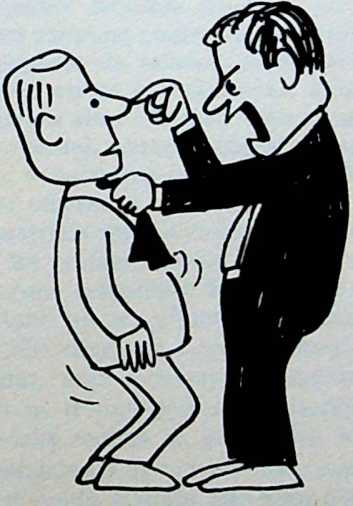 On attrape plus de mouches avec du miel qu 'avec du vinaigre.••Sauter par-dessusles barrières socialesQuiconque sort de sa zone de sécurité et se mêle au monde réelest sûr de se trouver tôt ou tard impliqué dans des situations épineuses. Il nous faut réfléchir à l’avance à la façon de nous en tireren élaborant les principes qui conviennent aux diverses circonstances.AYEZ UN BRIN DE DESINVOLTUREQuelle devrait être, par exemple, notre réaction devant le blasphème ou l’obscénité? Nombre d’entre nous ont probablementtendance à se draper dans une pudibonderie victorienne, en adoptantune attitude méprisante de sainteté supérieure, en proférant desremarques cinglantes ou en se cantonnant dans un silence glacial.Quand nous réagissons ainsi à l’égard d’incroyants qui ne font quece qui leur paraît naturel, nous perdons beaucoup d’amis éventuels.Si la moutarde nous monte au nez chaque fois que notre partenaire jure, il va se creuser la mémoire pour se rappeler toutes lesexpressions profanatrices qu’il a entendues ces dernières années etnous en rebattre les oreilles simplement pour nous faire enrager.Résultat? Nous avons compliqué le problème que nous voulionsrésoudre. Et pourtant, un peu d’humour désinvolte peut faire merveille devant une telle situation. Après qu’Henri ait dévidé tout sonécheveau d’insanités, nous pouvons commenter sur un ton mi-plaisant, mais qui ne trompe pas notre interlocuteur: “Dis doncHenri, ton vocabulaire semble un peu limité, tu crois pas?” Nousn’avons pas à le condamner de but en blanc pour qu’il comprenne.Une fois qu’il s’est rendu compte que nous n’apprécions guère satournure de langage, il se peut qu’il fasse effort pour rectifier sonvocabulaire. Si nous gagnons son respect au lieu de provoquer son55ressentiment, le problème peut se résoudre progressivement de lui-même.AYEZ UNE BONNE PLAISANTERIE TOUTE PRETENotre réaction aux histoires scabreuses peut être identique. Bienentendu, il vaut mieux n’être pas là si l’on sait que de telles histoiresvont faire le sujet de la conversation. Mais il arrive qu’on soit coincésans pouvoir s’éclipser. Alors, la meilleure défense est l’attaque.Soyez à l’affût de la première pause dans la conversation et profitez-en pour raconter une bonne histoire correcte. Dites-en une si drôleque les auditeurs ne puissent s’empêcher de s’esclaffer. Quelques-unsvont penser que je plaisante, mais je suis on ne peut plus sérieux. Jesuis convaincu que chaque chrétien devrait toujours avoir en réservecinq blagues de premier ordre. Un humour de bon aloi, servi à point,peut modifier le ton général d’une conversation; il peut vous fairefranchir un obstacle apparemment insurmontable. Comme pour serappeler un nom propre, la seule façon de mémoriser une blagueconsiste à la ressortir aussitôt que vous l’avez entendue. Si nécessaire,notez-la par écrit. Ensuite dites-la dès que l’occasion se présente.Une personne mal embouchée ne tient pas à ce qu’on lui disequ’elle se vautre dans la fosse à ordures de la vie. Elle le sait, maisn’imagine pas qu’elle puisse jouir de la vie autrement. Sans doutepense-t-elle que les chrétiens sont tenus de renoncer à tout sens del’humour. C’est possible qu’un individu se soit tracé un portraitstéréotypé du chrétien, à savoir quelqu’un à qui la plaisanterie estinterdite. Notre première tâche est de corriger ce cliché négatif duchristianisme. Il faut amener notre ami à se rendre compte que nousavons encore le sens de l’humour — même si nous ne nous complaisons pas dans son genre de blagues — et que les plaisirs chrétiens sesituent à un degré plus élevé et plus durable. Par la grâce de Dieunous pouvons, sans nous compromettre et sans porter de jugement,répondre par l’amour à celui qui jure ou débite des histoires scabreuses. Cela prendra plus de temps qu’un sermon superficiel sur lajoie que nous avons dans le Seigneur, ou qu’un topo sur les réjouissances de la vie chrétienne. Si nous sommes naturels et spontanésdans les situations quotidiennes, dont beaucoup d’ailleurs revêtentun aspect amusant, nous pouvons montrer à notre ami un humour56vrai et sain, et la joie qui découle de la communion avec Jésus-Christ.Soyons prêts à ne pas faire cas de ses propos malsonnants et à prouver que nous l’aimons malgré tout; nous pourrons, ce faisant, nouerune amitié solide.COMMENCEZ TOUT DE SUITE, ET LA OU VOUS ETESEn ce moment même quelqu’un se dit: “Mon vieux, ça sonnebien, mais je voudrais repartir à zéro, dans un endroit où personnene me connaisse, alors ça gazerait à fond. Mais le gâchis que j’ai faitici! Impossible de rétablir la situation. Quand l’omelette est faite,on ne peut reconstituer les œufs!” Si vous en êtes là, reprenez courage. Aucune situation ne doit être considérée comme une causeperdue. Il vous est possible d’agir sur les événements et de redresserla situation.Je connais une secrétaire qui se résolut devant Dieu à prendre unnouveau départ là même où elle se trouvait. Depuis huit ans etdemi, elle travaillait dans le même bureau. Chaque jour à midi, pendant que ses collègues allaient prendre leur repas en commun, elles’isolait pour manger et pour lire sa Bible. Elle ne tenait pas à subirla promiscuité vulgaire de ses compagnons de travail et à entendreleurs propos grossiers et grivois. Toutefois, à la longue, elle pritconscience que cette attitude distante ne pourrait jamais provoquerl’occasion de témoigner pour Jésus-Christ. Emue d’affection pourses collègues de bureau, elle renonça à sa froide réserve et commençaà se mêler à leur groupe. Six mois après cette décision prise à genoux,et qui lui valut de subir pas mal de quolibets, cette secrétairem’annonça joyeusement qu’elle était maintenant pleinement admiseau sein du groupe. Durant ces six mois, elle avait eu plus d’occasionsde faire part à ses collègues de la bonne nouvelle de l’Evangile quependant toutes les années précédentes. Voyez-vous, si nous nouslançons en avant par la foi et avec un amour plus ardent pour notreprochain, ce peut être un nouveau départ, là même où nous noustrouvons, quelque mauvaise qu’ait été la situation.RENDRE GRACES EN PUBLICL’opportunité de rendre grâces avant le repas est un autre pointsecondaire de controverse qui mérite réflexion. Quand on est seul57au restaurant, aucun problème pour incliner la tête et rendre grâces.Mais, en tant que chrétien bien éduqué, que faut-il faire quand noussommes en compagnie de quelqu’un qui ne nous connaît pas bien?Lorsqu’arrive le moment fatidique, notre réaction naturelle est dedissimuler notre acte; nous ne désirons pas que notre compagnon serende compte de ce que nous faisons. Nous triturons notre servietteou nous nous éclaircissons la gorge, espérant deux secondes desilence pour pouvoir prier et commencer à manger avant que lesmets refroidissent. La serveuse, si elle nous observe, doit se demander si nous avons mal à la tête, ou si nous voulons renifler la nourriture, ou si c’est simplement une manie bizarre. Oui, rendre grâcespeut être embarrassant ! Un de mes amis chrétiens me prit de courtun jour que nous dînions ensemble. “Eh bien! on se gratte les sourcils?” me demanda-t-il ironiquement alors que j’avais ma main enpare-soleil. Nous avons ri un bon coup, mais la leçon n’a pas étéperdue pour moi. Avant cette boutade, je ne m’étais jamais renducompte combien j’étais esclave de cette tactique de diversion.Quelquefois, sans mauvaise intention, notre façon de rendregrâces offense notre commensal. Notre conduite revient à dire :“Vous n’êtes qu’un mécréant.” Pour éviter de dresser cette barrièrequi risque de rebuter notre ami et de l’empêcher de prendre enconsidération les exigences de Jésus-Christ, il peut être préférablede garder les yeux ouverts pendant que nous remercions Dieu pourla nourriture qu’il nous accorde. Aucun verset des Ecritures ne stipule: “Tu fermeras les yeux pour rendre grâces.” Puisque notremerci est la raison d’être de notre prière, notre motivation importeplus que le fait d’avoir les yeux ouverts ou clos. Pourquoi suis-jeréticent à courber la tête et à dire merci? Si j’ai honte de confesserJésus-Christ, je devrais éprouver le besoin de m’agenouiller en publicet de rendre grâces pour vaincre cette honte. Mais si je suis vraimentreconnaissant, sans toutefois ériger une barrière artificielle entremon ami et le Seigneur, ça, c’est une autre affaire. Chacun de nousconnaît ses propres motivations devant Dieu. Quelques-uns estimentsans doute que rendre grâces offre une occasion idéale de témoignerpar l’exemple. Il peut en être ainsi, mais il y a un danger dans cecomportement, spécialement si cet acte doit offusquer notre compagnon de table.Mon recueillement, tête inclinée, ne renseignera pas beaucoup58mon voisin sur Jésus-Christ. Même s’il en déduit que je suis pratiquant, il n’apprendra rien sur mon Seigneur. En tant qu’efficacitédans le témoignage, rendre grâces peut être aussi vide de sens que deproclamer: “Je ne fais pas telle chose parce que je suis chrétien.”Dans cet imbroglio de difficultés, comment donc remercier Dieupour la nourriture offerte? Au restaurant, le mieux est de dire simplement à notre compagnon : “J’ai l’habitude de rendre grâces avantle repas. Désirez-vous vous associer à ma prière?” L’inclure danscette invitation implique que nous supposons que lui aussi rendgrâces; il appréciera cette pensée. Notre invitation met également enévidence le fait que nous connaissons le Dieu vivant, et que nousnous adressons à lui. Par la suite, l’occasion peut se trouver dedemander à notre ami quelle est son attitude â l’égard de Jésus-Christ.En privé, la situation est différente. Au sein de notre foyer,aucun problème quant à ce que nous devons faire. Un simple motd’explication, tel : “C’est notre habitude de rendre grâces avant lerepas; aussi Jean va-t-il dire la prière.” Ainsi l’invité n’est-il pas surpris. Si c’est un incroyant et qu’aucune explication ne le mette aucourant, il peut être agacé par ce qui lui apparaîtra comme un rite;c’est pure courtoisie de l’initier. Le même principe est de mise sinous lisons la Bible et faisons une prière le soir. Pourquoi nous excuser de cette habitude ou la tronquer sous prétexte que nous avonsun hôte? Mais étant donné l’impression de bizarrerie et de nouveautéqu’il éprouve, nous devons le mettre au courant. Par contre, si noussommes invités chez une personne qui ne rend pas grâces, il seraitmalséant de la mettre en mauvaise posture en disant ostensiblementnotre prière. Son ressentiment quant à notre manque de savoir-vivresur ce point mineur risque de bloquer par la suite une discussion surdes questions fondamentales.ADRESSEZ DES INVITATIONS PRECISESInviter des non-chrétiens dans notre foyer est une manière heureuse d’établir des contacts avec le prochain. Nous pensons souvent ;“Je n’ai rien en commun avec un incroyant.” Alors toute ouvertureest barrée d’avance. Si nous n’avons vraiment aucun intérêt réciproque, pourquoi nous rencontrer et laisser nos relations se finiren queue de poisson? Nous avons tout lieu de craindre que notre59ami incroyant “se rase” s’il participe à l’une des activités dans lesquelles nous nous complaisons; et nous-mêmes redoutons d’être misdans une situation gênante si nous l’accompagnons quelque part. Cedilemme trouve aisément sa solution si nous prévoyons d’avance ceque nous allons faire ensemble. Au lieu de dire simplement : “Jean,peux-tu venir chez moi mardi soir?” ou encore : “Je réunis quelquesamis chez moi pour le week-end; veux-tu être des nôtres?” nouspouvons préciser à titre de suggestion : “pour jouer au ping-pong”ou “pour aller faire du ski”. Cela résout le problème : “Qu’allons-nous faire?” , avant même que la question soit posée. La personneque nous invitons sait ce qui l’attend; elle peut décliner l’invitationsans embarrasser quiconque, si le projet ne l’intéresse pas. Mais neuffois sur dix, elle acceptera notre proposition.Il nous faut aussi envisager les questions secondaires que soulèvent nos relations avec un groupe. L’adhésion à la plupart de nosassociations corporatives est une quasi-obligation plutôt qu’uneaffaire de préférence. Du fait que nous ne choisissons pas les autresmembres du groupe, ils considèrent rarement nos opinions personnelles comme un affront ou un défi. Les sentiments individuels nesont pas aussi facilement heurtés au sein d’un groupe’que dans descontacts personnels. Dahs le groupe donc, nous pouvons adopterdes attitudes que nous hésiterions à prendre dans des relations privéesde peur de porter un jugement sur l’ami en cause.NE SOYEZ PAS DES MOUTONS DE PANURGEFréquenter la faculté ou entrer en apprentissage ou en stage projette la plupart d’entre nous dans une vie grégaire vingt-quatre heuressur vingt-quatre. Avant de nous insérer dans cette vie communautaire,surtout s’il s’agit d’une longue période, il est bon de déterminerexactement quelles habitudes nous allons conserver en tant quechrétiens, et alors de nous y tenir dès le début. Si vous rendez grâceshabituellement, n’oubliez pas de le faire dès le premier repas. Sivous consacrez chaque jour un moment au recueillement, incluez-ledans votre emploi du temps quotidien le tout premier jour. Si vousn’imposez pas votre image de marque dès le début, chaque jour oùvous remettez ces obligations rendra plus difficile leur démarrage.Les groupes décident souvent d’une action commune en tant que60corps constitué. Mais nous, chrétiens, que devons-nous faire si nousestimons ne pas devoir participer à l’activité projetée? Nous sommesmembres d’un groupement démocratique qui a pris sa décision à lamajorité. Or, si nous suivons tel groupe nous serons infidèles ànotre Seigneur. Chaque fois qu’un tel dilemme se pose, que les implications soient plus ou moins directement liées avec le christianisme,il convient de nous esquiver courtoisement. Nous pouvons expliquerà nos camarades, sans tourner autour du pot : “Je n’ai pas à établirde nouveaux règlements à votre place, mais personnellement je nesuis pas d’accord sur ce point: il vaut mieux que vous ne comptiezpas sur moi.” Bien que la plupart des gens aujourd’hui se laissententraîner par le flot, ils n’en respectent pas moins les quelques-unsqui vont à contre-courant. Dans la conversation, ils laissent percerleur admiration; ils voudraient bien avoir assez de courage et de conviction pour résister également. Aussi ont-ils des égards pour nous,parce que notre comportement est basé sur une conviction intérieureau lieu d’être dicté par des considérations extérieures. De même, ilsnous respecteront si, alors que nous avons le courage de nos convictions, nous n’imposons pas arbitrairement notre manière de voir.MANIFESTEZ DE L’AMOURDans toutes ces questions accessoires, une réflexion préalablepeut prévenir bien des tracas. Nous n’avons pas à combiner destrucs pour investir subrepticement des gens avec l’Evangile. Nouscherchons des façons d’exprimer l’amour de Jésus-Christ. Parce quele Seigneur est entré dans nos vies, notre vocation d’amour s’estapprofondie. Il remplit notre cœur de son amour, afin que nouspuissions en faire profiter les autres. Nous aimons les gens pour eux-mêmes, comme des êtres vivants plutôt que des entités. Si Jésus-Christ est pour nous une réalité personnelle, par notre intermédiaire,son amour atteindra des gens que personne n’aime et qui se sententméprisés. Il nous donne la capacité de les aimer en tant qu’étreshumains.Le désir de leur communiquer l’Evangile est une expression denotre amour pour eux. Mais notre amitié ne saurait être fonction deleur degré de réceptivité concernant l’Evangile. Malheureusement,beaucoup d’incroyants aujourd’hui se méfient de tous les chrétiens61à cause de contacts antérieurs avec un ami pratiquant dont l’amitién’était basée que sur un prosélytisme agressif. Quelques athées serefusent à écouter un seul mot sur notre Seigneur tant qu’ils n’ontpas la certitude que nous resterons leur ami, même s’ils rejettentJésus-Christ. Nous devons aimer tout être pour lui-même.Aucun de nous ne saurait remplacer Dieu auprès d’une autrepersonne. Nous ne pouvons déterminer le degré d’influence du Saint-Esprit dans la vie d’autrui. Il faudra peut-être plusieurs années àune personne pour venir au Sauveur; une longue période d’indifférence peut précéder sa décision. Mais nous devons l’aimer en Christ,quoi qu’il en soit. C’est le Saint-Esprit, et pas nous, qui convertitun individu. Ambassadeurs privilégiés de Jésus-Christ, nous pouvonstransmettre un message verbal; nous pouvons prouver, par notrecaractère et notre vie, ce que la grâce de Jésus-Christ peut accomplir.Mais surtout ne pas se mettre en vedette et comptabiliser les scalps,en nous appropriant l’œuvre du Saint-Esprit et en nous écriant:“J’en ai remporté sept! et vous seulement trois.” Une ostentationspirituelle aussi stupide et ridicule donne la nausée. Nous avonsla prérogative d’être ambassadeurs. Nous devons escompter la possibilité de moissonner, d’être éventuellement le dernier maillon d’unelongue chaîne, d’inviter une personne à accueillir le Sauveur. Maisn’ayons jamais la naïveté de croire que nous avons converti quelqu’un et que nous l’avons amené à Jésus-Christ. Lorsque quelqu’unannonce: “J’ai converti douze personnes!” je crois savoir ce qu’ilveut dire. Mais je hoche la tête avec étonnement et je souhaite qu’zïsache un peu mieux ce qu’implique une conversion. Nul ne peutappeler Jésus Seigneur si ce n’est par le Saint-Esprit.Et cependant, le formidable privilège de présenter Jésus-Christnous est réservé. Nous sommes ses seuls représentants dans un mondeperdu qui soupire après la réalité.62On peut éviter les dangers de la circulationsans s’installer sur un passage protégé.Quel est notre message?La fonction d’un ambassadeur consiste à communiquer un message. S’il n’est pas persuadé de la valeur de ce message, il ne serajamais un ambassadeur efficace. Nombre de chrétiens sont des ambassadeurs inefficaces, parce qu’ils ne sont pas sûrs du sens de leur message et sont incapables de le transmettre à d’autres de façon compréhensible. Pour beaucoup, comprendre l’Evangile est comme comprendre un problème de mathématique. Ils écoutent l’explicationdonnée en classe et la comprennent clairement au fur et à mesureque le professeur commente. Mais quand un copain, qui a manquéle cours, leur demande d’expliquer le problème, ils sont perdus etincapables de le faire en termes intelligibles. Combien ont cru etcompris l’Evangile pour eux-mêmes, mais sont incapables de l’expliquer clairement afin que d’autres puissent comprendre et connaîtrela communion de leur Seigneur!Certains chrétiens incluent des à-côtés vrais, mais hors de proposdans leur présentation de l’Evangile. En co'nséquerlce, beaucoup deleurs interlocuteurs se débattent dans le noir. D’autres encore ontune claire notion du contenu du message, mais se servent d’un vocabulaire hermétique pour l’athée ignorant le patois de Canaan. Il y aquelque temps, un étudiant, accompagné d’un ami incroyant, filaiten auto sur une grande route de Pennsylvanie. Ils aperçurent au passage un panneau qui proclamait Jésus saves. Bien entendu, celui quiavait installé cette publicité voulait dire Jésus sauve. Mais ce verbeanglais “to save” veut également dire: économiser, épargner. Lecompagnon de route attribua le second sens au panneau publicitaire. Avec une évidente sincérité, il remarqua: “Jésus économise!Tiens, je n’y avais pas songé auparavant. Si Jésus est économe, ilfaut que je le sois aussi...”65En proclamant l’Evangile, il est essentiel de prendre conscienceque le christianisme n’est pas une philosophie ou un mode de vie,mais une personne vivante, Jésus-Christ. A moins qu’un incroyantse rende compte que l’important est sa communion avec Jésus-Christplutôt que son adhésion à une église, ou l’abandon de certains divertissements, ce sera l’échec de nos efforts. Croire que la Bible est laParole de Dieu, question pourtant cruciale, ne saurait être la pierrede touche pour le salut. Trop de chrétiens sont bloqués dans leurstentatives de témoignage avant même de démarrer, parce qu’ilss’entêtent à vouloir prouver que la Bible est la Parole de Dieu. Ilsuffit de montrer que la Bible est un document historique digne defoi et sur ce fondement mettre l’interlocuteur en face des exigencesdu Christ. * C’est après s’être confié au Sauveur qu’il est logiqued’adopter sa position quant aux Saintes Ecritures, à savoir qu’ellessont la Parole de Dieu inspirée.L’Evangile n’est donc autre que Jésus-Christ lui-même: qui ilest, ce qu’il a fait, et comment on peut se l’approprier en une expérience personnelle.Puisque l’Evangile a trait à une personne, il n’existe pas demanière rigide et routinière pour le faire connaître. Chaque fois quenous parlons d’une personne plutôt que d’un concept abstrait, nouscommençons par esquisser les aspects de son physique, de son caractère et de sa personnalité qui s’adaptent le mieux aux circonstances.Si vous avez un frère blond qui étudie la chimie à Grenoble et quevous rencontriez un jeune qui étudie également cette discipline dansla même faculté, vous n’allez pas engager la conversation en disant:“J’ai un frère qui est blond et qui étudie la chimie à Grenoble.”Vous commencerez plutôt par: “Ça alors, j’ai un frère qui est àl’Université de Grenoble”, et vous pouvez continuer par les autresdétails, s’ils présentent un intérêt au cours de l’entretien. Par contre,si vous rencontrez quelqu’un qui ressemble à votre frère comme unjumeau, vous ne commencerez pas en précisant que votre frère étudiela chimie. Vous direz plutôt : “Ce que vous ressemblez à mon frère ! ”et alors vous enchaînerez sur les autres faits.De même, quand nous parlons du Seigneur Jésus-Christ, il sepeut qu’en une circonstance donnée, sa résurrection soit l’aspect leplus significatif de sa personne et de son œuvre. Une autre fois,♦ F.F. Bruce: The New Testament Documents (Inter-Varsity Press-Londres).66ce sera sa mort — ou son diagnostic de la nature humaine — ou sapropre nature. Peut-être serons-nous amenés à dévoiler tout l’Evangile en des occasions successives. Il nous faut donc être très au courant des faits essentiels concernant le Seigneur Jésus-Christ qu’unhomme doit connaître pour devenir chrétien. C’est un impératif desavoir retrouver les versets adéquats dans le Nouveau Testament.LES FAITS FONDAMENTAUXQuels sont ces faits? Nous allons en donner un bref aperçu. Il nesera nullement exhaustif, mais nous aurons au moins un canevas surlequel appuyer notre réflexion; ces quelques faits de base nous serviront de points de départ pour présenter l’Evangile. D’où découle leprincipe : rapporter les paroles mêmes de notre Seigneur, autant quefaire se peut, et utiliser des références aussi claires que possible pourétayer le fait.Qui est le Seigneur?Il est pleinement Dieu. Bon nombre de citations du NouveauTestament appuient cette assertion, mais voici les plus nettes :“Jésus appelait Dieu son propre Père, se faisant lui-même égal àDieu” (Jean 5.18). “Moi et le Père nous sommes un” (Jean 10.30,lire à partir du v. 10). “Celui qui m’a vu a vu le Père” (Jean 14.9).En présentant les affirmations de Jésus-Christ, il est recommandéd’utiliser les propres termes de Jésus, si possible,.car certaines personnes soutiennent qu’elles n’acceptent rien qui n’émane de lui seul.Il est primordial également de citer les textes les plus probants. Lesversets que nous connaissons contenant une prédiction, ou uneaffirmation de déité, peuvent ne pas être clairs pour un incroyant,par exemple Genèse 3.15, en tant que promesse d’un Sauveur.Il est pleinement homme: “Jésus, fatigué du voyage, était assisau bord d’un puits” (Jean 4.6); “Jésus pleura” (Jean 11.35).Son diagnostic sur la nature humaineEn de nombreuses paroles, notre Seigneur met l’accent sur lefait que le péché est chez l’homme une maladie foncière qui le souilleet le sépare de Dieu. Le péché présente une grande diversité desymptômes dont l’origine est dans l’homme et non extérieure à lui.67Il vaut mieux définir le péché par des faits d’expérience plutôt quepar un raisonnement abstrait. Affirmer simplement à quelqu’un que“tous ont péché” ne l’atteint généralement pas, mais décrire le péchéen termes d’expériences vécues conduit presque tout individu àconvenir que lui aussi est dans le coup. Le péché, c’est un mot quine dit plus rien à notre société actuelle. On pense habituellement àl’immoralité sous tel ou tel aspect. Si les gens ne se sont pas renduscoupables de cette forme d’immoralité, ils sont enclins à se tresserdes couronnes parce qu’ils ne se sentent pas pécheurs en ce domaine.Le péché, cependant, est une maladie innée, une attitude de rébellion contre Dieu, la volonté délibérée de suivre notre propre voie etnon la sienne. Les symptômes en varient grandement selon les individus, mais la maladie et ses conséquences sont universelles. C’estcette rupture, résultant de notre péché, qui est au cœur de tous nosmaux : sentiment d’abandon, morosité, indigence morale, absencede but dans la vie, etc.L "événement et le sens de sa crucifixionLe récit en est repris dans chacun des quatre évangiles. DansMatthieu 26.28, notre Seigneur déclare explicitement qu’il est mort“pour la rémission des péchés”. Pierre, qui fut l’un des disciples lesplus proches du Seigneur, et qui de ce fait connaissait bien sa pensée,l’indique sans possibilité de confusion dans 1 Pierre 3.18: “Le Christlui-même est mort pour vous; il est mort une fois pour toutes pourles péchés des hommes; lui qui était bon, il est mort pour desméchants, afin de vous amener à Dieu.” Jésus-Christ revendique lasentence de mort qui nous était infligée comme conséquence denotre transgression de la loi morale de Dieu. Ayant pris notre placepour subir la condamnation, il peut maintenant nous offrir le pardongratuit et renouer pour nous les liens que Dieu avait prévus lors dela Création.L "événement et le sens de sa résurrectionLa résurrection également est rapportée dans chacun des quatre évangiles. Le récit le plus suggestif se trouve dans Luc 24.36-48. Nous y trouvons le compte-rendu de l’apparition de notreSeigneur aux disciples à Jérusalem. Un grand effroi les saisit etils s’imaginèrent voir un fantôme, mais le Seigneur répondit par68ces mots bien connus: “Touchez-moi et voyez: un esprit n’a nichair, ni os, comme vous pouvez constater que j’en ai.” Jésus-Christs’éleva d’entre les morts dans une forme corporelle, confirmant ainsila réalité de sa divinité. Et ce simple fait révolutionna les premierschrétiens; ils furent effrayés et abattus le Vendredi-Saint, mais ilslancèrent la puissante offensive chrétienne comme conséquence duDimanche de Pâques. Et les implications de la résurrection demeurent : Le Seigneur Jésus-Christ est aujourd’hui une personne vivante.Il est vivant et puissant pour conquérir tout être qui l’invite à entrerdans sa vie. C’est cette puissance de résurrection, toujours aussi efficace, qui donne au christianisme son caractère unique.Devenir chrétienToute personne a besoin d’apprendre comment venir à Jésuspersonnellement. C’est à ce stade que beaucoup de chrétiens, instruits des faits essentiels de l’Evangile, sont incapables de les exposeravec clarté. Nous nous servons de termes vagues et abstraits, tel quecroire, avoir la foi, etc., qui ne décrivent pas de manière concrète cequ’implique le fait de devenir chrétien. Il me paraît que la déclaration la plus claire du Nouveau Testament à ce sujet se trouve dansJean 1.12: “Cependant, quelques-uns l’ont reçue et ont cru en elle;elle leur a donné alors la possibilité de devenir enfants de Dieu.”Cette affirmation contient trois verbes chargés de sens : croire, recevoir, devenir. On a dit que pour devenir chrétien, il y a quelque choseà croire et Quelqu’un à recevoir, ce qui résume fort bien ce verset.Il est significatif que le mariage soit l’une des images qu’utilisele Nouveau Testament pour illustrer le fait d’être et de devenir chrétien. Croire aux qualités d’un jeune homme ou d’une jeune fille, siintense que soit cette croyance, ne conduit pas nécessairement aumariage. Si, de surcroît, nous éprouvons un sentiment profond et sinous sommes réellement “mordus”, nous ne sommes pas encoremariés pour autant. On a besoin d’aboutir à un engagement volontaire et de déclarer: “Oui, je le veux”; on reçoit alors l’autre personne dans sa vie, on se lie à elle, et la communion totale s’établit. Cette communion inclut un accord complet entre notre pensée, nos sentiments et notre volonté. C’est ainsi qu’il faut croireen Jésus-Christ, le recevoir personnellement dans sa vie et devenirde ce fait un enfant de Dieu. Le processus est le même pour le69mariage : un jeune homme tout d’abord croit en une jeune fille, puisl’accueille dans sa vie et l’épouse.Un simple acquiescement intellectuel aux faits ne saurait faired’un individu un chrétien, pas plus que l’assentiment intellectuel nedispense du mariage. La désaffection de beaucoup de gens à l’égarddu christianisme vient de leur faux raisonnement, semblable à celuidu jeune homme qui déclarait: “Je crois au mariage, je suis toquédu mariage, j’ai lu une douzaine de bouquins sur ce sujet, et, aucours de ces trois derniers mois, j’ai assisté à quinze mariages maispour ma part, je ne vois pas pourquoi je devrais m’astreindre à cesliens du mariage.” Le mariage n’est pas la philosophie numéro 67opposée à un type de liaison numéro 12, comme s’il s’agissait d’uncatalogue. Pas davantage le christianisme n’est-il, par exemple, ladoctrine philosophique 78, opposée à l’existentialisme numéro 3,à l’agnosticisme numéro 14 ou au positivisme numéro 21. Non, c’estune relation dynamique avec une personne vivante, le SeigneurJésus-Christ. De même que contracter mariage implique le renoncement à notre indépendance, ainsi en est-il en recevant Jésus-Christ.L’essence du péché, c’est justement de vivre à l’écart de Dieu, suivrenotre propre voie, plutôt que la sienne. Le principe de la’repentance,c’est le renoncement à l’égocentrisme pour faire du Christ et de savolonté le centre de notre vie. Quand nous contractons mariage, ilnous faut désormais inclure une autre personne dans toutes nosdécisions. Quand nous recevons le Christ, nous entrons dans unerelation de consultation permanente avec lui au sujet de chaquedomaine de notre vie. Notre première préoccupation doit être : Quepense-1-il à tel sujet et que désire-1-il?Comment donc alors un être reçoit-il effectivement Jésus-Christ?Dans Apocalypse 3.20, Jésus-Christ compare notre vie à une maison et dit: “Voici, je me tiens à la porte, et je frappe. Si quelqu’unentend ma voix et ouvre la porte, j’entrerai chez lui, je souperai aveclui, et lui avec moi.” En citant ce verset à une personne intéressée,je lui dis souvent: “Supposez que quelqu’un vienne frapper à votreporte. Comment le feriez-vous entrer?” Après un instant de réflexion,elle répond: “Eh bien, j’ouvrirais la porte.” Je continue: “Exact.Et alors que feriez-vous?” Invariablement, elle répond: “Je le prierais d’entrer.” D’habitude, l’intéressé se trouble car il se rend comptesoudain que c’est exactement ainsi qu’on devient chrétien. Le70Seigneur Jésus-Christ frappe à la porte de notre vie. Il n’enfonce pasla porte et ne pénétrera pas de force. Il n’entrera qu’à notre invitation. Cette invitation peut s’exprimer dans les quelques mots d’uneprière. Et quand nous le recevons, il promet de rester avec nouspour l’éternité.LE PROCESSUS TYPIQUENon seulement il nous faut connaître les faits fondamentaux del’Evangile afin de nous fonder sur eux, mais nous avons aussi besoind’un cadre dans lequel nous puissions exposer l’Evangile (en admettant que l’occasion s’en présente sans obstruction ni objection). Jetrouve très utile le modèle triptyque suivant. Au cours d’un entretien,il est possible d’ordinaire d’obtenir de notre interlocuteur qu’ilconvienne que ce monde ne tourne pas rond. Le pas suivant estd’établir le diagnostic de ce qui ne va pas, en se rendant compte quesi un diagnostic exact n’est pas trouvé, aucune guérison ne peut êtreatteinte par l’absorption de remèdes. Le Seigneur Jésus-Christ énoncele diagnostic, à savoir que l’homme souffre de la maladie du péchéqui l’a séparé de son Créateur. Il affirme que telle est la raison originelle qui nous fait souffrir et qui provoque les frustrations, les problèmes, les sentiments de solitude et d’ennui que nous constatonstout autour de nous. La solution à ces problèmes et à beaucoupd’autres réside dans la restauration des liens avec Dieu. Nous en arrivons alors à la prescription des remèdes : le Seigneur Jésus-Christlui-même. Ce cadre — la maladie, le diagnostic, la guérison — peutrendre service pour atteindre le but.Comme nous l’avons remarqué, nous vivons dans une sociétépaïenne qui ignore la Bible. Il faut donc être particulièrement attentif à se garder de ce qu’Eugène Nida appelle “le latin protestant” etqu’on désigne également par l’expression “patois de Canaan”. Unestatistique récente montre qu’à New-York, 74 pour cent des enfantsscolarisés étaient incapables d’énumérer sans erreur les quatre premiers livres de la Bible. Qu’en serait-il donc pour Paris, Bruxelles ouGenève? Quel désappointement n’éprouverons-nous pas si nous supposons qùe notre interlocuteur connaît et comprend la Bible! Nousdevons être capables de définir clairement quelques termes riches desens pour nous mais ne disant quasiment rien à des athées, tels que :71né de nouveau, régénération, salut, sauvé, propitiation, sanctification, justification. Que voulons-nous dire exactement par ces mots?La meilleure façon de s’en tirer, c’est de s’asseoir et de rédiger unedéfinition sans utiliser le mot lui-même.TROIS PROCEDESComment améliorer notre connaissance et notre compréhensiondu message? Voici quelques suggestions pratiques. Tout d’abord,annoncez l’Evangile en écrivant une lettre à un ami imaginaire quine soulève pas d’opposition, mais qui ignore tout de l’Evangile. Priezun incroyant de relire ce que vous avez écrit, et demandez-lui s’ilcomprend. Cette astuce vous aidera à tester votre aptitude pour letémoignage et, par la même occasion, un athée aura pris contactavec l’Evangile.En second lieu, vous pourriez expliquer l’Evangile à un amichrétien et apprendre ainsi de façon pratique à vous exprimer en présence d’un sympathisant.Enfin, essayez d’annoncer oralement la bonne nouvelle à unathée en lui expliquant que vous vous exercez dans l’art oratoire etque son avis vous serait fort utile; ce procédé vous fournit l’occasionde témoigner et de découvrir rapidement les faiblesses de votre argumentation et de votre exposé. Le seul garant que notre transmissiondu message est claire, c’est que l’auditeur soit capable de répéter entermes compréhensifs ce que nous venons de lui expliquer.Chaque chrétien est un témoin et un ambassadeur. A ce doubletitre, il nous faut connaître avec clarté le message à diffuser.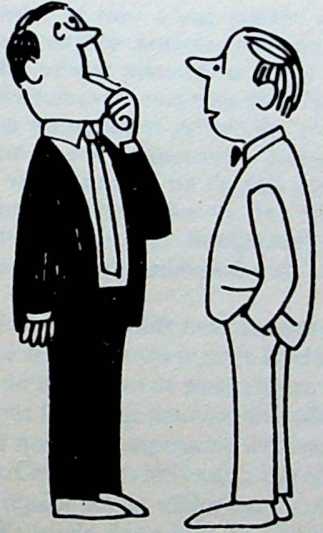 "Ainsi que vous le disiez, Monsieur l’Ambassadeur. "Les fondementsde notre foiA notre époque, il n’est pas suffisant de savoir ce que nous,chrétiens, croyons; il nous faut aussi savoir pourquoi nous croyonsen ces choses. Chaque chrétien devrait être armé pour défendre safoi. C’est une responsabilité spirituelle qui nous est clairement précisée dans 1 Pierre 3.15: “Sanctifiez dans vos cœurs Christ leSeigneur, étant toujours prêts à vous défendre, avec douceur et respect, devant quiconque vous demande raison de l’espérance qui esten vous.”Il s’agit d’un ordre et non d’une simple option. D’excellentesraisons concrètes étayent ce commandement. En premier lieu, àcause même de notre propre conviction quant à la vérité que nousprofessons, nous devrions avoir toujours une réponse prête. A moinsque nous ne soyons intimement persuadés que Jésus-Christ est lavérité, jamais nous ne ferons comprendre l’Evangile à quiconque. Deplus, notre propre vie spirituelle ne tardera pas à péricliter. On nepeut persister longtemps à faire, par un pur effort de volonté, unechose dont on n’est pas convaincu intellectuellement; un effondrement émotionnel s’ensuit. Nous-mêmes devons donc être convaincusde la vérité.En second lieu, la responsabilité nous incombe d’aider l’incroyantsensé en répondant à ses questions loyales au sujet du christianisme.Si nous permettons à l’incroyant de nous clouer le bec constammentpar ses questions, nous l’ancrons dans son incrédulité. Par là je ne suggère nullement qu’il nous est impossible de témoigner efficacementde notre foi en Jésus-Christ si les réponses nous échappent. Nous pouvons toujours nous replier sur la réalité de notre expérience vécue,tout comme le fit l’aveugle dans Jean 9. Quand on le harcela dequestions, il n’était pas à même de tenir tête, mais il répondit àses critiques: “Je sais une chose, c’est que j’étais aveugle et que75maintenant je vois” (verset 25). Lorsque nous ne connaissons pas laréponse à toutes les questions qu’on nous pose, nous pouvons toujours tenir ferme sur ce que nous savons irréfutablement: Jésus achangé notre vie. Toutefois, cette attitude ne saurait être notre seulrecours. Il nous incombe de posséder à fond les réponses aux questions qui reviennent sans cesse dans tout entretien religieux.DEUX ATTITUDES NEFASTESEn considérant de près les questions que nous posent lesincroyants, et les réponses à y apporter, il convient d’éviter deuxattitudes opposées mais également dangereuses. La première est paressence une attitude irrationnelle. Quelques chrétiens affirment :“Ne prêtez pas attention à la sagesse humaine. Le christianisme n’apas besoin qu’on s’appuie sur le raisonnement. Laissez tomber touteargumentation intellectuelle.” Ils impliquent par là que tout effortraisonné de justification est une erreur. “Ne vous laissez pas détourner sur une voie de garage par les questions des gens. Contentez-vousde prêcher l’Evangile.” Lorsqu’on adopte cette conception, beaucoupd’incroyants concluent de notre comportement qu’il n’existe pas deréponse à leurs questions d’une incontestable probité. Et alors nous-mêmes commençons à nous demander si, oui ou non, nous possédons la vérité: si nous osions affronter les faits bien en face, notrefoi supporterait-elle l’épreuve? L’attitude anti-intellectuelle n’estgénéralement qu’une impasse, aussi bien pour les incroyants quepour nous.Deuxième danger à éviter: nous garder d’une confiance naïvedans ces réponses que nous avons fignolées, comme si, en elles-mêmes, elles pouvaient amener quelqu’un à Jésus-Christ. Parfoisnous inclinons à. penser que l’explication sensée et qui a été efficacedans certains cas est une véritable baguette magique. Nous imaginonsqu’en l’agitant impérativement au-dessus du crâne des gens, ilsn’auront d’autre ressource que de croire. Quelle naïveté dans cetteillusion! Aucun homme n’appelle Jésus Seigneur, si ce n’est par leSaint-Esprit, avons-nous déjà remarqué. A moins que le Saint-Espritn’éclaire 1 "intelligence d’un être pour qu’il discerne la vérité, à moinsqu’il ne courbe la volonté rétive de cet individu à se soumettre àl’autorité de Jésus-Christ, aucune parole humaine ne l’atteindra.76Mais, entre les mains de Dieu, une réponse intelligente à une questionposée peut fort bien devenir l’instrument qui ouvrira le cœur etl’esprit de cette personne à l’Evangile. Il nous faut prendre conscienceque notre interlocuteur et nous-même sommes impliqués dans uncombat spirituel. Paul explique le pourquoi du refus des gens àcroire : “Ils ne croient pas parce que le dieu mauvais de ce mondea aveuglé leur intelligence. Ce dieu les empêche de voir la lumièrerépandue par la Bonne Nouvelle qui concerne la gloire du Christ,lequel est l’image même de Dieu” (2 Corinthiens 4.4). Si complèteque soit l’information, elle ne peut conduire les gens à la vérité, àmoins qu’une œuvre surnaturelle n’agisse en eux pour les éclairer.Souvent, il est vrai, Dieu et le Saint-Esprit se servent d’un travailfidèle d’information comme instrument efficace pour amenerquelqu’un à la foi en Jésus-Christ.REPONDRE AUX EXIGENCES D’UNE INTELLIGENCE SCRUPULEUSEJohn Stott, recteur de la paroisse de Ail Soûls, Langham Place,au cœur de Londres, a défini un juste équilibre en déclarant : “Nousne pouvons nous prêter à l’arrogance intellectuelle d’un homme,mais nous avons à répondre à sa quête intellectuelle loyale.”L’homme tout entier, y compris son intelligence, son affectivité etsa volonté, doit passer par la conversion. Si l’intelligence seule seconvertit, sans que la volonté soit touchée, nous n’aurons pas unvrai chrétien. Dans le quatrième chapitre, nous avons montrél’insuffisance d’un simple assentiment mental à des données proposées. D’autre part, une adhésion émotionnelle au Christ, qui laisserait à l’écart l’esprit et la volonté, constituerait une conversionincomplète. L’intégralité de la personne — esprit, affectivité etvolonté — doit être convertie.Je serais le dernier à prétendre que nous, en tant que chrétiens,possédons toutes les réponses aux problèmes du monde, ou mêmetoutes les réponses aux problèmes du christianisme. Assurémentnon ! Le philosophe et mathématicien Pascal mit en évidence que lafonction suprême de la raison consiste à montrer à l’homme qu’il ya des choses que la raison ne peut expliquer. Cependant notreSeigneur parlant de lui-même dit : “Vous connaîtrez la vérité, et la77vérité vous affranchira”-(Jean 8.32). Il voulait dire sans doute quenous avons vraiment quelques vérités absolues sur lesquelles fondernotre vie et notre destinée. Sans ces vérités inébranlables, nousaurions très peu à offrir au monde d’aujourd’hui en tant que chrétiens. Je suis troublé par une attitude que je découvre parfois chezdes chrétiens aussi bien que chez des incroyants : ils suggèrent quela poursuite de la vérité est tout ce qui compte réellement. En fait,les gens ne tiennent pas à recevoir d’affimations valables parce quece serait la fin de leur jeu. Pour eux, la poursuite de la vérité esttout. La vérité en soi est moins séduisante, conclusion à laquelle ondonne une apparence rationnelle en affirmant que “la vérité est horsde portée”. En conséquence, ils considèrent que presque touteréponse n’est qu’une pirouette ou une parade fantaisiste. A mes yeux,c’est une dangereuse façon de penser. Une explication valable n’estpas forcément une flatterie. La désinvolture est révélée par l’attitudede celui qui répond. Une réponse stéréotypée se déclenche commela chanson enregistrée quand vous glissez une pièce de monnaie dansla fente du juke-box. La réponse qui tient compte du questionneuret de sa question et qui est incontestablement centrée sur le pointsoulevé n’est pas une “réponse bidon”. Nous n’avons'pas le droitd’altérer les faits pour qu’ils cadrent avec les présuppositions dequelqu’un, mais nous pouvons les présenter comme un appel à saprobité intellectuelle. Ne nous laissons pas écarter d’un témoignagesincère concernant la vérité que nous avons reçue.UNE LICENCE EN THEOLOGIE N’EST PAS NECESSAIREQuand nous réfléchissons aux questions qu’on nous soumet,nous nous laissons souvent submerger par la masse d’informationsque nous n’avons pas maîtrisées. Nous pensons qu’avant de donnerdes réponses efficaces, il nous faudrait acquérir une licence en théologie et dévorer cinq mille volumes. Nous risquons de perdre haleinerien qu’à la pensée de cette tâche irréalisable. Alors nous concluons :“Je ne peux pas y arriver. Probable que ce n’est pas mon champd’action.” Cependant, puisque j’ai eu le privilège de m’adresser à descentaines d’auditoires d’incroyants dans près de deux cents universités publiques, tant à l’étranger qu’ici, je puis affirmer que cetteattitude de découragement et d’abandon n’est pas justifiée. Quand78j’ai débuté, j’ai cru que ce serait un fiasco complet. Ma premièreséance d’évangélisation suivie de débats eut lieu, voici quelquesannées, dans un amphi de l’Université de Kansas. Je me dis: “Seigneur, pourquoi me faut-il ainsi commencer dans l’une de ces résidences réservées aux cracks qui bénéficient d’une bourse. Ils vontme déchiqueter membre après membre.” Je ne nourrissais pasl’espoir de tenir toute la séance : j’y parvins cependant, grâce à labonté de Dieu. De surcroît, un étudiant se convertit, et depuis c’estun témoin fidèle. Cette nuit-là, je commençai à glaner quelquesrenseignements précieux. Je repérai quelques-uns des problèmes queles incroyants ont à l’esprit. Au fur et à mesure que je visitais d’autresuniversités et bavardais avec les étudiants, un canevas se précisaparmi toutes les colles qu’on me posait.En toute circonstance de la vie, nous redoutons tous l’inconnu.Pourquoi répugnons-nous à faire du porte-à-porte? Certains d’entrenous ont la tremblote rien que d’y penser. Nous avons peur parceque nous ne savons pas ce qui nous attend derrière la porte. Pourquoi les gens ont-ils de la mort une frayeur atavique? Jusqu’à ceque nous recevions Jésus-Christ en nous, la mort reste la grandeinconnus. N’importe quelle expérience qui comporte de l’inconnuest hérissée de difficultés. Conduire mes premiers débats fut pourmoi un problème majeur parce que j’ignorais ce qui allait en sortir.Maintenant je peux prédire, presque à coup sûr, les questions queme poseront les incroyants dans n’importe quel type de discussion.Certaines peut-être sortiront du cadre, mais la plupart s’insérerontdans l’une des catégories de base.Soit dit en passant, j’ai tenu récemment une session - vrai simulacre de corrida — avec des étudiants d’une université confessionnelle.Ils souhaitaient organiser un débat très libre, à cœur ouvert, et c’estdans cet esprit que je vins leur parler. Je m’adressai donc à euxcomme je le fais d’habitude dans un club d’étudiants, puis je leurdemandai de me soumettre sans réserve tout problème qui leur tenaità cœur. Il est significatif de constater qu’ils me posèrent toutessortes de questions qu’on ne m’avait jamais soumises au cours demes quinze années de réunions dans les universités d’Etat. Beaucoupétaient formulées en termes théologiques ou se référaient aux apparentes contradictions que renferment les Saintes Ecritures. La plupart des étudiants incroyants des universités publiques révèlent une79méconnaissance de la Bible : aussi formulent-ils des questions ayanttrait aux fondements mêmes de la foi. Cette comparaison prouveque la tournure d’esprit d’un étudiant d’une université chrétienne etcelle d’un étudiant incroyant tendent à s’orienter dans des voiesdivergentes. Alors même que cette différence est normale, elle créeun problème pour les chrétiens qui essaient dé témoigner auprès desincroyants. Nous devons connaître à fond les solutions aux problèmes que soulèvent les incroyants plutôt que de nous creuser lesméninges à propos de la douzaine de thèmes qui ne seront peut-êtrejamais évoqués. Si nous possédons la vraie réponse à des questionsoiseuses, sommes-nous plus avancés?Dernièrement, à l’Université de Géorgie, l’un des membres denotre équipe fut impressionné par le rythme auquel certaines questions fusaient. Il avait lu mes courts articles reproduits dans la revueHis: “Ce que demandent les incroyants”, et il remarqua: “Savez-vous, c’est absolument époustouflant! J’ai assisté cette semaine àtrois séances dans des cercles d’étudiants et, pratiquement, ce sontles mêmes questions qui revenaient.” Ainsi son expérience initialed’un face à face avec des incroyants confirmait le déroulement habituel des débats. Du fait qu’il existe un cadre limitatif aux questionsqu’on nous posera, inutile d’accumuler des montagnes d’informations. Si nous assimilons pleinement les réponses aux questions typesfondamentales, nous nous sentirons en confiance pour venir en aideà ceux que préoccupent de tels problèmes.SEPT QUESTIONS FONDAMENTALESA maintes reprises, dans les universités d’Etat, on m’a posé septquestions fondamentales, quoique parfois avec de légères variantesdans la formulation. J’aimerais vous suggérer brièvement quelques-unes des réponses que j’ai fournies. Sans doute vous est-il possiblede les améliorer.J. Quel sort est-il réservé au païen ?Les incroyants, ainsi que bon nombre de chrétiens, posent fréquemment cette question au sujet des païens : “Qu’adviendra-t-il dela personne qui n’a jamais entendu parler de Jésus-Christ? Est-ellevouée à l’enfer?” De prime abord, je pense qu’il nous faut recon80naître que nous ne possédons pas toutes les données quant à l’attitude que Dieu adoptera à l’égard du païen. Il ne nous en a pas tenusinformés; certaines choses sont connues de Dieu seul. Dans Deutéronome 29.29, nous lisons: “Les choses cachées sont à l’Etemel,notre Dieu; les choses révélées sont à nous et à nos enfants, à perpétuité.” Sur quelques points, Dieu n’a pas entièrement dévoilé sesplans; ceci en est un exemple. Ce qui doit nous concerner, c’est leschoses qu’il a révélées. Toutefois, si nous nous penchons sur ceproblème, les Ecritures offrent quelques éclaircissements non négligeables et que nous devons garder à l’esprit.Premièrement, Dieu est juste. Tout ce que nous savons de luiprouve à l’évidence que nous pouvons faire confiance à son comportement. Soyons-en sûrs : quelle que soit la manière dont il traite ceuxqui n’ont jamais entendu parler de Jésus-Christ, ce sera équitable.Tous les éléments en notre possession confirment que Dieu est juste.En second lieu, aucun être ne sera condamné pour avoir rejetéJésus-Christ dont il n’a jamais entendu parler; par contre, il seracondamné s’il a violé son propre code de morale, quel que soit leniveau de ce code. Le monde entier, donc tout être humain, qu’il aitou non connaissance des dix commandements, est en état de péché.Le deuxième chapitre des Romains nous dit clairement que toutepersonne a un certain code de valeurs et que, dans toute civilisation,des gens violent sciemment ce cadre reconnu. Les sciences anthropologiques confirment cette donnée. Paul écrit :Tous ceux qui ont péché sans la loi périront aussi sans la loi, ettous ceux qui ont péché avec la loi seront jugés par la loi. Ce ne sontpas, en effet, ceux qui écoutent la loi qui sont justes devant Dieu,mais ce sont ceux qui la mettent en pratique qui seront justifiés.Quand les païens, qui n’ont point la loi, font naturellement ce queprescrit la loi, ils sont, eux qui n’ont point la loi, une loi pour eux-mêmes; ils montrent que l’œuvre de la loi est écrite dans leurs cœurs,leur conscience en rendant témoignage, et leurs pensées s’accusantou se défendant tour à tour. C’est ce qui paraîtra au jour où, selonmon Evangile, Dieu jugera par Jésus-Christ les actions secrètes deshommes (Romains 2.12-16).Troisièmement, la Bible indique que tout homme peut tirersuffisamment d’arguments de la seule observation de la création pour81savoir que Dieu existe. C’est nettement déclaré dans Romains 1.19-20 : “Ce qu’on peut connaître de Dieu est manifeste pour eux, Dieule leur ayant fait connaître. En effet, les perfections invisibles deDieu, sa puissance étemelle et sa divinité, se voient comme à l’œil,depuis la création du monde, quand on les considère dans ses ouvrages. Ils sont donc inexcusables.” Le Psaume 19 confirme cette assertion. D’après Matthieu 7.7-11 et Jérémie 29.13, on peut conclureque si un homme agit selon les lumières qu’il a reçues, et s’il chercheDieu, Dieu lui accordera une occasion d’entendre la vérité sur Jésus-Christ.Le quatrième point, c’est la constatation que la Bible ne contientaucune indication que l’homme puisse être sauvé en dehors de Jésus-Christ. C’est clair comme du cristal. Notre Seigneur déclare lui-mêmedans Jean 14.6 : “Je suis le chemin, la vérité et la vie. Nul ne vientau Père que par moi.” Jésus parlait avec l’autorité de Dieu. A causede ce qu’il est et de ce qu’il a accompli sur la croix, il est évidentqu’il n’existe aucune autre voie d’accès à Dieu. Lui seul expia nospéchés. Il est le seul pont qui franchisse l’abîme séparant les plusméritoires efforts de l’homme de la sainteté infinie requise par Dieu.Pierre n’a laissé aucune place au doute quand il affirme sans ambagesdans Actes 4.12: “Il n’y-a de salut en aucun autre; car il n’y a sousle ciel aucun autre nom qui ait été donné parmi les hommes, parlequel nous devions être sauvés.” De ce fait, une énorme responsabilité pèse sur nous, qui nous disons chrétiens; il nous incombed’annoncer l’Evangile à ceux qui ne l’ont pas encore entendu.Le dernier point à mettre en valeur auprès du questionneur, c’estla netteté absolue des affirmations bibliques relatives au jugementprévu pour l’homme qui a entendu l’Evangile, comme c’est justement le cas pour notre interlocuteur. Quand il devra affronterDieu, la sentence ne sera plus celle réservée au païen. Il aura àrendre compte de l’attitude personnelle qu’il a adoptée à l’égardde Jésus-Christ. En général, celui qui soulève le problème despaïens s’en sert comme écran de fumée, pour fuir sa propre responsabilité. Dans son intérêt nous ne pouvons éluder sa question. Ilnous faut aussi la creuser pour accroître notre conviction et notreconfiance. Mais quand la discussion va s’achever, c’est notre devoird’attirer l’attention de l’interlocuteur sur lui-même et sa respon82sabilité : comment va-t-il réagir, lui, en face de Jésus-Christ? *Le Christ est-il le seul chemin vers Dieu ?La seconde question, qui n’est qu’un corollaire ou une légèrevariante de la précédente, s’énonce ainsi : “Le musulman ou lebouddhiste ou l’hindouiste sincères n’adorent-ils pas le même Dieuque les chrétiens mais sous un nom différent?’’ En d’autres termes,Jésus-Christ est-il le seul chemin qui conduise à Dieu?Ni la sincérité, ni l’intensité de la foi ne peuvent créer la vérité.La foi ne vaut pas plus que l’objet sur lequel elle se fonde. Le fait decroire ne rend pas quelque chose vrai ipso facto; de même, refuserde croire en une vérité ne la rend pas fausse pour autant. Le fond duproblème, c’est la notion de vérité. Comparons par exemple l’islamet le christianisme. Dans les domaines de la morale et de l’éthique, ilest vrai que nous trouvons beaucoup de similitudes entre les deuxreligions, mais elles sont diamétralement opposées sur la question laplus cruciale : Qui est Jésus-Christ? L’islam nie que Jésus-Christ soitDieu le Fils. Il nie que sa mort sur la Croix ait une valeur expiatoireet qu’il ressuscita d’entre les morts. Le christianisme, pour sa part,affirme et place au centre de tout que Jésus-Christ, le Fils de Dieu,mourut sur la croix pour nos péchés, puis ressuscita. Les deuxcroyances ne peuvent être vraies simultanément sur ce point particulier. L’une est vraie, l’autre non. Si la croix du christianisme estfausse, notre foi est sans valeur.Cette question relative aux autres religions revêt un aspect émotionnel qu’il nous faut essayer de surmonter quand elle vient endiscussion. Nous voulons que les gens se rendent compte que leschrétiens ne sont pas sectaires, aveuglés par leurs préventions etprésomptueux lorsqu’ils affirment que le Christ est le seul cheminvers Dieu. Pour nous, chrétiens, il n’est pas d’autre option possiblepuisque Jésus-Christ lui-même l’a proclamé. Bien qu’on puisse choisir à son gré l’objet de sa croyance, on n’a pas le droit de remodelerà sa guise le christianisme. Si nous tenons à rester fidèles à Jésus-Christ, nous devons rester inébranlables sur ce qu’il a déclaré. Si leChrist est Dieu, c’est évidemment la seule réponse possible. Prenantacte de ce fait, personne n’aurait raison de supposer que si nous* “The case for Christianity”, par C. S. Lewis, contient une e'tude plus complète dela loi morale naturelle que l’univers reconnaît.83étions moins intransigeants dans nos convictions, le groupe d’étudiants auquel nous adhérons serait plus homogène et pourrait assouplir ses règlements d’admission. De toute façon, cette suggestionporte à faux. Nous avons affaire à la vérité qui nous a été donnéepar une révélation, par l’arrivée sur la scène de l’humanité de Dieului-même en son Fils Jésus-Christ.Une illustration m’a souvent aidé à éclaircir ce point. Dans quelques domaines de la vie, les sanctions pour la violation des lois sontfixées par la société. Par exemple, il y a un signal stop au coin de larue. La loi peut décider d’une amende de 20, 50 ou 200 francs pournon-respect de ce panneau. Ou bien elle peut supprimer l’amende.La sanction n’est pas déterminée par le fait même de franchir lepanneau; la sanction pénale n’est pas inhérente à l’infraction. Maisdans d’autres aspects de la vie, tel le domaine de la physique, noustrouvons des lois qui ne sont pas établies par la société. Supposezque nos autorités votent à l’unanimité un décret qui suspende laloi de la pesanteur une heure par jour, de 8 à 9.,Qui se joindrait àmoi pour sauter du toit afin d’en faire la preuve? Supposez qu’ilsoit voté à trois reprises. Ce n’est pas pour autant que je trouveraisdes amateurs. La société ne fixe pas les sanctions pour la violationdes lois de la gravitation; la sanction est inhérente à la transgression.Voterions-nous des lois jusqu’à la semaine des quatre jeudis, il n’enresterait pas moins que si vous sautiez du toit, on devrait vousramasser à la petite cuillère! Dans le domaine moral comme dans ledomaine physique, il y a des lois qui ne sont pas le fait de la société.Nous discernons ces lois d’après ce que Dieu a révélé concernantl’ordre inhérent à l’univers. *Pourquoi un être innocent connaît-il la souffrance?La troisième colle, fréquemment posée, a trait au problème dumal. “Si Dieu est toute bonté et toute puissance, pourquoi les innocents souffrent-ils? Pourquoi des bébés naissent-ils aveugles ou mentalement déficients ou estropiés? Pourquoi Dieu permet-il les guerres? Pourquoi?” Ou bien Dieu est infiniment bon, mais il n’est pasassez puissant pour éliminer la maladie et les catastrophes; ou bien ilest tout-puissant mais il n’est pas infiniment bon et, par conséquent,* Voir le livre “The Mind of the Maker”, par Dorothy L. Sayers, qui fait une étudeplus fouillée de ce sujet.84il ne met pas un terme au mal. Une fois de plus, j’estime qu’il nousfaut admettre notre ignorance partielle à ce sujet. Nous ne possédonspas la pleine explication de l’origine et du problème du mal, parce queDieu a jugé bon de ne nous en révéler qu’une partie. Il nous est ditclairement, cependant, que Dieu créa un univers parfait. Libertéfut donnée à l’homme d’obéir ou de désobéir à Dieu. Le mal est venudans le monde comme conséquence de la désobéissance humaine.Du fait de la conformation de l’univers, les actions de l’homme ne leconcernent pas lui seul, mais rejaillissent toujours sur les autres.Parce que l’homme a désobéi et qu’il a transgressé la loi divine, lemal s’est répandu dans l’univers entier.En discutant de cette question, il importe de ne pas oublierl’existence du mal en chacun de nous. Beaucoup de personnesdemandent: “Pourquoi Dieu n’intervient-il pas pour extirper le mal?Pourquoi ne foule-t-il pas aux pieds le fléau de la guerre?” Elles nese rendent pas compte que si Dieu exécutait sa sentence sans acception de quiconque, nul de nous ne survivrait. Imaginons que Dieudécrète: “A minuit, ce soir, toute forme de mal sera balayée del’univers.” Lequel d’entre nous serait encore en vie à une heure dumatin?Après avoir mis l’accent sur la responsabilité personnelle del’homme quant au péché, il nous faut faire ressortir que Dieu a accompli tout ce qui était nécessaire pour faire face à ce problème du mal.Non seulement Dieu est entré dans l’histoire humaine, mais il mourut en son Fils Jésus-Christ pour résoudre le problème du mal. Toutêtre qui accepte Dieu par décision délibérée reçoit son don d’amour,de grâce et de pardon en Jésus-Christ. Ainsi que l’a remarqué C.S.Lewis, il est vain pour l’homme de se complaire dans des spéculations quant à l’origine du mal. Le problème que nous affrontonstous est la réalité du mal. La seule solution face à cette réalité dumal est celle de Dieu, à savoir Jésus-Christ.Les miracles sont-ils possibles ?La quatrième question concerne les miracles et oppose le naturelau surnaturel. “Comment les miracles peuvent-ils être possibles?Dans notre époque vouée à la science, comment toute personneintelligente qui se réfère à l’ordre de l’univers peut-elle y croire?”Si nous ne creusons pas à fond la question, nous risquons de gaspil-851er de longues heures à discutailler pour savoir si Jésus a pu marchersur les eaux, s’il a vraiment nourri cinq mille personnes avec cinqpains et deux poissons, si les enfants d’Israël ont traversé la MerRouge à sec, etc. Nous ne pouvons répondre à cette question que sinous l’approfondissons jusqu’en ses fondements. Ce qui est en jeu,c’est de savoir si, oui ou non, Dieu existe. S’il existe, alors les miraclessont logiques et ne soulèvent aucune contradiction intellectuelle.Un ami japonais m’avoua un jour qu’il lui était impossibled’admettre qu’un homme devînt Dieu. Je rétorquai: “DocteurFukuma, moi aussi, pendant assez longtemps, je l’ai refusé. Mais,par contre, j’ai pu admettre que Dieu se fît homme.” C’est toute ladifférence entre ces deux concepts qui divisent le monde. Par définition, Dieu est tout-puissant. Il peut donc intervenir dans l’universqu’il a créé, et il le fait.En dernier ressort, on nous demande : “Comment puis-je avoirla certitude que Dieu existe?” Diverses explications peuvent suggérerl’existence de Dieu. L’une s’appuie sur la preuve de la finalité descauses. Si ma montre bracelet, relativement simple en fait, n’existepas “par hasard”, il semble illogique et naïf de penser que l’universen son infinie complexité, ait pu s’organiser “par hasard”. Un argument similaire se base sur la loi de cause à effet. En tant qu’êtreshumains, si nous sommes pourvus d’intelligence, de sensibilité et devolonté, nous devons admettre comme un postulat que seule unecause supérieure à ces attributs qui nous sont propres a pu nouscréer. Toutefois ces réponses appellent des arguments opposés, etun semblant d’évidence peut les mettre en échec. Aussi nous faut-illes considérer comme des suggestions, plutôt que comme des preuvesdécisives de l’existence de Dieu.La plus grande manifestation de l’existence de Dieu est sa venuedans l’histoire humaine. Ainsi quel’expime J.B. Philips, nous sommes“la planète visitée”. En répondant à n’importe laquelle de ces questions, il nous faut en fin de compte déboucher sur la seule solution :Jésus-Christ lui-même. Je sais que Dieu existe, non à cause de tousles arguments philosophiques pour et contre, mais parce qu’il vintdans l’histoire humaine en Jésus-Christ et que je l’ai rencontré, lui,personnellement dans ma propre vie. Notre réponse se fonde sur lui.Du fait que Jésus-Christ proclame être Dieu, nous devrions nousdemander si ses lettres de créance prouvent le bien-fondé de son86assertion. N’importe qui, après tout, peut émettre cette prétention :moi, comme vous. Un homme, à Philadelphie, clama qu’il était Dieuet s’intitula “Le Père divin”. Mais par quels actes quelqu’un peut-iljustifier une telle proclamation? J’ose affirmer qu’en cinq minutesje puis réduire à néant votre prétention et vous pourriez probablement démolir la mienne en moins de deux. Quant à notre imposteurde Philadelphie, il ne serait pas difficile d’enfoncer son affirmation.Mais quand nous considérons Jésus-Christ, ce n’est pas si simple.Ses faits et gestes authentifient vraiment sa déclaration. La preuvesuprême est évidemment le fait qu’il est ressuscité d’entre les morts.En aidant un incroyant à sonder les bases intellectuelles duchristianisme, notre meilleure défense est l’attaque. Il n’est pasbesoin de nous cantonner dans les réponses aux problèmes soumis.Nous aussi pouvons poser des questions à notre interlocuteur. Puisqu’il ne croit pas, il n’y a pas de raison qu’zï élude nos demandes ànous. Une façon de stimuler sa réflexion consiste à l’interroger:“Puisque vous ne croyez pas que Jésus-Christ était la Vérité,laquelle des trois autres possibilités le concernant acceptez-vous?”Il n’existe que quatre conclusions possibles au sujet de sa personneet de ses prétentions. Il était ou bien un menteur, ou un dément, ouune légende, ou la Vérité. La personne qui n’admet pas qu’il était laVérité, doit obligatoirement le classer dans l’une des trois autrescatégories. De ceci, l’incroyant ordinaire ne se rend pas compte.Aussi devons-nous lui rappeler qu’en affirmant son incrédulité, il nelui reste que les autres solutions.“A quelle conclusion vous arrêtez-vous et quelles preuves pouvez-vous avancer à l’appui de votre thèse? Jésus-Christ était-il un menteur?” Or, même ceux qui nient sa divinité se hâtent invariablementd’affirmer qu’il était un grand philosophe et un grand maître. Traiter de menteur ce maître remarquable serait une antithèse dans lestermes. Il est hautement invraisemblable que Jésus ait menti ausujet du point le plus primordial de son enseignement, sa déité.Peut-être était-ce un fou! Cette conclusion ne saurait porteratteinte à son intégrité morale : il pensait que sa cause était juste,mais il avait la folie des grandeurs. Il y a des gens, de nos jours, quis’imaginent être Napoléon ou même Jésus-Christ. La faille danscette conclusion, c’est que les symptômes cliniques de la paranoïa,tels que nous les connaissons actuellement, ne cadrent pas avec les87éléments de la personnalité de Jésus-Christ. Nous ne trouvons danssa vie aucune trace du déséquilibre qui afflige de tels malades. Considérez par exemple le moment de sa mort, alors qu’il était dans unétat de tension démesurée. La pondération et le calme que nousvoyons en lui ne sont pas les caractéristiques des gens atteints detroubles paranoïaques. Le récit biblique ne révèle aucune preuvequ’il souffrait de paranoïa ou autre affliction mentale.Il est une troisième éventualité que tous les récits sur Jésus-Christ soient pure légende. Il n’aurait jamais fait quelques-unes desdéclarations qu’on lui attribue. Elles lui furent imputées par desdisciples débordant d’enthousiasme au troisième ou quatrièmesiècle. Il se retournerait dans sa tombe s’il connaissait les prétentions qu’on lui prête. L’archéologie moderne, toutefois, rend deplus en plus ardue la défense de cette théorie. De récentes découvertes, par exemple, confirment la croyance que les documents constituant le Nouveau Testament furent écrits par des contemporainsde Jésus-Christ. L’élaboration d’une légende aussi fouillée dans sesdétails aurait requis un laps de temps plus important. Les gens decette époque de scepticisme n’auraient vraisemblablement pasconsenti à entériner et à diffuser une telle légende, pas plus que nosvoisins d’aujourd’hui n’atcepteraient d’accréditer un récit où lePrésident X ou Y se proclamerait Dieu, affirmant qu’il a le pouvoirde pardonner les péchés et qu’il ressuscitera. Trop de gens qui ontconnu ce Président X ou Y sont encore vivants. Avec de si nombreuxtémoignages opposés à cette thèse, la rumeur aurait aussitôt les ailescoupées.Lors d’une discussion sur l’existence de Dieu, il nous faut considérer avec notre interlocuteur ce que signifie prouver ou non laréalité de Dieu. Sans en avoir conscience, il attend probablementdes preuves basées sur la méthode scientifique. Or, il est impossiblede prouver Dieu par la méthode scientifique. Mais cela n’impliquepas que notre cause soit perdue. La méthode scientifique en tantque moyen de vérification se borne aux manifestations mesurablesde la réalité. Elle est par conséquent inapte à vérifier maints aspectsde la vie. Personne n’a jamais vu deux mètres d’amour ou trois kilosde justice, mais nous ne nions pas pour autant la réalité de ces sentiments. Exiger que tout soit soumis à la méthode scientifique pourvérification serait aussi grotesque que d’insister pour mesurer du gaz88chlorhydrique à l’aide d’un microphone. Ce n’est pas là l’usage d’unmicrophone; nous ne pouvons le rendre apte à faire ce qui n’est pasdans ses possibilités, et en conclusion nier la présence du gaz danscette expérience !Une autre limitation de la méthode scientifique est la nécessitéde vérifier un fait par la répétition : un tel contrôle est inhérent à laméthode scientifique. Or, il se trouve que l’Histoire n’est pas répétitive. Puisqu’aucun homme ne pourra être à nouveau Napoléon,nous pouvons donc assurer avec emphase que la réalité de Napoléonne peut être prouvée par la méthode scientifique, n’est-ce pas? Maisqu’est-ce que cela prouve? Pas grand-chose. Parce que l’Histoire nepeut se répéter, elle se situe hors du domaine de la méthode scientifique de vérification. Cependant, il y a une science de l’Histoire. Sinous examinons les données du christianisme, et en particulier l’évidence de la résurrection, nous y trouvons un cas solide sur quoi basernotre conviction. *Ce sont là des idées que nous devons suggérer à un contradicteurféru de la thèse matérialiste et qui soutient que, puisque le surnatureln’existe pas, les miracles sont impossibles. Si quelqu’un commencepar cette présupposition, nulle accumulation d’évidences ne sauraitle convaincre de la vérité. Si vous ouvrez le dialogue en niant la possibilité des miracles, quelle preuve irrécusable pourrait-elle vous faireconvenir qu’un miracle a eu lieu? Aucune. Les gens qui disent: “SiDieu voulait bien m’apparaître maintenant, je croirais en lui”, sontd’une naïveté déconcertante. Sans attacher la moindre importanceaux événements passés, ils leur trouvent des causes naturelles etnullement miraculeuses. Jésus a traité ce problème dans Luc 16.27-31, où l’on voit l’homme riche, en enfer, prier Abraham d’envoyerLazare auprès de ses frères pour les mettre en garde. Abraham luirappela: “Ils ont Moïse et les prophètes; qu’ils les écoutent. Le richedit : Non, père Abraham, mais si quelqu’un des morts va vers eux, ilsse repentiront. Et Abraham lui dit: S’ils n’écoutent pas Moïse et lesprophètes, ils ne se laisseront pas persuader quand même quelqu’undes morts ressusciterait.” Ce principe n’est pas périmé. Les élémentsdont nous disposons relatifs à la visitation de Dieu sur notre planètesont des'fondements suffisants pour étayer notre foi. Si quelqu’un♦ Christian ity : The Witness of History par J.N.D. Anderson, Tyndale Press London1966.89refuse d’accepter cette évidence, aucune preuve supplémentaire nesaurait le convaincre.La Bible n "est-elle pas truffée d "erreurs ?La cinquième question fuse : “Comment concilier votre foi avecle fait que la Bible regorge d’erreurs?” La fiabilité des Ecritures estmise en doute. D’entrée de jeu, il est bon de demander à l’interlocuteur quelles erreurs particulières il a dans l’esprit. Quatre-vingt-dix-neuf fois sur cent, les gens n’en ont aucune à la pensée. Ils ontentendu dire que la Bible est bourrée d’erreurs et ils ont gobé lemorceau sans discussion. Mais, par hasard, le vis-à-vis peut penser àun problème spécifique. Si vous n’avez pas de réponse à sa questionparticulière, ne paniquez pas. Au contraire, souriez avec le plus grandnaturel et dites-lui: “Je ne vois pas la réponse dans ce cas, mais jeme ferai un plaisir de la chercher et de vous en faire part.” On aécrit des volumes sur quelques-uns de ces sujets. Au bout de deuxmille ans, personne ne saurait découvrir soudain la question inéditequi terrassera le christianisme.Si le protagoniste n’a pas lu la Bible, c’est un indice sûr de sonmanque de sincérité quand il la met en doute. Mais gardez cettecritique dans votre for intérieur. En aucune circonstance il ne convient de se moquer d’un interlocuteur ou de le désarçonner par leridicule. C’est un comportement des plus répréhensible quand nousdiscutons avec quelqu’un de ces questions importantes. La foi chrétienne a subi des torts considérables lorsque des croyants, muscependant par le désir de bien faire, ont tenté de faire triompherleur cause en couvrant de ridicule l’argumentation de leur contradicteur. Ils n’ont réussi qu’à jeter le discrédit sur l’Evangile.Il est indéniable que la Bible contient des antinomies apparentes.Toutefois, notre ami sceptique ne se rend probablement pas comptequ’à maintes reprises une apparente contradiction a trouvé sa justification dans les découvertes de l’archéologie moderne. Le docteurNelson Glueck, archéologue juif éminent, lance cette remarquabledéclaration : “Aucune découverte géologique n’a jamais contreditune donnée biblique.” * Cette affirmation extraordinaire émanede l’un des archéologues de réputation mondiale. A propos des contradictions non encore éclaircies entre la Bible et l’Histoire, notre♦ Nelson Glueck: Rivers in the Desert (Weidenfeld, London, 1959), page 31.90attitude logique devrait être l’expectative; des preuves tôt ou tard serévéleront. Nous ne possédons pas toutes les réponses à toutes lesquestions. Mais tous les faits confirmés à ce jour font naître la conviction absolue que nous pouvons faire confiance aux assertionsbibliques quant aux détails encore apparemment contestables.La théorie de l’évolution ne constitue un problème en vue del’évangélisation que pour autant qu’elle débouche sur une conclusiond’athéisme. Il n’est pas sage de se laisser embarquer dans une discussion technique relative à l’évolution parce que là n’est pas la clé duvrai problème. D’habitude je demande: “Quelle conclusion tirez-vous de votre option en faveur de l’évolution : — que l’univers est leseul effet du hasard? — ou, soutenez-vous que Dieu a créé l’universen conformité avec certains processus d’évolution? Cette prise deposition ne me convainc point, mais admettons pour le momentqu’elle tienne debout. Quelle déduction en tirez-vous?” En partantde là, j’oriente alors l’attention de la personne sur ce que Jésus-Christa dit et fait. Comment Dieu créa l’univers n’est pas aussi importantque ce qu’il en fit. La présupposition de l’interlocuteur, et non l’évidence réaliste, détermine souvent sa conclusion. S’il essaie de suggérer que. Dieu n’est pas l’auteur de la création mais que l’univers estle fruit du hasard, alors il nous faut discuter de ce problème avec lui.L’adoption de la thèse de l’évolution naturelle peut sembler inexpugnable parce qu’on ne fait aucun cas de la réalité de Jésus-Christ.Mais si un individu veut être intellectuellement honnête, il en viendraobligatoirement aux prises avec le Christ. Un nombre étonnantd’incroyants lucides et de bonne foi n’ont jamais vraiment réfléchià la réalité de Jésus-Christ.L "aventure chrétienne n "est-elle pas purement subjective ?Cette sixième question est subtile et peut prendre un tour personnel : “Ne peut-on expliquer l’expérience chrétienne en termesstrictement psychologiques?” Certaines personnes avancent quenous avons la foi tout bonnement parce que nous avons été conditionnés dès notre tendre enfance à ce mode de pensée et de vie. Ellesestiment que nous avons été élevés comme les chiens de Pavlov. Maiselles simplifient la situation à l’extrême. Celui qui a parcouru lemonde et rencontré de nombreux, chrétiens sait fort bien que leconditionnement ne peut expliquer maintes conversions, car la con91version intervient dans les environnements les plus variés qu’onpuisse imaginer. Des milliers de chrétiens n’ont jamais eu le moindrecontact dans leur enfance avec le christianisme. Cependant, chacund’entre eux atteste que sa rencontre personnelle avec Jésus-Christa transformé sa vie. Dans ses recherches, le psychologue s’efforce dene sélectionner qu’un ou deux facteurs permanents. Pour vérifierses conclusions, il doit éliminer autant d’éléments inconstants quefaire se peut. Mais si l’on compare la vie de tous les chrétiens, onconstate que le seul facteur permanent est le Seigneur lui-même.Tous les autres composants des divers cas envisagés peuvent varier.Mais lui seul demeure le même. Lui seul, par son pouvoir, peutrendre un voleur honnête, un débauché pur, un menteur digne deconfiance. Lui seul peut remplir d’amour un cœur dévoré par lahaine.D’autres personnes férues de psychologie affirment que lacroyance en une réalité spirituelle n’est rien d’autre que la matérialisation de nos désirs. On peut faire remonter toute expérience religieuse, soutiennent-ils, à une soif de l’homme pour un Dieu dont ilcrée l’image dans son esprit, et alors il adore une projection mentale.Cette réalité spirituelle imaginaire est, il va de soi, dépourvue detoute réalité concrète. Et, à nous en rebattre les oreilles, nous entendons qualifier la religion “d’opium du peuple”, de ceux que la viesemble brimer.Comment pouvons-nous être sûrs que nous ne nous sommes pashypnotisés au point de croire ce que nous désirons croire? Si notreexpérience spirituelle n’est Que la matérialisation d’un désir oud’une réflexion formelle, il devrait nous être possible de considérern’importe quel objet, un organe par exemple, comme étant Dieu. Sinous pensons durant un laps de temps suffisant que cet organe estDieu, alors il deviendra Dieu pour nous; et voilà que nous avons uneexpérience subjective. Mais où est la preuve objective qui justifieraitcette expérience subjective?Imaginons une autre situation. Supposez que quelqu’un se baladedans votre studio avec un œuf frit comme pendentif à son oreillegauche, en assurant: “Eh, l’ami, cet œuf frit est le summum. En luije trouvé la joie, la paix, la jouissance et le sens de ma vie. Formidable,eh, l’ami — cet œuf frit est réellement tout ça.” Que dites-vous?Vous avez beau analyser le phénomène, en fin de compte, vous ne92pouvez contester l’expérience d’autrui. C’est pourquoi le témoignage d’un chrétien est si efficace; personne ne peut le mettre endoute. Et vous ne sauriez discuter d’après votre propre expérienceavec ce type à l’œuf frit.Mais vous pouvez y voir plus clair dans son expérience en luiposant plusieurs questions primordiales (du même genre que cellesauxquelles tout chrétien devrait être prêt à répondre concernant sonexpérience religieuse): “Comment savez-vous que c’est l’œuf fritet non l’auto-hypnose qui vous procure cette satisfaction et cettejoie? Qui d’autre a retiré les mêmes bienfaits de cet œuf? A quelfait objectif cette expérience est-elle liée?” Le christianisme diffèrede l’auto-hypnose, de la matérialisation de vœux, et de tous lesautres phénomènes psychologiques en cela : l’expérience subjectivedu chrétien est liée à un fait objectif historique, la résurrection deJésus-Christ d’entre les morts.Un professeur de sémantique de l’Université de Californie, àBerkeley, assista à l’une de mes séries de réunions. C’était un relativiste convaincu. En plein milieu de mes causeries, il lui prenait lafantaisie de se dresser pour commenter et réfuter brièvement ce quej’avais dit. J’admets qu’il le faisait dans une intention loyale, maisc’était tout de même un peu crispant. Il soutenait l’idée très répandue que ce que nous croyons est vrai pour nous mais pas nécessairement pour les autres. Pour illustrer ses dires, il racontait: “Des étudiants, à titre de blague, peuvent attacher un individu sur des rails.Quand le train s’approche .en sifflant, cet homme meurt d’une crisecardiaque, car il ignore que le convoi n’est pas sur sa voie mais sur laseconde. En ce qui le concernait, le train aurait pu fort bien être surla première voie. L’homme le croyait et cette conviction devint véritépour lui. Vous voyez donc que ce qui est vrai pour vous peut ne pasl’être pour moi.” A maintes reprises, nous avons essayé de montrerà ce professeur la différence fondamentale qui est l’essence mêmedu christianisme : le fait de la résurrection. Enfin la quatrième fois,le mécanisme se déclencha: debout au tableau, un morceau de craie-à la main, il s’arrêta soudain au milieu d’une phrase et dit: “Hum...oui, ça ferait vraiment une différence”, et il alla se rasseoir.Si la' résurrection est vraie, c’est là toute la différence. C’est laconfirmation que Dieu s’est révélé en Christ, vérité absolue, fait historique hors du commun, fait objectif auquel se rattache ces deux93réalités, objectives et subjectives, sous leur vrai jour. Le fait queJésus-Christ se leva d’entre les morts ne signifie rien pour moi,personnellement ou expérimentalement, jusqu’à ce que je reçoiveJésus dans ma propre vie en tant que Sauveur et Seigneur. D’autrepart, si je ne puis m’appuyer que sur ma propre expérience, j’enarriverai à me demander tôt ou tard si elle est effective ou simplement un effet d’auto-suggestion. J’éprouve le besoin de savoir quemon expérience est bâtie sur des fondations solides et sur un faitobjectif de l’histoire. *Le respect d’une morale intègre peut-il m ’ouvrir le ciel?C’est une attitude très répandue de nos jours, que reflète laseptième question : “Ne suffit-il pas de mener une vie morale irréprochable pour mériter le ciel?” Ou, comme l’exprimait un étudiantaprès une discussion : “Si Dieu nous classe d’après des graphiques devaleur, alors je passerai.” Ces mots sont un condensé caractéristiquede la confusion qui règne généralement à notre époque au sujet dela religion. La plupart des gens adhèrent à cette philosophie qu’ilsuffit d’agir au mieux de ses possibilités; alors tout ira bien, ou toutau moins nous parviendrons à nous faufiler tant bien'que mal. Cerévè d’espoir fumeux traduit un optimisme incroyable concernant ladroiture humaine ainsi qu’une ignorance effarante de l’infinie sainteté divine. Dieu ne classe pas sur une courbe des mérites. Il a unenorme absolue : Jésus-Christ.Quand on manœuvre le commutateur, la lumière chasse l’obscurité. De même, la nature de Dieu est d’une pureté si flamboyantequ’elle consume tout le mal. Tels que nous sommes, nous ne pourrions subsister en sa présence, nous serions consumés à cause de lacorruption de notre vie. La rectitude parfaite de Jésus-Christ estla seule base sur laquelle nous puissions entrer en communion avecle Dieu vivant.L’exemple suivant peut aider les gens à prendre la mesure deleur incompréhension sur ce point. Supposons que toute la racehumaine soit alignée en bordure de la côte du Pacifique, aux Etats-* La brochure “Evidence for the Résurrection’’, de J.N.D. Anderson, professeur desciences orientales à l’Université de Londres donne un aperçu bref mais très utile de ce problème; cette brochure est éditée par les G.B.U. L’auteur y discute de l’évidence de la résurrection et réduit à néant à la lumière des faits les argumentations opposées.94Unis, avec un seul objectif: cap sur Hawaï. Convenons que ce butcorresponde au standard de droiture que Dieu requiert. Un coup decanon et, plouf, tous les nageurs piquent une tête dans les vagues.Alors que nous portons au loin nos regards sur l’Océan, nous discernons le meilleur de tous les concurrents. C’était un professeur épatant et un homme excellent, faisant toujours son maximum et respectueux des plus hautes exigences de la morale; cependant, il étaitle premier à reconnaître ses imperfections et son état de péché. Maisil est là-bas dans les flots à cent kilomètres du rivage. Puis nous repérons l’étudiant qui n’est tout de même pas passible du bagne ou dela prison. Il est vrai qu’il triche quelque peu aux examens et fait labamboche de temps en temps; il se met quelquefois dans le pétrin,et se permet quelques actions douteuses. Mais, en fait, il n’est pas simauvais que ça. Il se trouve à environ vingt kilomètres de la rive.Une épave des ruelles mal famées est en train de se noyer à quelquecinquante mètres du bord. Le reste de la race humaine est éparpillédans l’onde entre les deux extrêmes. Quand notre regard va du chenapan des bas quartiers à l’étudiant farceur puis au professeur à lamoralité irréprochable qui est au loin, à cent kilomètres, nous apprécions la différence. C’est en effet une différence énorme. Mais quedevient cette différence si l’on pense à Hawaï, le but ultime? Ehbien ! tous seront noyés.Un manuel de natation ne leur serait d’aucun secours en cettecirconstance. Il leur faut quelqu’un qui les emmène à Hawaï. Etvoilà où intervient Jésus-Christ. Si vous pouvez atteindre tout seulHawaï à la nage, si vous êtes capable de* vivre une vie parfaite enpensée, en paroles et en actes, vous pouvez aussi aller jusqu’au cielsur votre propre lancée. Mais cet exploit ne s’est jamais produit dansle passé et ne se verra jamais dans le futur. Toutes les autres religionsdu monde ne sont que des cours de nage, des codes d’éthique préconisés en vue d’un modèle de vie merveilleux. Or, le problème fondamental de l’homme n’est pas de savoir comment il doit vivre; ce quilui manque, c’est la puissance pour vivre comme il le devrait. Labonne nouvelle du christianisme est que Jésus-Christ, en venant dansce monde, accomplit à notre place ce que nous ne pouvions fairepar nous-mêmes. Par lui nous pouvons être réconciliés avec Dieu,revêtir sa justice, et jouir de la communion qui naît de sa présenceréelle en nous.95LE PROBLEME FONDAMENTAL EST MORALMaintenant que notre réflexion a rapidement porté sur ces septquestions, nous devons nous souvenir que le problème fondamentalde l’homme n’est pas d’ordre intellectuel mais moral. Il se peut que,de temps en temps, une de nos réponses ne satisfasse pas notre vis-à-vis. Ce rejet de la réponse ne la rend pas pour autant sans valeur.D’autre part, notre interlocuteur peut être convaincu par notreargumentation et ne pas devenir chrétien. Certaines personnesm’avouaient: “Vous avez répondu à chacune de mes questions à mapleine satisfaction.” Après les avoir remerciées de leur amabilité, jedemandais: “Allez-vous maintenant devenir chrétien?” Elles ontsouri d’un air embarrassé. “Eh bien, non.” — “Pourquoi non?” —“Franchement, ce serait un bouleversement dans ma façon de vivre.”Beaucoup de gens ne sont pas disposés à permettre à quiconque,fût-ce Dieu, de s’immiscer dans leur vie. Ce n’est pas qu’ils ne peuvent pas croire; mais il ne veulent pas croire. Ils discernent maintenant tout au moins quelles exigences impliquerait leur décision.En utilisant, lors de nos entretiens, les informations contenues dansce chapitre, notre responsabilité est d’amener nojs interlocuteurs àcette conclusion.On nous dit souvent : “Si le christianisme est vrai, pourquoi lamajorité des gens intelligents ne croient-ils pas?” C’est exactementla même raison qui fait aussi que la majorité des gens inintelligentsne croient pas. Ils ne veulent pas croire parce qu’ils refusent d’accepter les exigences morales que la foi leur imposerait. Nous pouvonsconduire un cheval à l’abreuvoir, mais nous ne pouvons le forcer àboire. Un individu doit avoir le désir de croire avant qu’il croieeffectivement. Il n’est rien que vous ou moi puissions faire pour unhomme qui, en dépit de toutes les évidences fournies, persiste àaffirmer que noir c’est blanc.Il nous faut être nous-mêmes profondément convaincus de lavérité que nous proclamons. Autrement nous ne saurions convaincrepersonne d’autre. Il nous faut être capables de dire comme Pierre etavec la même confiance: “Ce n’est pas, en effet, en suivant desfables habilement conçues que nous vous avons fait connaître lapuissance et l’avènement de notre Seigneur Jésus-Christ” (2 Pierre961.16). Alors notre témoignage retentira avec autorité et convictionet avec la puissance du Saint-Esprit.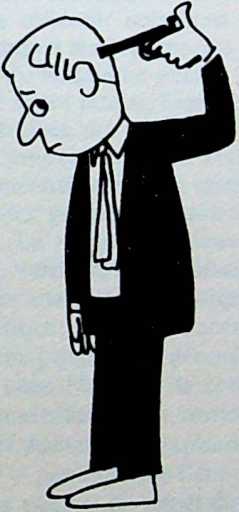 Le chrétien ne commet pas un suicide intellectuel.97Christest toujours d’actualitéBeaucoup de personnes de nos jours ne se sentent pas tellementconcernées par ce problème: “Le christianisme est-il vrai?” Ellesont à l’esprit une question plus pratique : “Est-il encore d’actualité?”Les étudiants ont souvent la réaction : “Oui, je crois ce que vousavez dit au sujet de Jésus-Christ — et alors? Quel rapport avec la viemoderne? En quoi cela peut-il me concerner, mort” Si nous voulonsêtre efficaces dans la transmission du message de l’Evangile de Jésus-Christ, il nous faut savoir comment il nous concerne personnellement. Puis nous devons réfléchir comment relier tout ce qui concerne Jésus-Christ, y compris les événements d’il y a deux mille ans,aux réalités de notre vie du vingtième siècle.A cause du climat de notre temps, beaucoup de gens aujourd’huisont plus ouverts qu’autrefois aux réalités spirituelles. Peu avant samort, le Docteur Karl Compton lançait l’avertissement que l’humanité devrait affronter l’anéantissement, à moins que la race humainen’accomplisse très vite des progrès moraux et spirituels équivalantaux progrès techniques. La revue Life, dâns son compte rendu duPrix Nobel de physique, voici sept ans, faisait ressortir que les progrès ultra-rapides des connaissances scientifiques suivaient seulementune progression arithmétique, alors que l’accroissement de ce qu’onignorait s’effectuait en une progression géométrique. Chaque découverte nouvelle amplifie chez l’homme la conscience de ce qu’il neconnaît pas et ne peut maîtriser. Cette notion l’incite à engager sesrecherches dans de vastes domaines inexplorés — que le résultat soitbénéfique ou malfaisant — par exemple l’énergie nucléaire, qui peutsupprimer une ville ou le cancer. En dépit du fait que de nombreuxsavants .tentent de séparer la morale et la science, si bien que cettedernière devient totalement amorale, les conséquences métaphysiques sont plus évidentes à notre époque que jamais auparavant.99LE VIDE INTERIEURNombre de gens sensés se rendent compte maintenant qu’ils nepeuvent se nourrir d’un régime diététique de lieux communs. Comment le Christ vivant peut-il combler leur attente? En réfléchissantaux besoins de l’homme, présents et étemels, nous découvrons quel’actualité de Jésus-Christ quant à l’homme du vingtième siècle serévèle dans ses propres paroles. Les affirmations “Je suis”, répétéesdans l’évangile de Jean, nous fournissent le fil conducteur, car elless’adaptent à l’homme moderne et à ses besoins.Combler le vide interne, qui est la plaie de trop d’existencesaujourd’hui, est un besoin vital. Les gens se dopent souvent partoutes sortes d’activités et de stimulants extérieurs. Mais écartonscette excitation extérieure, laissons-les en tête-à-tête avec leurs pensées, et ils deviennent moroses, anxieux et misérables. Ils ressententen eux ce vide douloureux auquel ils ne peuvent échapper. Ils prennent conscience de leur manque de ressources intérieures pouraffronter les épreuves de la vie; tous leurs soutiens sont extérieursà eux-mêmes. Or, rien venant de l’extérieur ne saurait engendrer uneffet durable. Un contentement permanent ne peut venir que de cequi est en nous-mêmes.Dans Jean 6.35, le Seigneur Jésus-Christ déclare: “Je suis lepain de vie. Celui qui vient à moi n’aura jamais faim, et celui quicroit en moi n’aura jamais soif.” Quel éblouissement merveilleux seproduit quand nous entrons en communion personnelle avec Jésus-Christ en tant que personne vivante ! Il pénètre en notre être intérieuret comble le vide spirituel, car lui seul le peut. Parce qu’il demeureen nous par la présence permanente du Saint-Esprit, nous ressentonsune quiétude sans pareille. Saint Augustin, et beaucoup d’autres aucours des siècles, ont fait écho à cette révélation : “Tu nous as faitspour toi, ô Dieu, et notre cœur est rongé d’inquiétude jusqu’à cequ’il trouve en toi son repos.” Dieu nous a ainsi formés: des créatures dépendant de leur Créateur pour atteindre leur stature normaleet l’accomplissement de leur plénitude. Nous ne pouvons accomplirles desseins de notre Maître à notre égard que s’il occupe le centrede notre, vie.Etre libéré de la dépendance des choses extérieures en ce quiconcerne les plaisirs et l’épanouissement de la vie, cela revient à100s’attabler devant un steak de faux filet après s’être contenté pendantdes mois d’épluchures de pommes de terre. Quand nous ne sommesplus soumis à la sujétion des choses matérielles extérieures, celan’implique pas que nous devions nous en abstenir. Nous pouvons,par exemple, jouir d’un concert, d’un superbe coucher de soleil, englorifiant Dieu. Mais nous ne dépendons plus de ces choses poursatisfaire nos aspirations. Tout comme notre Seigneur, nous disposons pour notre subsistance d’une nourriture que les autres n’ontpas, à savoir, faire la volonté de notre Père qui est dans les cieux(Jean 4.34). Nous profitons des ressources qui sont en notre êtreintérieur par le Seigneur Jésus-Christ. Nous tirons plaisir des chosesextérieures mais nous ne sommes plus sous leur dépendance.Jésus-Christ est “la chose” après laquelle soupirent beaucoupd’êtres. C’est lui seul qui remplira leur vide douloureux et les libérera de leurs fausses sujétions.L’ABSENCE DE BUT DANS LA VIEIl est un autre domaine essentiel où il nous faut intervenir : c’estl’absence de but, le manque d’idée directrice qui caractérisent notreépoque et particulièrement le milieu étudiant. A la suite d’une causerie, pas mal d’étudiants viennent me trouver et me disent: “Onpourrait croire que vous avez fait mon portrait. Je me demande ceque je fabrique ici à l’université. Je ne sais pas pourquoi je prendstrois repas par jour, pourquoi j’étudie l’architecture (ou la physique,ou toute autre discipline). Je suis ici parce que j’ai obtenu une allocation d’études (ou parce que mes parents casquent), mais je ne pigepas à quoi tout cela rime et où ça me mènera. Je suis coincé dans untas de routines journalières. C’est dur de potasser bouquin aprèsbouquin sans connaître le but ni le pourquoi de son boulot !”A ce besoin, le Seigneur Jésus-Christ répond : “Je suis la lumièredu monde, celui qui me suit ne marchera pas dans les ténèbres, maisil aura la lumière de la vie” (Jean 8.12). Quand nous suivons le Seigneur, nous découvrons un but et un sens à notre vie, parce que nousvivons dans la lumière de Dieu lui-même qui nous révèle sa volontéà notre égard. Nous ne sommes jamais réduits à tâtonner dans lesténèbres de la confusion. Ne vous est-il pas arrivé de vous diriger à101l’aveuglette dans une pièce obscure en essayant de trouver le commutateur? Vous frôlez un objet. Puis vous sentez quelque choseracler votre visage. Vous franchissez un mètre et vous heurtez unecorbeille à papier. Votre cœur bat la chamade. Vous éprouvez uneimpression d’insécurité. Enfin vous trouvez le commutateur, lalumière jaillit et vous vous orientez. Immédiatement vous êtes rassuré.Vous savez exactement où vous en êtes.Notre expérience est du même genre quand nous parvenons à laconnaissance du Seigneur Jésus-Christ. Il nous conduit hors de notreconfusion et de notre insécurité vers sa lumière. Nous situons notrevie dans le contexte de la volonté de Dieu et du sens qu’il attribueà l’Histoire. Cette vision confère à notre existence sa portée, sonsens et son but.L’essentiel de la volonté de Dieu nous est déjà révélée dans lesEcritures. Lorsque nous obéissons à la volonté de Dieu telle quenous la connaissons, il nous précise plus clairement les détails quinous sont nécessaires. Quand nous lui confirmons que nous sommesprêts à accepter sa volonté, quelle qu’elle soit, il nous révèle progressivement les autres détails relatifs au lieu et à la nature de notreaction. Ces précisions, qui revêtent tant d’importance pour nousindividuellement, sont en un sens de simples incidents dans l’optiquede la vision divine. Dieu rassemble pour lui-même un peuple de toutetribu, de toute langue, de toute race et de toute nation, un peuplequi portera témoignage par sa conformité au Christ. C’est ainsi queDieu fait l’Histoire. Quand il amènera l’Histoire à sa conclusion, alorsvous et moi aurons le privilège d’avoir participé à l’œuvre étemellede Dieu.Notre vie a une portée, un sens et un but, non seulement pour ladurée de notre existence terrestre, mais pour l’éternité. Songez-y.Beaucoup de gens se fixent un but pour le moment présent, maisdans la plupart des cas, à fort brève échéance; ces buts divers neprocurent pas une satisfaction pleine et entière; ils n’ont aucun sensen termes d’éternité. Pour avoir un sens final, notre vie ne doit pasêtre envisagée pour un laps de temps limité, mais projetée jusqu’enéternité. J1 y a tellement d’individus aujourd’hui qui ne savent cequ’est la vie; ils tâtonnent dans les ténèbres, sans Christ. Ils sontaussi désemparés qu’un navire sans gouvernail. Si nous leur révélonsque le Seigneur Jésus-Christ est celui qui peut diriger leur vie errante102et leur fixer un but ultime, ils peuvent être attirés vers lui et le laisser agir pour répondre à leurs aspirations.LA PEUR DE LA MORTL’homme cherche un antidote à sa peur atavique de la mort;seul le Seigneur Jésus-Christ peut satisfaire ce besoin. Quand on estjeune, la mort paraît une notion académique, abstraite. On nes’attend pas à mourir bientôt et l’on ne réfléchit guère à cette éventualité. Mais la mort peut s’imposer brutalement à la pensée commeune possibilité à brève échéance.A notre époque nucléaire, des jeunes en nombre surprenant sesont mis à penser sérieusement à la mort. Ils ont la conscience aiguëque nous vivons tous à deux doigts de l’anéantissement. Que quelqu’un appuie sur un bouton et tout saute. Le sondage profond surla psychologie des Américains, effectué par Samuel Lubell, qui étudiece que disent les gens pour en déduire ce qu’ils pensent réellement,met en évidence le souci majeur des personnes interrogées. Pour laplupart, le point crucial de l’élection présidentielle était de choisir lecandidat qui réussirait à éviter la guerre nucléaire. Cette menaced’une ruine et d’une mort soudaine hante l’esprit des gens, bienqu’ils la dissimulent en leur for intérieur.La crise de Cuba ébranla les optimistes invétérés comme l’avaitdéjà fait le blocus de Berlin. Qu’adviendra-t-il, se demandaient-ils,si les Etats-Unis se trouvent entraînés. Je venais tout juste de commencer mon travail parmi les étudiants lorsque, en 1950, éclata laguerre de Corée. A coup sûr, au cours de chacune de mes discussions avec les étudiants, l’un d’eux me demandait : “Supposez qu’onm’embarque pour la Corée, et que, là-bas, une balle me soit destinéecomme spécialement marqué à mon numéro matricule. Où irai-jeaprès ma fin? Quelle assurance puis-je avoir d’une vie après la mort?”Avec puissance, le Seigneur Jésus-Christ s’adresse à ceux dontl’esprit est troublé par la pensée de la mort. Dans Jean 11.25-26,il déclare: “Je suis la résurrection et la vie. Celui qui croit en moivivra, quand même il serait mort; et quiconque vit et croit en moine moufra jamais.” Quand nous venons à le connaître dans uneexpérience personnelle, Jésus-Christ nous délivre de la crainte de lamort. La mort cesse d’être la grande inconnue. Par le Sauveur nous103sommes introduits en la présence du Dieu vivant que nous aimons.Cette certitude permit à Paul de s’écrier avec une joie triomphante:“O mort, où est ta victoire? O mort, où est ton aiguillon” (1 Corinthiens 15.55)? Au lieu de redouter la mort, nous savourons paranticipation l’expérience la plus exaltante que nous puissions jamaisconnaître.J’espère qu’aucun d’entre nous ne s’est jamais complu danscette image naïve d’un ciel où, confortablement assis sur un nuagerose numéroté, on est en train de gratter une harpe. Il est évidentque nous en aurions marre du ciel dès la première semaine. Nousn’avons pas à nous suggestionner par des idées aussi saugrenues;soyons sûrs que le ciel ne sera pas un lieu ennuyeux. Certes, nous nesommes pas en possession de tous les détails, car Dieu n’a pas jugéutile de nous en informer. Mais d’après ce qu’il nous a révélé, nouspouvons déduire que le ciel sera une expérience dynamique, bienau-delà de ce que peut imaginer notre esprit borné. Ce sera la quintessence de la joie, de la plénitude et des chants. Bien que nous necomprenions pas complètement ce que sera le ciel, nous portons nosregards en avant vers ce moment où nous serons pour toujours avecle Seigneur. Aussi sommes-nous à même de faire comprendre auxautres que Jésus-Christ lui-même est la solution à leur crainteactuelle de la mort. Tant que nous ne voyons pas personnellementla mort à l’affût, nous ne pouvons être sûrs par expérience que leChrist nous a délivrés de cette peur. Qu’il est merveilleusement faciled’affirmer que le Christ possède ce pouvoir quand on se délasse avecdes amis autour d’un bon feu, après un repas délicieux! Mais c’esttout à fait différent de le dire quand il est vraisemblable que vousallez affronter la mort. Des circonstances telles qu’une opérationchirurgicale critique amènent souvent un individu face au trépas.Quand j’ai subi une intervention sur le cœur il y a quelques années,j’ai fait l’expérience profonde de la puissance du Christ pour jugulerla crainte de la mort. Cette preuve fut un des résultats secondairesmais combien précieux de l’opération chirurgicale. Jusque-là, j’avaistoujours défendu l’idée que les chrétiens n’éprouvent aucune peurde la mort, mais cette assurance n’était pas basée sur une expériencevécue.Quand, au matin de l’intervention chirurgicale, on vint m’injecter la pré-anesthésie, je connaissais mes chances. Je savais que selon104toute probabilité l’opération réussirait; cependant subsistait l’éventualité que je ne revienne pas vivant du bloc opératoire. Une intervention chirurgicale sur le cœur, savez-vous, peut être couronnéed’un plein succès mais il se peut que le malade meure parce qu’unedes soixante-quatorze autres incidences en jeu peut flancher. Cematin-là, une joie et une paix dont je connaissais l’origine extérieureà moi-même inondèrent mon être; jamais je ne l’oublierai. Si j’avaisnourri l’idée que la paix devant la mort pouvait naître d’un pur raisonnement, cette illusion se serait dissipée d’un seul coup; j’eus larévélation que je ne pouvais par moi-même affronter cette crise.Une frayeur mortelle s’était emparée d’un autre malade qu’onamenait pour une ablation de l’appendice. Si un raisonnement logique avait fait l’affaire, notre homme aurait pu bannir sa peur. Quantà moi, les accents du Messie de Haendel résonnaient dans ma têtependant que le chariot m’emmenait vers la salle d’opération. Alorsque les infirmières préparaient la piqûre de pentothal, je plaisantaismême avec elles sur le temps que je résisterais avant de sombrerdans l’inconscience; je crois que j’ai pu compter jusqu’à six. Quelleexpérience merveilleuse de soumettre ainsi sa conviction théoriqueà l’épreuve des faits et de constater qu’elle était indéniablement vraie !Et parce que c’est vrai, nous pouvons inviter quiconque cherche às’affranchir de la crainte de la mort à se tourner vers le SeigneurJésus-Christ pour trouver en lui la seule solution valable.LA SOIF D’UNE PAIX INTERIEUREUne autre forme du besoin qui se manifeste aujourd’hui estl’aspiration à une paix intérieure. Un médecin chrétien de la côteouest des Etats-Unis effectua parmi ses malades, et pendant troisannées consécutives, une enquête informelle. Il désirait savoir quelvœu unique ils formuleraient s’ils étaient sûrs de l’exaucement. Lapaix du cœur, de l’esprit et de l’âme fut le souhait primordial dequatre-vingt-sept pour cent de ses clients. La vente phénoménaledes livres religieux, ces dernières années, confirme cette soif querien n’étanche. Les gens n’ont pas la paix intérieure mais ils la désirent désespérément. Au tréfonds d’eux-mêmes, ils se rendent compteque tout ce qui les comble dans la vie — les biens matériels, le pouvoir, le prestige, la renommée — se réduira en poussière et en cendres.105Ils soupirent après cette paix et cette joie intérieure qui surpassentles choses éphémères.Une fois encore notre Seigneur fournit la réponse à ce besoin del’homme. Sa promesse dans Jean 14.27 est plus que suffisante: “Jevous laisse la paix, je vous donne ma paix. Je ne vous donne pascomme le monde donne. Que votre cœur ne se trouble point et nes’alarme point.” Sa paix diffère de celle que le monde donne. Lapaix que nous trouvons dans le monde peut sembler de bon aloi surle moment, puis elle s’évanouit. “Je ne suis pas du monde”, ditnotre Seigneur (Jean 17.14). Par conséquent, il peut donner unepaix qui transcende ce monde, une paix profondément ancrée, permanente, étemelle. Cette quiétude du cœur, de l’esprit et de l’âme,aux fondements si solides, est bâtie sur notre communion personnelle avec Jésus-Christ, de qui nous attendons tout. Il nous demandesimplement d’accepter son invitation : “Venez à moi, vous tous quiêtes fatigués et chargés, et je vous donnerai du repos” (Matthieu 11.28). Les gens donneraient des millions si le repos'pouvait s’acquériravec de l’argent. Mais on ne peut l’obtenir ainsi. Le Seigneur Jésus-Christ accorde sa paix seulement à ceux qui veulent la recevoircomme un don gratuit.SOLITUDE ET SENTIMENT D’ABANDONEn cinquième lieu, bien que nous éprouvions tous un besoinfondamental d’affection et de sécurité, le sentiment d’abandon estgénéral de nos jours. Un sociologue d’Harvard, David Riesman, attiranotre attention sur ce fait dans son livre à fort tirage: La foule solitaire. Il souligne que beaucoup d’individus n’existent que comme desimples figurants au sein de la foule.Avec force, notre Seigneur s’est identifié à ce besoin particulieren proclamant: “Je suis le bon berger. Le bon berger donne sa viepour ses brebis” (Jean 10.11). Un berger veille sur son troupeau, etil en prend grand soin. Notre Seigneur a tellement pris sa tâche àcœur qu’il donna sa vie pour ses brebis. Il nous a ensuite pleinementréconfortés par ces mots: “Voici, je suis avec vous tous les jours jusqu’à la fin du monde” (Matthieu 28.20), et aussi: “Je ne te délaisserai point, et je ne t’abandonnerai point” (Hébreux 13.5). Un après-midi, alors que nous vivions dans la cité de New-York, une étudiante106vint trouver ma femme. Elle se sentait lamentablement abandonnée;elle ne pouvait, pensait-elle, se confier à personne à cause d’incompréhensions et rebuffades à ce sujet, tant de la part de sa famille qued’amis. Alors que mon épouse lui exposait la façon dont Jésus-Christpouvait satisfaire les aspirations de sa vie, la jeune fille leva vers elledes yeux embués de larmes en demandant : “Voulez-vous dire qu’ilne m’abandonnerait jamais; qu’il m’aimerait toujours si je lui confiais ma vie?” Ma femme lui assura qu’il en était bien ainsi, carl’autorité des paroles du Christ, et la preuve que constituait sa propreexpérience, confirmaient la fidélité du Seigneur.La présence de Jésus-Christ a-t-elle jamais dissipé votre impression d’abandon? Du fait de mes très fréquents déplacements, ilm’arrive d’être seul dans une grande gare, et de n’y rencontrer personne de ma connaissance. C’est alors merveilleux, dans de tellescirconstances, de s’approprier par la foi la présence du Seigneur etde sentir que je ne suis jamais seul. C’est une expérience exaltantede savoir que nous ne serons jamais seuls parce que le Seigneur Jésus-Christ est toujours avec nous.Non; jamais tout seul (bis)Jésus mon Sauveur me gardeJamais ne me laisse seul.Quand nous imaginons parfois que nous sommes seuls, la tentation peut se présenter de faire des choses que nous ne ferions pas sinous nous souvenions que le Christ habite en nous. Mais lorsquenous admettons consciemment de vivre dans la lumière de sa présence, c’est un préventif contre le péché aussi bien qu’une énergiepuissante pour promouvoir une vie consacrée.ABSENCE DE MAITRISE DE SOIBeaucoup de gens sont confrontés avec le problème du manquede maîtrise de soi-même. “Je me surprends à faire des choses que jerefusais même d’envisager. Je fais vœu de m’amender, mais je n’yparviens pas.” Quand des étudiants s’ouvrent à moi de leurs difficultés, ils admettent presque toujours ce problème. Ils se trouventplongés et entraînés dans le comportement général des autres étu107diants, alors qu’ils n’avaient jamais osé concevoir un tel abandonquand ils étaient encore chez eux. La tornade des pressions socialesles aspire. Ils essaient de résister, certes, mais ils ne peuvent échapperà cette emprise tentaculaire. Notre Seigneur évoque cette questionen promettant de nous donner la vie et la puissance. Dans Jean 14.6,il dit: “Je suis le chemin, la vérité et la vie.” Si, fuyant la tentation,nous nous reposons sur ses promesses, nous vaincrons nos impulsionscoupables; confions-nous dans sa force pour nous délivrer des tentations qui surgissent à l’improviste. Il nous remplit de sa puissance etchange notre manque de maîtrise sur nous-mêmes en victoire surl’esclavage du péché. Ce pouvoir de transformation caractérise la viede beaucoup d’êtres qui sont venus à Jésus-Christ. C’est particulièrement manifeste chez les individus issus d’un environnement païenet qui s’insèrent dans un mode de vie radicalement différent. Jésus-Christ a brisé les chaînes qui les privaient de volonté et de self-contrôle et leur a donné la puissance qui, ils le savent bien, ne pouvait avoir sa source en eux-mêmes. C’est là un des attributs les pluspuissants de Jésus-Christ et qui concerne particulièrement l’hommedu vingtième siècle.LA PENSEE VEUT S’INTEGRER A UN ENSEMBLEDans ses paroles: “Je suis le chemin, la vérité et la vie”, notreSeigneur évoque également une autre aspiration essentielle del’homme: l’intégration de sa pensée dans un tout. Un étudiant del’Université de Wisconsin soumit à l’un de mes amis le problème suivant: “J’ai terminé mes 144 heures obligatoires de cours, et dansquinze jours je me présente à l’examen final. Mais j’ai l’impressionde quitter l’Université avec, pour tout bagage, un sac de billes à lamain. Je ne saisis pas les relations entre les divers cours que j’ai suivis.Ils ne me semblent pas aller de pair. On dirait plutôt des billes indépendantes dans un sac.” Ce garçon-là ne connaissait pas celui qui estla Vérité — le seul qui soit la vérité absolue, duquel toute véritédécoule, dans lequel toutes les formes de la vérité sont solidaireset liées en faisceau. Toutes sortes de choses commencent à se rangerà leur vraie place en Jésus-Christ quand nous arrivons à le considérercomme celui qui est l’ultime et unique vérité.108JESUS-CHRIST EST LA VERITEEn tant que chrétiens nous détenons l’autorité pour annoncerJésus-Christ, car il est la Vérité. Nous ne propageons pas le messageen nous basant sur des fondements purement pragmatiques, bienque l’Evangile soit vrai du point de vue pragmatique. Notre démarchene présente pas Dieu comme un groom à l’échelle cosmique prêt àsatisfaire tous nos caprices. Nous ne proclamons pas que le christianisme est vrai puisqu’il agit. Non; le christianisme agit parce qu’il estvrai. Jésus-Christ est la Vérité. Notre Seigneur parla avec une autoritéirrésistible quand il déclara: “Le ciel et la terre passeront, mais mesparoles ne passeront point” (Marc 13.31). Aussi'ne devrions-nouspas présenter Jésus-Christ aux autres simplement d’un point de vuepragmatique, bien que ce soit vraiment un aspect très dynamiquede l’Evangile. Il nous faut toujours fonder notre message sur la véritérévélée de Dieu et l’autorité de Jésus-Christ lui-même. Ainsi nouspouvons montrer à quel point Jésus-Christ répond aux besoinscontemporains, et comment il peut satisfaire, par une expériencepersonnelle vécue, tous ceux qui nous entourent. Notre propreexpérience en ce domaine aidera un individu à voir combien sontactuelles et dignes de confiance les promesses de Jésus-Christ.Dans ce court chapitre, nous n’avons certainement pas exploréle domaine de toutes les aspirations de l’homme de notre époque nienvisagé comment Jésus-Christ peut pourvoir à tous les cas spécifiques. Nous n’avons pas non plus la prétention de croire que toutesnos luttes prennent fin du fait de notre conversion. Croyez-le, nousavons encore des problèmes dans la vie chrétienne, et en masse. Enfait, beaucoup de chrétiens en ont plus que jamais. La différencec’est que le Seigneur Jésus-Christ se tient à nos côtés tout au longde la lutte, et c’est lui qui fait vraiment toute la différence.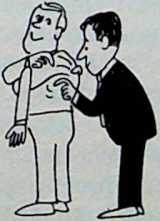 Grattez quelqu'un où ça le démange.109La liberté chrétienneLes vrais chrétiens désirent mener une vie sainte. Jacques nousinvite avec insistance à nous “préserver des souillures du monde”(Jacques 1.27). Paul reprit le commandement de F Ancien Testament :“Sortez du milieu d’eux, et séparez-vous, dit le Seigneur; ne touchezpas à ce qui est impur”(2 Corinthiens 6.17). Pierre, de façon encoreplus catégorique, fît écho aux exigences de Dieu : “Vous serez saintscar je suis saint”(l Pierre 1.16). Aujourd’hui les pasteurs et mêmedes amis bien intentionnés sont aptes à nous exhorter par ces versets,ou d’aut-res de la même veine.Mais quel sens donnons-nous aux termes “spirituel et “mondain”? Avant de pouvoir avancer dans la voie de la spiritualité, ilnous faut avoir une compréhension claire et réaliste de ces expressions. Nos idées à ce sujet affectent notre conduite envers les jeuneschrétiens issus de milieux non religieux; elles conditionnent les conseils que nous donnons aux autres pour qu’ils mènent une vie sainte;elles infléchissent les méthodes que nous utilisons à l’égard desenfants de l’école du dimanche ou de notre propre foyer. Notreconception de la sainteté influe aussi sur nos relations avec les chrétiens qui sont plus stricts ou plus libéraux que nous-mêmes dansleur attitude à l’égard de certains divertissements et coutumes.Beaucoup de gens considèrent la spiritualité et la mondanitécomme un catalogue de choses “à faire” ou “à ne pas faire”. Sans yprendre garde, ils rabaissent la sainteté que Dieu requiert en la réduisant à l’observance de règlements.La Bible est explicite quand elle établit la loi qui s’applique àcertains domaines du comportement chrétien. Par exemple: “Tune tueras pas. Tu ne commettras pas d’adultère. Tu ne déroberas pas.111Tu ne convoiteras pas.” De tels commandements sont universels. Ilsconcernent tous les hommes, en tout lieu et en tout temps; ils nelaissent aucune place pour le doute ou pour la divergence d’opinion.Quiconque cherche dans la prière l’indulgence de Dieu pour se complaire dans l’un de ces péchés perd son temps; on peut le lui affirmeren s’appuyant sur l’autorité de la Parole de Dieu.Nos conflits d’opinions relatifs à l’attachement aux choses de cemonde portent sur d’autres activités que la Bible ne mentionne pasexplicitement: radio, télévision, cinéma, danse,jeux de cartes, cigarettes, fards, ad infïnitum. La liste est sans fin parce qu’on trouvetoujours un groupe pour discréditer un certain comportement, ce quirestreint la liberté d’autres chrétiens-. L’objet n’existait pas quand laBible fut écrite; aussi est-il naturel qu’elle n’en fasse pas mention.L’absence d’une codification biblique explicite pour beaucoupde ces points contestables est justement à l’origine du problème. Lesdiversités géographiques et culturelles au sujet de la conduite chrétienne compliquent encore davantage la question. Pendant les troispremières années que nous avons passées au Texas, la comparaisondes normes de vie chrétienne entre le Nord et le Sud dçs Etats-Unisse révéla pleine d’intérêt,. Un exemple typique: l’usage des cosmétiques. L’emploi des produits de beauté ne soulève aucune objectionpour la femme chrétienne au Texas. Elle les utilise jusqu’à outrance,malgré sa foi véritable et sans faille. Au contraire, dans le Nord oùj’ai été élevé, beaucoup de milieux religieux considèrent l’utilisationd’un rouge à lèvres comme le signe évident que celle qui en faitusage est “mondaine” et ne saurait être en communion totale avecJésus-Christ. Comme quoi, l’échelle des valeurs est variable.Quand j’ai visité l’Europe, j’ai découvert que beaucoup de chrétiens français boivent du vin comme une chose toute naturelle.Leur foi ne s’oppose pas à cette habitude ancrée dans les mœurs. Etpourtant, dans beaucoup de régions des Etats-Unis, on fait de laboisson un critère de jugement majeur. Certains attribuent une autorité biblique à leur propre mode de vie (habitudes que des circonstances particulières peuvent justifier scripturairement); mais partantde là, ils généralisent et s’efforcent d’ériger en règle impérative leurcode de conduite. Les normes du comportement chrétien varient etla diversité qui en résulte est extrême; on s’en rend compte dans uninstitut international de formation pour les futurs missionnaires.112QU’EST-CE QUI EST LEGITIME?Le problème d’une conduite chrétienne normative n’est pas neuf,tant s’en faut. Au premier siècle, Paul dut faire clairement le point,aussi bien auprès des chrétiens de Rome que de Corinthe. Evoquantla situation à Rome, Paul établit les principes de base dans Romains14. Il s’adressait à une église cosmopolite qui comprenait des Gentils,dont certains n’avaient jamais adoré des idoles et d’autres issus del’idolâtrie païenne, ainsi que des judéo-chrétiens qui tenaient fermement à leur héritage de cérémonies et de jours saints. En Jésus-Christ,tous ces croyants ne formaient plus qu’un seul corps. Mais leursantécédents et leurs codes de conduite provoquaient néanmoins desdivergences.La viande était l’objet d’une controverse. Cette viande litigieuseavait servi probablement au culte des idoles avant d’être mise envente sur la place du marché. On peut supposer qu’à Rome lesmalentendus étaient semblables à ceux que connaissait Corinthe,tels qu’ils sont décrits dans 1 Corinthiens 8.1-13 et 10.25-29. Quelques croyants, probablement les judéo-chrétiens, mangeaient cetteviande sans le moindre scrupule de conscience. On peut imaginerl’un d’entre eux, alors qu’il déambulait entre les étals des bouchers,se disant : “Elle a été offerte à une idole vaine et sans valeur? Etalors? La viande, c’est de la viande, et j’aime la viande.” Voyez-vous,les Juifs ne tenaient aucun compte du saçrifice païen qui n’altéraitpas la qualité de la viande. Mais les autres fidèles — ceux qui avaientadoré les idoles — étaient fortement choqués de voir leurs frères enla foi se régaler de cette viande. Ils en avaient mangé autrefois enparticipant au culte idolâtre. En renonçant aux idoles, ils avaient dumême coup renoncé à la viande; dans leur esprit, les deux actesétaient indissolublement liés. Aussi étaient-ils bouleversés de voiracheter et consommer cette viande.Une seconde controverse déchira l’église de Rome. Cette fois,vraisemblablement, les initiateurs en furent les chrétiens juifs qui nepouvaient admettre le dédain scandaleux des Gentils à l’égard desjours saints et des cérémonies religieuses. Les Gentils, surpris qu’uneaussi petite affaire trouble les Juifs, s’enquirent probablement:“Qu’a-t-elle à voir, cette observance, avec le christianisme? La seulechose qui compte, c’est Jésus-Christ. Maintenant nous avons le privi113lège de le connaître. Vous pouvez célébrer vos jours saints et vosfêtes si cela vous chante. Nous n’y voyons pas d’inconvénients;agissez à votre guise. Mais nous ne saurions considérer ces observances comme partie intégrante du christianisme.”La tension était réelle entre les deux camps qui se complaisaientchacun dans la même erreur: ils prétendaient que leurs coutumes etleur forme de culture constituaient les règles exclusives du christianisme. Mais la source du malentendu était encore plus profonde.Les contestataires tiraient du comportement extérieur de leursopposants des conclusions d’ordre spirituel, au lieu de chercher àcomprendre les réactions et motivations intérieures. Cette erreursubtile risque de nous circonvenir également si nous n’y prenonsgarde. Puisque notre église contemporaine affronte des problèmessemblables, référons-nous aux principes judicieux et pratiques quePaul précise dans Romains 14.Ne portez pas de jugementCe premier principe est exposé dans les versets 3 et 4 ainsi que10 à 13 : “Que celui qui mange ne méprise point celui «qui ne mangepas, et que celui qui ne'mange pas ne juge point celui qui mange,car Dieu l’a accueilli. Qui es-tu, toi qui juges un serviteur d’autrui?S’il se tient debout, ou s’il tombe, cela regarde son maître. Mais il setiendra debout, car le Seigneur a le pouvoir de l’affermir.” Dieu estnotre maître et notre juge. Il ne nous incombe pas de nous ériger enjuge de quiconque. Si l’Ecriture n’est pas explicite concernant telleactivité, nous n’avons aucun droit de critiquer ou d’absoudre unepersonne parce que sa conduite n’est pas conforme à nos conceptions. Ce principe joue à double sens. Appliquons-le à une distractionqui ne prête pas à controverse, le jeu de patience. Je puis croire quej’ai entière liberté de m’absorber dans ce jeu. Mais cette liberté neme confère pas le droit d’appeler “vieille baderne” la personne quis’en abstient. D’autre part, je peux ne pas me sentir la liberté de mecomplaire en ce passe-temps. Je ne peux en conséquence accuser unautre chrétien de mondanité parce qu’il s’installe devant son jeu depuzzle.C’est notre attitude à l’égard des autres chrétiens qui compte.Quatre-vingt-dix pour cent de la tension que suscite la conduiteseraient éliminés si notre comportement correspondait à nos convic114tions. Se conformer au comportement ambiant n’est pas une solution. Il n’est pas nécessaire d’adopter les règles de conduite d’autrui.Mais nous, qui sommes si prompts à juger, devons accepter tout frèrechrétien et prendre conscience que, soit qu’il se tienne ferme soitqu’il chute, c’est Dieu seul qui peut le juger et pas nous.Que la conviction dicte la conduiteLe second principe, qui apparaît au verset 5, met l’accent surnotre propre responsabilité devant Dieu : “Tel fait une distinctionentre les jours, tel autre les estime tous égaux. Que chacun ait enson esprit une pleine conviction.” La conviction personnelle — etnon la pression sociale ou quelque motivation encore moindre —devrait façonner notre conduite. En tant que chrétiens, nous désirons honorer le Seigneur Jésus-Christ en faisant tout ce qui lui plaîtet le glorifie. Ainsi fondons-nous nos actes sur ce que nous croyonsêtre la volonté de Dieu à notre égard. Ce principe intérieur resteimpératif en tout lieu, en toutes circonstances, et en tout temps.Nous pouvons mieux en saisir le sens si nous considérons l’éducation d’un enfant. Comme j’ai deux jeunes enfants, j’attache ungrand prix à l’application de ce principe. Si, par exemple, nous tentons d’immobiliser notre fils dans une camisole de “permis” et“interdit”, sans l’aider à comprendre “pourquoi”, il est prêt à rejetertoutes nos interdictions dès qu’il échappe à l’emprise de ses parents.Pourquoi? Parce qu’il ne comprend pas les raisons qui nous poussent.Les chrétiens néophytes sont des enfants, spirituellement parlant.Nous les incitons à se conformer à notre type conventionnel de viechrétienne avant même qu’ils aient eu l’occasion de découvrir personnellement la volonté de Dieu à leur intention; alors, quand ilss’éloignent de nous, ils abandonnent généralement en bloc notrecode familier de conduite pour revenir à certaines de leurs habitudes d’avant leur conversion. Il nous faut avoir la conviction quenotre conduite glorifie Dieu. Quand nous agissons, ou nous abstenons d’agir, que ce soit avec conviction au nom du Seigneur; alorsce que nous devons faire ou ne pas faire ne pose plus de problèmeet ne constitue pas un fardeau mais une joie. Aussi longtemps quenous sommes personnellement convaincus, ce principe tiendraferme, en dépit des circonstances et des personnes. Mais chacun denous a besoin de penser et repenser sa propre conduite à la lumière115du Nouveau Testament pour s’assurer qu’il suit la voie que Dieu atracée pour lui.Toute notre vie appartient à DieuCe troisième principe a trait aux bases de notre conviction personnelle. Au verset 8, nous lisons: “Si nous vivons, nous vivonspour le Seigneur; et si nous mourons, nous mourons pour le Seigneur.Soit donc que nous vivions, soit que nous mourions, nous sommesau Seigneur.” L’intégralité de notre vie doit être remise à Dieu poursa gloire. Toute la trame quotidienne de notre vie — pas seulementles moments consacrés à la prière, à la lecture de la Bible ou autémoignage — appartient à Dieu. Dans une vie chrétienne, il n’y pasde cloisons étanches entre ce qui relève du domaine spirituel et cequi appartient au monde séculier. Nous méditons les Ecritures envue de la gloire de Dieu. Une partie d’échecs devrait également glorifier Dieu. Comment peut-on jouer aux échecs àJa gloire de Dieu?C’est très simple, si nous reconnaissons d’emblée que notre vieentière, chaque once d’énergie, chaque minute de notre temps,chaque centime, appartiennent à Jésus-Christ. Nous sommes seulement ses serviteurs; et il attend de nous que nous mettions à sadisposition toutes les composantes de notre vie pour que sa volontés’accomplisse en nous. Il y a des moments où c’est un devoir pourmoi de jouer aux échecs au lieu d’étudier la Bible., A d’autres, laméditation de la Bible s’impose au lieu d’une partie d’échecs. Nousfaisons alors l’expérience d’une libération merveilleuse (tension inutile) lorsque nous prenons conscience de cette vérité et que nousvivons pleinement dans la communion divine, avec l’intentiondlionorer Jésus-Christ.Certains chrétiens se reprochent parfois de profiter de la vie.Avez-vous jamais éprouvé un sentiment de culpabilité parce quevous avez savouré avec délices un steak de premier choix? Il n’y aaucune raison de s’estimer fautif. Dans 1 Timothée 6.17, Paul rappelle à Timothée l’un des points forts de l’Ecriture, à savoir que“Dieu nous donne avec abondance toutes choses pour que nous enjouissions”. Justement parce que nous sommes chrétiens, nous pouvons goûter plus complètement que les autres toutes les formes de labeauté et de la joie. Un très bel hymne anglais exprime fort bien cesvérités: “Le ciel est d’un bleu plus doux, la nature qui nous envi116ronne est d’un vert plus tendre et dans chaque nuance de couleur vitet vibre un quelque chose qu’un œil non dessillé encore par Christne saurait discerner.” Au lieu de s’en tenir â une impression demalaise confus quand nous trouvons notre plaisir dans quelquechose, profitons sans arrière-pensée, pour la gloire de Dieu, de toutce qu’il met à notre disposition.“Est-ce bien ce que je devrais faire maintenant?” Telle est laquestion que nous devrions nous poser. Parfois notre devoir estd’être sur le seuil de notre porte à déblayer la neige au lieu de prier;à d’autres moments, il nous faut oublier la neige accumulée et tomber à genoux. Le vrai christianisme ne se limite pas aux activitésdites spirituelles ni aux heures consacrées à la communion de nosfrères en la foi. Jésus-Christ est tout aussi réel et agissant à quatreheures le mardi après-midi au laboratoire ou à la bibliothèque, cheznous ou au bureau, que le dimanche matin au culte de dix heures. Ilse tient à notre côté tout au long de notre pèlerinage terrestre. Chaque aspect, chaque instant de notre vie appartiennent à Dieu etpeuvent le glorifier. Cette notion a-t-elle un jour jailli dans votreesprit? Ou vous en tenez-vous à une existence cloisonnée? L’habitude que nous avons de trier mentalement les choses spirituelles etles choses matérielles et de les ranger dans des compartimentsétanches peut expliquer pourquoi notre vie chrétienne connaît deséchecs au lieu d’une plénitude permanente. Si nous tenons fermessur cette conviction que chaque moment peut être vécu dans lavolonté de Dieu et pour sa gloire, alors la vie prend en bloc unetoute nouvelle dimension.Dieu se préoccupe de la motivationLe quatrième principe apparaît au verset 14: “Je sais et je suispersuadé par le Seigneur Jésus que rien n’est impur en soi, et qu’unechose n’est impure que pour celui qui la croit impure.” Un grandnombre de choses ne sont pas nuisibles en elles-mêmes, mais c’estl’usage que nous en faisons qui peut être répréhensible. Nous avonsparlé d’un steak succulent. La nourriture est nécessaire, mais nouspouvons- en faire un mauvais usage et en abuser jusqu’à la goinfrerie.Le sexe, don si merveilleux de Dieu, devient une des choses les plussordides quand sa fonction est dénaturée. En soi, ces actions ne sontpas critiquables : leur nocivité réside dans leur perversion. Aussi Paul117se préoccupe-t-il de notre attitude à l’égard de ces choses. Si nouscroyons qu’il est mauvais pour nous de nous complaire dans unecertaine pratique, et si nous l’exerçons quand même, notre culpabilité est indéniable, même si quelqu’un d’autre estime que cetteaction est légitime en ce qui le concerne.L’attitude que nous adoptons sur tel point est notre propreaffaire à l’égard de notre “frère faible”. Ne considérons pas simplement un frère faible comme une personne pas assez affermie pourfaire ce que nous estimons pouvoir faire. Il n’a pas davantage raison,le chrétien confirmé qui veut imposer à tous son catalogue légalisted’interdictions. Au premier chef, le frère faible est un chrétien quin’est pas encore adulte dans sa façon de penser. C’est probablementun jeune chrétien qui n’a pas encore appris à différencier l’acte de lamotivation qui l’inspire. Au lieu de poser la question essentielle :“Pourquoi dois-je faire ceci... ou ne pas le faire?” le frère faible jugedes choses spirituelles en fonction d’actes concrets, en prenant certainement comme critères d’appréciation ceux en usage dans safamille ou dans son église.Ce qui intéresse Dieu — il est bon de le rappeler — c’est la motivation qui commande nos actes. Dans Romains 14.6, Paul dit avecfermeté : “Celui qui mange, c’est pour le Seigneur qu’il mange, caril rend grâces à Dieu; celui qui ne mange pas, c’est pour le Seigneurqu’il ne mange pas, et il rend grâces à Dieu.” Il est question dans cetexte de deux extrêmes dans le comportement chrétien mais tousdeux sont observés en l’honneur du Seigneur. Un frère faible en lafoi adopte l’un de ces extrêmes comme la seule manière juste d’agiret néglige la motivation qui légitime cette conception. Si donc ilvoit quelqu’un pratiquer l’autre extrême, il en sera offensé ou troublé, ou même éprouvera conjointement ces deux sentiments. Il abesoin d’apprendre - et nous aussi quelquefois — que chez le chrétien l’amour pour Jésus-Christ et le désir de lui rendre honneur etgloire doivent sans cesse tout primer. Alors ce que le chrétien doitfaire ou ne pas faire en découlera comme une conséquence normale.Aussi quelle attitude adoptons-nous à l’égard des frères faibles? Leslaisser à l’écart et continuer sur notre lancée? Quelques-uns deschrétiens ont dû avoir la tentation de s’écrier : “Laissons tomber cesfrères faibles! Ils ne sont pas encore adultes; alors pourquoi se tracasser à leur sujet?” Paul n’a pas mâché ses mots quand il les a répri118mandés: “Si, pour un aliment, ton frère est attristé, tu ne marchesplus selon l’amour” (Romains 14.15). Nous, chrétiens supposésadultes, qui avons conscience de l’inanité de fonder des jugementsspirituels sur des actes extérieurs, nous devons faire preuve d’unematurité suffisante pour nous adapter à nos frères encore dansl’incertitude. Mus par l’amour de Dieu, nous refuserons d’étre unecause de trouble, de faux pas ou de chute pour l’un de nos frères,alors qu’il ne s’agit que d’une question accessoire. Dans 1 Corinthiens 8, 9, 10 (et si le sujet vous intéresse, méditez les passages 8.10-13; 9.19-23 et 10.23-33), Paul précise notre responsabilité àl’égard des frères plus faibles. Pour sa part, il a décidé que si unaliment scandalise un frère, il n’en mangerait pas afin de ne passcandaliser ce frère. C’est le royaume de Dieu, comprenez-vous, etnon notre liberté personnelle, qui est enjeu. Or, le royaume de Dieuimplique des questions autrement profondes que le respect d’unjour saint, le fait de manger de la viande, ou quelque acte au goûtdu jour. Méditons sur le sens de ce verset 17 de Romains 14: “Leroyaume de Dieu, ce n’est pas le manger et le boire, mais la justice,la paix et la joie, par le Saint-Esprit.”En considérant les choses à ce niveau il se peut que nous soyonsamenés à conformer notre comportement à celui d’un frère faibleen la foi, afin justement de l’aider à mieux comprendre le royaumede Dieu. Mais, conjointement, il ne serait pas bon de lui laisser croirequ’il peut imposer aux autres sa mesquine conception de la vie chrétienne. Nos conseils peuvent l’aider à acquérir une pensée plus mûre.Telle était l’intention de Paul quand il écrivit ses épîtres aux chrétiens de Rome et de Corinthe. Il les aidait à dépasser leur enthousiasme naïf concernant l’action extérieure et les encourageait à fairemontre d’une plus grande indulgence envers les chrétiens dont laconduite différait de la leur.J’ai acquis une expérience de première main à ce sujet lorsd’une conférence à New-Jersey voici quelques années. J’y fis laconnaissance d’un courtier qui littéralement adorait le base-bailavant de devenir chrétien. Il s’échinait en hiver comme un esclavepour réserver les mois d’été à son dieu. Pendant quelque douzeannées, 'il n’avait pas manqué une seule partie à Philadelphie.Il connaissait tous les scores depuis 1910. Pour lui, le base-bailc’était le dormir, le manger, le boire et le souffle... Alors, il ren119contra le Sauveur et abandonna son idole aux pieds de Jésus.Vers la fin de notre conférence plutôt houleuse et épuisante, cethomme m’entendit suggérer à un autre membre de l’équipe : “Disdonc, après la conférence, je te propose d’aller au stade voir jouerl’équipe des Phillies. Ils rencontrent les gars de Saint-Louis.” Lecourtier fut frappé de stupeur. Il n’en croyait pas ses oreilles et medemanda, sidéré : “Comment, vous chrétien, pouvez-vous aller assister à un match de base-bail?” Certes, je connaissais les tabous detout genre repérés dans les milieux chrétiens, mais c’était bien lapremière fois que j’entendais vitupérer contre le base-bail. J’en fusabasourdi et ne sus que répondre sur le coup. Quand il s’enquit pourla seconde fois: “Comment vous-même et Fred osez-vous prétendreêtre chrétiens alors que vous allez à une rencontre de base-bail?”Fred et moi, nous commençâmes à réfléchir à la situation. Au coursde notre conversation avec le courtier, nous avons découvert sonproblème. Il était semblable à ces chrétiens de Rome qui avaientautrefois adoré les idoles. Le base-bail avait été sa passion exclusive;maintenant, il était persuadé que quiconque assistait à une partie debase-bail (comme le fait de manger de la viande selon l’épître),fût-il à cent lieues de toute pensée idolâtre, faisait de ce jeu uneidole. Fred et moi, nous avons renoncé à notre match, puisquenotre assistance à cette festivité aurait inutilement perturbé notreami à une étape délicate de sa vie chrétienne. Mais nous avons saisil’occasion de discuter avec lui et de le conseiller; peu à peu, ilconvint que le base-bail ne constituait pas un problème pour tousles chrétiens. Mais le base-bail restera probablement pour lui, du faitde ses antécédents, une dangereuse tentation tout au long de sa vie;de ceci il était nettement conscient. Par la suite, il se rendit comptequ’il ne lui incombait pas de légiférer pour ceux à qui ce sport neposait pas de problème. Quel réconfort pour nous de constater queson comportement devenait plus adulte.La responsabilité de notre frère plus faible pèse sur nous. Lesexigences bibliques ne nous permettent pas de poursuivre notre chemin avec désinvolture, en nous disant : “Il a tort, c’est un naïf : detoute façon, il ne sera pas d’accord; aussi vais-je l’ignorer.” Mais lespréceptes bibliques n’exigent pas non plus une soumission aveugleaux conceptions d’autrui; c’est notre propre investigation des Ecritures et la méditation personnelle qui doivent dicter notre conduite.120L’exigence biblique requiert que nous examinions les motifs de nosactes: “Est-ce que vraiment je fais ceci — ou ne fais pas cela — àcause de mon amour pour Jésus-Christ et dans le désir de l’honorerou de le glorifier? Ou la raison en est-elle plus contestable, une raisonqui flanchera si je change de milieu social et culturel?”Après que notre motif a été précisé, il reste encore à déciderquelle devrait être notre attitude envers telle activité particulière.C’est surtout un problème quand la position scripturaire n’est pasexplicite. Beaucoup de questions accessoires relatives au comportement chrétien se situent dans la zone grise du relativisme. Ce qui estjuste pour vous peut être mauvais à mes yeux. Mais Paul nous donnedes conseils judicieux. Dans les versets 14, 22 et 23 de Romains 14,il trace la ligne de démarcation : “Je sais et je suis persuadé par leSeigneur Jésus que rien n’est impur en soi, et qu’une chose n’estimpure que pour celui que la croit impure... Cette foi que tu as,garde-la pour toi devant Dieu. Heureux celui qui ne se condamnepas lui-même dans ce qu’il approuve ! Mais celui qui a des doutes ausujet de ce qu’il mange est condamné, parce qu’il n’agit pas par conviction. Tout ce qui n’est pas le produit d’une conviction est péché.”Mon ami le courtier ayant compris la situation, je n’avais plus d’hésitation à prendre un moment de détente en assistant à un match debase-bail. Par contre, mon ami aurait eu tort d’y assister car, dansson cas, le doute et d’autres troubles de conscience pouvaient enrésulter.J’ai trouvé que c’était là une règle très utile du point de vue pratique : s’il subsiste le moindre doute quant à la légitimité d’une activité envisagée, abstenez-vous. Mais si votre conscience est puredevant Dieu et si la chose peut être accomplie pour sa gloire sanschoquer quiconque dans son exécution, alors faites-la avec plaisir.Réjouissez-vous. Soyez heureux au sujet de tout ce que Dieu vous adonné pour la joie de votre cœur et de vos sens. Tel est le principeclairement énoncé par Paul.Certains, il va de soi, interpréteront toujours abusivement ceprivilège de liberté personnelle, le confondant avec la licence defaire tout ce qui leur chante. Une telle conduite annule toutes lesprescriptions de Paul. Je me méfie toujours de celui qui s’enorgueillitde son comportement original pour montrer à quel point il est121“libre”. 11 s’écarte de plusieurs lieues du ton et des intentions dePaul.L’amour est le facteur qui contrôle tout ce que nous faisonsquand notre vie entière est consacrée à la gloire de Dieu. Après lacérémonie du mariage, il ne viendrait pas à l’idée d’un jeune épouxde déclarer à sa bien-aimée : “Eh bien ! maintenant que l’engagementest conclu et que la cérémonie est terminée, je m’en vais faire lafoire. Alors, à bientôt!” L’amour qui rassemble deux êtres en unseul est l’élément fondamental et permanent de leur union. Quandon aime une personne, on éprouve le désir d’être avec elle et de fairetout pour lui plaire. Quelle peine énorme ne ressent-on pas quandl’être aimé manifeste du déplaisir ou du dépit alors qu’on avait crufaire pour le mieux! L’amour est une contrainte. Saint Augustin nese trompait pas, dans son affirmation bien connue : “Aime Dieu, etfais ce qu’il te plaît.” Il ne suggérait pas de cloisons étanches. L’attitude de celui qui dit: “Mes péchés me sont pardonnés; maintenantje peux vivre à la diable” montre avec une évidence flagrante qu’unetelle personne ne connaît pas l’amour de son Père céleste et de sonSauveur crucifié (Romains 6).Une attitude d’amour envers le Seigneur Jésus-Christ et le désirde vivre totalement pour sâ gloire, voilà l’évidence d’une vie nouvelleen Jésus-Christ. Quand notre liberté personnelle en Christ naîtd’une telle motivation, c’est une merveilleuse libération, d’où découlent la gloire pour le Christ, la joie pour nous-mêmes, l’encouragement et l’édification pour nos frères.LA MONDANITE:ATTITUDE DE COMPLAISANCE ENVERS SOIEn fin de compte, la mondanité est essentiellement une attituded’indulgence envers soi-même. Elle peut revêtir diverses formes;mais c’est une attitude intérieure bien plus qu’une observance decodes de conduite. La forme la plus fréquente et la plus subtile dela mondanité parmi les chrétiens est certainement l’orgueil. Quelquesindividus les plus attachés aux biens de ce monde s’abstiennent justement de faire tout ce que nous cataloguons généralement commemondanités. Ils sont mondains parce que ce qui les intéresse au premier chef, c’est eux-mêmes, leur confort, leur prestige, leur prospé122rité. La seule abstention de certaines pratiques ne garantit nullementnotre spiritualité.Une spiritualité authentique consiste à considérer toute choseselon le point de vue de Dieu : concevoir et vivre chaque instant denotre vie en fonction des normes divines et en suivant la volonté deDieu telle qu’il nous la révèle; de sorte que chaque parole que nousprononçons, chaque acte que nous accomplissons, concourent à lagloire de Celui qui nous aime et s’est donné pour nous.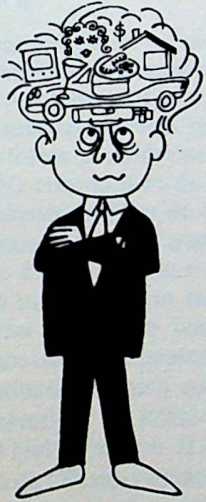 La mondanité est un état d’esprit.123La foi est la cléLa foi est la clé pour entretenir la réalité de notre expériencechrétienne. Nous faisons nôtre la doctrine du salut parla foi; par lafoi nous venons à Jésus-Christ et nous l’invitons dans notre viecomme Seigneur et Sauveur. Mais trop aisément nous oublions quela foi doit continuer à opérer dans notre vie chrétienne jour aprèsjour.QU’EST-CE QUE LA FOI?Je me demande combien parmi nous comprennent ce qu’est lafoi? Beaucoup d’étudiants la confondent avec la superstition. Ilsestiment qu’il faut au préalable envoyer promener la raison pours’ouvrir à la foi. “Je suis trop sensé pour que la foi puisse mecoincer”, disent-ils. Toutefois les athées ne sont pas les seuls à penserainsi. Quelques chrétiens confondent de même la foi et la superstition. Dans les profondeurs cachées de leur être, ils acquiescent àcette définition que donnent de la foi quelques gamins de l’école dudimanche: “C’est croire à quelque chose que vous sa^ez n’être pasvrai.” Beaucoup d’entre nous, dans un élan de franchise, pourrionsdéclarer qu’il y a du vrai dans cette boutade. La bonne image denous-mêmes que nous mettons en vedette n’est qu’une façade. Souscette apparence de foi, nous savons bien que telle ou telle affirmationbiblique soulève des objections en notre for intérieur de sorte quenotre croyance pose un réel problème. Il convient que nous fassionsle point sur cette notion de foi; alors seulement serons-nous capablesde prendre en considération son rôle pratique dans notre vie quotidienne.125L’expérience quotidienneConstatons en premier lieu que la foi est monnaie courante. Quede gens se fourvoient en considérant la foi comme un phénomèneréservé aux personnes perturbées émotionnellement et qui nesauraient avancer d’un pas dans la vie sans béquilles. Cependant,même les esprits forts qui ne voient dans la foi qu’un tuteur ou untranquillisant pratiquent la foi chaque jour de leur vie. Vous avezcertainement mangé aujourd’hui un repas que vous n’avez pas préparéou même vu préparer. Vous n’aviez aucune possibilité de contrôlersi cette nourriture était empoisonnée et néanmoins vous l’avez mangée, en confiance. Peut-être était-ce une foi aveugle; il se peut quedans une heure vous souffriez d’un empoisonnement. Cependant,vous avez mangé le repas parce que vous avez confiance dans la personne qui l’a préparé, bien que dans un restaurant le cuisinier nesoit qu’un inconnu pour vous. Vous avez fait montre d’une foiraisonnable. Vous avez foi également dans votre institution académique et vous comptez bien qu’elle vous décernera un diplômequand vous achèverez vos études. Recherche scientifique et progrèsdépendent aussi de la croyance. Bien que l’objectivité de la scienceet des hommes de science soit proverbiale, leur travâil repose surdivers axiomes non prouvés qui doivent être acceptés — si vous voulez bien me pardonner l’expression — par la foi. Les hommes descience, par exemple, sont tenus de croire qu’il convient de respecter une réalité méthodique, les lois causales qui s’appliquent à cetteréalité, et que la logique humaine est apte à décrire la réalité physique - même à comprendre l’univers. Ainsi la foi est une expérience véritable que fait chacun de nous. La question qui nous confronte n’est pas : “Avons-nous la foi ou non?” mais : “En qui avons-nous la foi et jusqu’où sommes-nous prêts à aller avec lui?”La validité de la foiEn second lieu, la foi ne vaut que par la personne ou la chosequi en est l’objet. Peut-être avez-vous une confiance implicite dansvotre compagnon de chambre. S’il vous prie de lui prêter deux centsfrancs cet après-midi et si vous disposez de cette somme, vous la luidonnerez. Mais supposez que vous ne le connaissiez pas, qu’il ait étéexpulsé de la Faculté et quitte définitivement la ville. Toute la foiet la confiance que vous avez placées en lui ne vous restitueront pas126votre argent si, demain, il disparaît sans laisser de traces. Votre foien lui ne vaut pas plus que le crédit qu’il mérite en tant qu’emprunteur.Ou alors imaginons une petite fille malade que son père emmèneà travers la jungle vers le sorcier guérisseur. Le père peut avoir unefoi implicite dans la décoction malaxée pour guérir la fillette. Maisquelle importance pour lui de croire dans les vertus de la potion !Sa foi dans la valeur du breuvage ne sauvera pas sa fille si la mixturen’est qu’un poison. La foi n’est pas plus valable que l’objet danslequel elle se concrétise. La foi du père n’est rien que de la superstition.Ce principe a un corollaire: l’intensité de la foi ne crée pas lavérité. La validité de la foi n’est nullement accrue par son intensité.Il se manifeste dans le monde d’aujourd’hui une débauche de penséesnaïves à ce sujet. Les gens disent : “Eh bien ! je pense que c’est merveilleux pour vous de croire ainsi. C’est vrai pour vous, bien quepour moi ce ne soit pas vrai.” Croire n’entraîne pas la réalisationd’un désir. Les généralisations qui emportent notre adhésion peuventn’être que purement superficielles. Lorsqu’un jeune homme, quiavait loué une chambre chez une bonne petite vieille, lui déroba seséconomies, elle commenta tristement : “Ça alors, c’était un si gentilgarçon! Pensez, ses serviettes portaient même le sigle U.C.J.G.” *Bien qu’elle désirât encore croire dans l’intégrité de son voleur, sacroyance ne pouvait créer une vérité objective. La confiance ne créepas la vérité, pas plus que le refus de croire ne détruit la vérité.Il y a quelques années, un habitant du Texas reçut une lettrel’avisant qu’il héritait de la très grosse fortune d’un parent d’Angleterre. Ce Texan reclus, végétant dans la misère, ignorait l’existencede ce lointain parent. Bien qu’il fût près de mourir d’inanition, ilne voulut pas ajouter foi à cette nouvelle. Son refus de croire n’enlevait rien au fait qu’il héritait d’un million de dollars; par contre, sonmanque de confiance le priva de la jouissance de cette somme fabuleuse. Il mourut dans la plus extrême disette. La vérité objectivedemeurait, mais il n’en tira aucun profit parce qu’il négligea de réclamer son.dû, par manque de foi.Dans le domaine de l’expérience humaine quotidienne, noussommes enclins à considérer les faits en eux-mêmes. Peu d’hommes* U.C.J.G.: Union Chrétienne de Jeunes Gens.127font la moindre objection à ce concept, à savoir: la croyance nepeut créer un fait objectif et le refus de croire ne peut détruire unfait objectif. Mais lorsqu’on aborde la question de Dieu, beaucoupde gens font preuve d’une naïveté déconcertante. Que de fois ai-jeentendu un étudiant s’écrier: “Oh! je ne crois pas en Dieu”, commesi cette affirmation péremptoire réglait le problème. Et un ami peutdire : “Le ciel et l’enfer? Vous ne me ferez pas croire qu’ils existenten fait.” Ainsi donc, pense-1-il, pourquoi s’inquiéter à leur sujet? Parson incrédulité il les a, du moins le suppose-t-il, rejetés dans le néant.La distinction que fait le Docteur A.M. Tozer entre la foi et lasuperstition, peut se révéler utile : la foi voit les choses invisibles,mais ne saurait voir celles qui n’existent pas. C’est ce qu’exprimeainsi Hébreux 11.1 : “La foi est une ferme assurance des choses qu’onespère, une démonstration de celles qu’on ne voit pas.” Les yeux dela foi voient ce qui est réel, même si c’est invisible. Ce que voit lasuperstition, c’est l’irréel et l’inexistant. A mesure que nous apprenons à discerner entre l’irréel et la réalité invisible, se dévoile toutun univers de différences entre les deux.Bien se graver dans la mémoire: tout individu croit en quelquechose. Pour chacun, l’objet de sa foi, non l’intensité de sa croyanceou de son incrédulité, détermine la validité de sa foi. La foi placéedans quelque chose d’irréel n’est que de la superstition.CHRIST : OBJET DE LA FOI CHRETIENNEPuisque l’objet de la foi chrétienne est le Seigneur Jésus-Christ,il nous faut nous demander si Jésus-Christ mérite d’être l’objet denotre foi. Nombre d’entre nous, après une étude sérieuse des faits,ont conclu par une affirmation sans réticence. En soumettant cettehypothèse à l’épreuve, par l’expérience personnelle de la communionavec lui, nous démontrons qu’il mérite une confiance absolue. En cequi concerne le salut, nous ne pouvons mériter le pardon de nospéchés et le don de la vie étemelle. C’est par la foi que nous les recevons. La foi seule, ainsi que nous en faisons l’expérience, nous procure une- communion vitale avec Jésus-Christ. Par la suite, il peutnous arriver de mettre en veilleuse notre pensée, de manière inconsciente peut-être, mais combien dévastatrice! Après avoir inaugurénotre vie chrétienne par un pur acte de foi, nous essayons de la vivre128par les œuvres. Nous convenons, certes, que le salut ne puisse êtreacquis par les œuvres: et cependant, nous imaginons parfois quenous devons manifester notre foi chrétienne par l’accomplissementde certaines œuvres. Cette idée est foncièrement fausse. La mêmefoi qui nous introduit à la vie en Jésus-Christ, doit continuer à êtrele moteur de toute notre vie chrétienne. L’objet de notre foi reste lemême : Jésus-Christ, le Seigneur.Les Ecritures nous indiquent clairement que Jésus-Christ estl’objet permanent de notre foi. Dans 1 Corinthiens 1.30, Paul nousrappelle : “Dieu vous a unis à Jésus-Christ et il a fait du Christ notresagesse: par le Christ nous sommes rendus justes devant Dieu, noussommes amenés à vivre pour Dieu et nous sommes délivrés.” Jésus-Christ doit être notre sagesse. Il est notre justice, notre sanctificationet notre rédemption. Pierre fait une déclaration encore plus nette ausujet du Seigneur dans 2 Pierre 1.3: “Sa divine puissance nous adonné tout ce qui nous est nécessaire pour vivre dans l’attachementà Dieu, en nous faisant connaître celui qui nous a appelés à participerà sa propre gloire et à sa bonté.” Tenez ferme cette assurance : dansla connaissance de Jésus, qui nous a appelés par sa grâce, sa divinepuissance nous a déjà accordé toutes choses qui concernent la vie etla sainteté. Avez-vous vraiment conscience que, du fait que vous avezaccueilli dans votre vie Jésus-Christ comme Sauveur et Seigneur, ipsofacto vous avez dès maintenant tout ce qui est nécessaire pour unevie de piété et de sainteté?La plupart d’entre nous — je le fais, moi aussi — avons tendanceà demander à Dieu de petits cadeaux. Nous disons: “J’ai besoind’une plus grande dose d’amour”, ou “j’ai besoin de plus de joie,Seigneur, et il me faudrait aussi une plus grande quiétude d’esprit”.Nous avons besoin d’une plus grande mesure de ceci, et de cela. MaisDieu n’envoie pas ainsi un colis d’amour, de joie et de paix. S’il lefaisait, nous serions assez insensés pour nous attribuer ces enrichissements et nous irions nous vanter partout: “Voyez à quel pointj’aime les autres. Constatez la puissance qui anime ma vie. Et nefaites pas fi de ma paix de l’esprit.”Non, Dieu ne procède pas ainsi, car sa connaissance est plus profonde. Il nous a donné, à vous comme à moi, tout ce dont nousavons besoin dans le Seigneur Jésus-Christ. Une fois que nous l’avonsreçu dans notre vie et que nous avons établi ce lien personnel maintes129fois évoqué dans les chapitres précédents, nous possédons tout ceque Dieu a promis de nous donner. Absolument tout ce dont nousavons besoin en ce moment est en Jésus-Christ; il nous incombe denous l’approprier si telle est notre volonté. Et Jésus-Christ vit au-dedans de nous. Si nous saisissons chaque jour par la foi ses promesses, il nous dispensera toute chose qui nous est nécessaire.LES EXPERIENCES CHRETIENNES DE LA FOIComment cet exposé théorique prend-il corps dans la pratique?Comment nous saisissons-nous de notre Seigneur par la foi? Et comment expérimentons-nous la réalité de la foi? Nous entendons parréalité ce qui est vrai et authentique, qu’on peut s’approprier et surquoi l’on puisse se fonder avec certitude. Notre vie a besoin d’unetelle réalité; c’est capital à la fois pour notre communion personnelle avec Jésus-Christ et nos contacts avec le monde environnant.Comment faire l’expérience de l’authenticité de notre foi en Jésus-Christ?Comment l'expérience chrétienne se manifeste-t-elle ?D’emblée il nous faut bien savoir ce que nous recherchons. Noussommes tous tombés sur un incroyant qui déclare: “Je croirai enDieu si vous pouvez me prouver qu’il existe.” Si vous lui rétorquez :“Quelle preuve accepteriez-vous?” il reste tout pantois. Il n’a jamaispris le temps de réfléchir à ce qu’il cherchait. Soyez sûrs qu’il ne serendrait pas à l’évidence, même s’il trébuchait sur elle dans sa marche.Dans notre quête de la véracité au sujet de la vie chrétienne,notre attitude rappelle celle de ce sceptique invétéré. Nous sommesplutôt dans le brouillard quant à l’objet de notre recherche. Sommes-nous à l’affût de l’expérience qu’un autre frère fera, ou d’une voixvenue du ciel? Un ami nous a peut-être confié: “Dieu m’a parlé...”et nous nous écrions : “C’est prodigieux !” Mais alors le doute s’insinue en nous : “Dieu ne m’a jamais parlé, à moi. Pourquoi n’ai-jejamais entendu sa voix? Peut-être y a-t-il dans ma vie spirituellequelque chose qui cloche, un interdit?” Il est facile de commettreune erreur d’interprétation dans les confidences d’autrui. Le troubles’empare de nous, et sans trop savoir ce que nous recherchons, nousessayons de renouveler pour notre compte l’expérience de notre frère.130Si nous sommes persuadés qu’il nous faut vivre une merveilleuseexpérience, extatique, qui nous mènera à faire la roue et à tournoyercomme une toupie, nous perdons les pédales. Bientôt nous ressentirons une frustration.Quand Dieu me parle, ce n’est pas une voix audible que j’entends.J’entends sa Parole. En lisant votre Bible, chaque matin, n’avez-vousjamais eu l’impression qu’un verset particulier était le message queDieu vous destinait ce jour-là? N’avez-vous jamais senti que Dieus’adressait à vous directement à travers sa Parole? C’est cela uneexpérience de réalité. Avez-vous jamais connu la paix de Jésus-Christlors d’une crise? Ça, c’est le réel. Pouvez-vous repérer dans votre viequelque chose qui est différent parce que Jésus-Christ en est lecentre? Cette différence est une réalité de la vie chrétienne. Prenezle temps de vous demander où vous en seriez aujourd’hui si vousn’aviez jamais rencontré Jésus-Christ. Vous pouvez alors découvrirque l’évidence objective de l’œuvre de Jésus-Christ en vous est bienplus nette que vous ne l’aviez jamais supposé.Par la foi nous connaissons la réalité de Jésus-Christ. Par la foinous le trouvons plus réel pour nous qu’un membre proche de notrefamille.. Par la foi, il nous est possible de faire l’expérience pratiquede sa présence; autrement dit, nous pouvons prendre l’habitude depenser à lui comme une personne qui se tient constamment à noscôtés. Bien entendu, l’omniprésence est un attribut de Dieu. Leschrétiens ne contestent pas l’omniprésence divine, mais peu s’yconforment dans l’action. Il nous faut nous.entraîner à penser à Dieudans toutes les circonstances concrètes, prendre conscience qu’il estavec nous ici et maintenant, nous souvenir que ses richesses sonttoujours à notre disposition. Si nous agissons ainsi, nous trouveronsen lui la source inépuisable de tout ce qui nous est nécessaire.Les tentationsJésus-Christ, lui-même, est tout ce dont nous avons besoin. Supposez que vous soyez dans une situation tendue, tenté de toutenvoyer promener. Vous ne pouvez supporter une minute de plusvotre camarade de chambre. Qu’allez-vous faire? A ce moment précis, vous pouvez vous tourner par la foi vers Jésus-Christ et dire :“Seigneur, il m’est impossible d’aimer ce minable! Tout seul je nepeux y arriver. Seul ton amour le peut. Aime-le à travers moi.”131Conscient de vos lacunes, vous venez par la foi à Jésus-Christ pourqu’il supplée votre défaillance.Pour quelques-uns d’entre nous, le terme tentation ne suggèrequ’une chose: l’impureté. Certes, l’impureté est une tentation quicompte, mais maintes autres choses nous tentent, tel le désir irrépressible de médire ou d’anéantir quelqu’un sous la raillerie. Leschrétiens sont prédisposés aux péchés de l’esprit bien plus qu’auxactes répréhensibles. Nous pouvons faire peu de cas des nombreusestentations extérieures qui ne nous tourmentent guère, mais il nousfaut être sur le qui-vive quant aux tentations intérieures qui surgissent constamment. Le Seigneur est à l’écoute attentive de notreprière: “Seigneur, j’ai besoin de ta patience car je suis impatient. Lestensions de la vie me mettent à bas et je n’ai pas la force de les combattre. Merci, car tu vis en moi et tu veux me dispenser ta patience.Veuille donc le faire maintenant dans ma vie.”Il faut clouer au pilori les tentations de l’intellect dès qu’ellesnaissent. Sans doute connaissez-vous ce vieil adage, mais il supportela répétition : “Vous ne pouvez empêcher les oiseaux de voler au-dessus de votre tête, mais vous pouvez les empêcher de construireleur nid dans vos cheveux.” Dès le moment où nous sommes tentéspar une pensée impure, injuste ou malveillante, nous avons besoinde nous tourner vers Jésus-Christ et de lui dire: “Seigneur, je nepossède pas la force de vaincre cette tentation. Dans mon for intérieur se cache le consentement au mal. Mais toi, tu détiens le pouvoir.Je me tourne vers toi pour que tu déverses ta puissance dans ma vie.”Au lieu de regarder à Jésus pour remporter la victoire, certains ontessayé de combattre par eux-mêmes la tentation. C’est justement cequi nous vaut l’échec. Supposez que je vous propose: “Ne pensezpas à des éléphants blancs pendant cinq minutes.” Essayez avec toutevotre volonté tendue, vous n’y réussirez jamais. Cette tentative dene pas évoquer d’éléphants blancs, c’est le meilleur moyen de concentrer votre attention sur leur image.Nous avons besoin de regarder au-delà de la tentation, vers Jésus :“Seigneur, tu es la vraie source de l’amour. Je ne peux aimer cetindividu (je le méprise presque); mais toi, tu l’aimes. Viens à monaide.” Jésus est tout ce dont nous avons besoin. Au lieu de nouvellesdispensations occasionnelles d’amour, de paix, de pureté ou de puissance, il s’offre lui-même à nous, lui, personne vivante. Que penses-132tu, en toute sincérité de son offre? Qu’est donc Jésus-Christ pourtoi? Pour toi, n’est-il qu’une suite d’événements inscrits sur dupapier; ou est-il, en ce moment même, une Personne vivante? SiJésus-Christ ne semble pas vivant — et pourtant il l’est, que tu l’admettes ou non — si tu ne fais pas l’expérience qu’il est vivant en toipar le Saint-Esprit et qu’il veut communier avec toi, alors sans conteste, il ne signifie plus rien pour toi. Posséder la conviction que leSeigneur Jésus est une Personne vivante qui s’impose à nouveau àtoi, est une expérience révolutionnaire. La vie par la foi, jour aprèsjour, n’est rien d'autre que cet acte permanent d’allégresse au Seigneur ressuscité et vivant.Concentrer l'attention sur le ChristNous sommes quelquefois à bout de forces parce que nous passons trop de temps à nous demander si notre foi est assez solide.Satan nous fait marcher par le bout du nez. Hudson Taylor dutapprendre cette vérité, et nous le devons aussi. Il décrivit sa situation — et donc la nôtre — dans une de ses lettres : “J’étais toujourssûr, sans l’ombre d’un doute, qu’en Christ se trouvait tout ce dontj’avais besoin; mais la question pratique c’était: Comment puis-jeentrer en possession de ces biens... Certes, je voyais que la foi étaitle seul sésame requis... mais je n’avais pas cette foi.” * Un jour, enChine, Taylor reçut une lettre d’un ami qui lui signalait la solution :“Comment affermir notre foi? Non en la poursuivant à grandesenjambées, mais en se reposant sur Celui qui est fidèle, en levant lesyeux vers Celui qui est le fidèle.” Ce n’est pas la foi en soi quirequiert notre attention, mais l’objet de notre foi. Il ne faut jamaisse laisser absorber par sa croyance en négligeant l’objet qui la motive.Regardez à Jésus. On dit qu’une forte foi sur une planche légèrevous lâchera au milieu de la rivière, mais qu’une faible foi sur unsolide madrier vous amènera sur l’autre bord.La foi s’agrippe aux promesses de la vie chrétienne et s’épanouità leur lumière. Ce n’est pas toujours facile à réaliser. La dépressionfrappe: vous vous sentez effondré. Comment pouvez-vous chasserces idées noires? Non pas en vous délectant de votre abattement♦ Mrs Howard Taylor: Hudson Taylor’s Spirituel Secret (Moody Press, Chicago1966). C’est la biographie'condensée du fondateur de la China Inland Mission (Missionà l’intérieur de la Chine), maintenant appelée l’Union Missionnaire d’Outre-Mer.133et en ressassant tout ce qui est allé de travers. Détendez-vous, etméditez sur les réalités merveilleuses concernant Jésus-Christ :qui est-il, ce qu’il a fait dans l’Histoire, ce qu’il a réalisé dans votrepropre vie. Pensez à lui maintenant, tel le grand-prêtre, se présentantpour vous dans la présence de Dieu, compatissant et capable de voustirer de l’abîme le plus profond. Prenez le temps de méditer dix ouquinze minutes au sujet de Jésus-Christ et, sans le vouloir, vous vousretrouverez fredonnant un cantique.Une communion personnelle et quotidienne avec le Dieu vivantest d’une importance vitale. Lorsque nous n’avons pas consacré unmoment seul à seul avec Dieu, nous avons du mal à fixer notre attention sur autre chose que les problèmes qui nous talonnent. Essayezcette recette dès maintenant. Méditez sur ce que Dieu a fait en Jésus-Christ, qui est le don de Dieu pour vous. Vous ferez l’expériencequ’il vous arrache à vous-même. Les prières que la Bible nous rapporte respectent ce canevas classique : l’individu d’abord se rappellequi est Dieu, et tout ce qu’il a déjà accompli; ensuite seulement ilprésente en prière sa propre situation. De tels hommes de prièrepeuvent remonter jusqu’à la création, se remémorer ensuite ce queDieu a réalisé en se servant d’Israël ou d’Elie. Après avoir récupéréforce et confiance, ils prient: “Maintenant, Seigneur, nous voicidevant toi. Donne-nous courage et sagesse pour faire face à la situation actuelle.”Nous avons besoin qu’on nous remette en l’esprit les bienfaitsque Dieu nous a prodigués. Les chrétiens ont la mémoire courtequand il s’agit de leurs expériences avec Dieu. Le souvenir de ce queDieu a fait dans le passé augmente notre confiance pour affronterles problèmes présents. Je crois que ces rappels concrets de l’amour,de la sagesse et de la puissance de Dieu sont le bouclier de la foi quePaul, dans Ephésiens 6.16, nous exhorte à revêtir pour éteindre lestraits enflammés du malin, Quels sont ces dards? Certainements’agit-il, entre autres, des tentations du doute et du trac qui s’emparent de nous quand nous évoquons le sentier inconnu qui se perddevant nous.Tout est entre les mains de DieuLa foi reconnaît que Dieu contrôle toute ma vie. Que je le croieou non, c’est un fait que Dieu exerce son contrôle sur le monde134entier. Si je ne crois pas, je me prive du privilège joyeux d’être sousla garde de Dieu. Mais si je réfléchis à cette évidence et si j’en prendsconscience, mes craintes concernant l’avenir s’évanouissent.L’expérience le prouve. La plupart de mes pérégrinations d’uneuniversité à l’autre s’effectuent par air. Juste avant que soit établimon horaire de vol, il arrive que mon épouse — par une étrangecoïncidence — entende parler de plusieurs accidents récents. Detelles nouvelles ne sont guère rassurantes. Sans doute annulerais-jemon périple si je n’avais la certitude que ma vie est entre les mainsde Dieu, qu’il garde aussi ma famille et que rien n’arrivera par aveuglefatalité. Certaines personnes, qui n’ont aucune certitude quant à leuravenir, transpirent d’angoisse au cours d’un vol. Moi, pas. Voyez-vous, un être a foi dans la sollicitude de Dieu, ou il ne l’a pas. L’affirmation que Dieu supervise tout est vraie ou elle est fausse. Si ellen’est pas vraie, nous ferions mieux d’oublier Dieu. Mais si elle estvraie, et si nous acceptons la révélation que Dieu nous fait de sapuissance, notre foi nous permet de nous réjouir de tous ses bienfaits,et de nous confier en la certitude de sa divine providence.Croire donne à notre vie une nouvelle perspective prestigieuse.La foi admet la souveraineté de Dieu, mais elle n’est pas fataliste.Le fatalisme se soumet à une force aveugle, impersonnelle, surlaquelle l’homme n’exerce aucun contrôle. La foi dans la sollicitudede Dieu s’abandonne volontiers à un père céleste plein d’amour, quivoit les deux passereaux tombant à terre, et qui compte les cheveuxde notre tête. La foi est à l’opposé du fatalisme. C’est un réconfortde faire confiance à Dieu.La foi provoque des contre-attaques. Le Docteur Edward Camellcompare le chrétien à un physicien assistant à une séance de magie.Chaque tour réussi menace la foi du physicien dans la loi du conformisme. Il peut reconnaître que ces manifestations le déroutent, maissa foi n’est pas ruinée parce que la loi d’uniformité se fonde sur desbases scientifiques plutôt que sur des prestidigitations épisodiques.De même, la foi du chrétien se renforce s’il garde les yeux fixés surles promesses de Dieu et s’attache non “aux difficultés dans la miseen œuvre des choses promises, mais à la nature et aux ressources deDieu qui a fait la promesse”. * Job agit de même en réponse aux♦ Citation du livre de.Edward J. Camell. The case for orthodox Theology (Westminster Press - Philadelphie).135sarcasmes de sa femme, alors que Dieu semblait l’avoir abandonnéaux pires souffrances. “Ne sois pas insensé. Maudis Dieu et meurs!”Mais Job déclare: “Même devant la mort, je garderai confiance enlui.”Habakuk était désemparé par les événements de son époque.Juda était la proie de l’immoralité, mais Dieu ne portait pas de jugement sur le peuple. Quand le prophète s’enquit: “Jusques à quand,ô Etemel?” le Seigneur lui répondit: “Je vais me servir des Chal-déens pour châtier mon peuple.” Habakuk trouva très dur d’admettrecette solution, car les Chaldéens étaient encore plus corrompus queles membres de la tribu de Juda. Il lui fallait apprendre à considérerles choses à très longue portée, ainsi que Dieu le fait dans ses rapportsavec les hommes. C’est seulement alors qu’il put affirmer en touteconfiance : “Bien que je ne voie aucune manifestation de ta présenceet de ta puissance, ô Etemel, je veux me confier en toi. Bien que lefiguier ne fleurisse plus, que les étables soient désertes, toutefois, jeveux me réjouir en l’Etemel, je veux me réjouir dans le Dieu de monsalut” (cf. Habakuk 3.17-18). En ce cri d’espérance, nous découvrons la foi et non un simple vœu de la pensée. La foi s’approprieles réalités qui ont été révélées par la suite en Jésus-Christ. La fois’en empare et s’épanouit-à leur lumière.La foi dans la vie quotidienneLa vie authentique par la foi est une expérience au jour le jour.La manne qui reste d’hier ne saurait nous satisfaire aujourd’hui.Chaque jour nous avons à persévérer en présence de Dieu. Il n’estpas de contestation possible à ce sujet. C’est un fait simple mais profond — essentiel dans notre marche avec Dieu.Peut-être avez-vous entendu parler de Georges Muller, fondateurd’orphelinats en Angleterre. Homme de foi, il n’a jamais lancé un crid’alarme dans le public concernant ses besoins, mais il a compté surDieu pour pourvoir à toute nécessité. Georges Muller m’a enseignéune leçon précieuse et réconfortante quant à notre communion journalière avec Dieu. Voyez-vous, j’avais l’idée que pour un chrétienayant fait l’expérience de cette communion permanente, tous sesproblèmes verraient leur solution, quoi qu’il advienne. Il contemplerait toujours un soleil glorieux, entendrait le gazouillis des oiseauxet ferait des cabrioles de joie. Or, même Georges Muller admettait:136“J’estime que mon premier besoin devant Dieu et les hommes, c’estde me réjouir aux pieds du Seigneur chaque matin avant de rencontrer quiconque.” C’est la clé de toute quiétude. Son âme n’était pasen paix et remplie de joie quand il s’éveillait. Sans doute éprouvait-il le même sentiment que moi quand retentit la sonnerie du réveille-matin. Vous connaissez aussi cette impression de bouche empâtéeau réveil quand tous vos soucis vous reviennent en mémoire. Je suissûr que Georges Muller ressentait cette impression. La premièreobligation quotidienne pour Muller était de se placer en présence deDieu pour méditer jusqu’à ce que son âme se réjouisse dans le Seigneur. Alors, il était d’attaque pour affronter la dure journée enperspective.La vie chrétienne n’est pas une affaire de totale passivité. Jepréfère l’expression “combat victorieux” à “vie de victoire”, parceque la dernière formule risque de laisser la fausse impression que leschrétiens n’ont plus de problèmes. Or, il y a des luttes. Mon étudedu Nouveau Testament et ma propre expérience en sont une confirmation. La vie est un combat, mais un combat victorieux quand,par la foi, nous nous emparons des promesses de Jésus-Christ et lelaissons agir dans notre vie.Je pense que, quelquefois, cette “vie chrétienne victorieuse”ou “remplie du Saint-Esprit”, ou toute autre expression qui vousagrée, nous en avons fait une affaire beaucoup plus compliquéequ’elle ne l’est en réalité. Quelques personnes me prendront pour unnaïf, mais j’ai lu tout livre que j’ai pu trouver sur ce sujet et j’aidiscuté cette question avec des centaines de gens. J’ai entendu destas de définitions. De mes lectures bibliques et de mes entretiens,j’ai conclu — tout en restant disposé aux rectifications éventuelles —que la clé de toute chose a été remise une fois pour toutes à Jésus-Christ.La réalité d’une telle foi nous fait traverser toutes les vicissitudesde la vie. Quelquefois l’émotion nous étreint en pensant à notreSeigneur; à d’autres moments, nous ne ressentons pas cette impression. Ceci est sain. Nul ne pourrait supporter longtemps une fièvreémotionnelle intense; ce serait l’épuisement. Imaginez ce qu’iladviendrait de soutenir pendant toute une partie de football la fantastique tension émotionnelle qui vous étreint pendant les dernièressecondes d’un match très serré, en championnat, alors que votre137équipe est en possession* de la balle. Nous avons nos momentsd’intense émotion, mais heureusement la gamme de nos sentimentsest plus variée. Que notre émotion se situe à un niveau élevé, bas ousimplement moyen, il subsiste toujours en nous la réalité de Jésus-Christ, et son don de joie et de paix permanente.Notre connaissance de Jésus-Christ nous libère de l’emprise descirconstances. Nous ne subissons plus à leur guise des hauts et desbas. Au contraire, nous sommes attachés au Dieu vivant et immuable.Nous pouvons franchir les difficultés si nous marchons jour aprèsjour avec lui par la foi, consacrant notre vie à son service. A causede la présence de Jésus dans son cœur, Paul pouvait chanter en prison.Mais ne l’enviez pas trop. Les sévices qu’il a subis, les coups de vergesqu’il a reçus, de telles épreuves étaient aussi pénibles pour lui qu’ellesle seraient pour nous. Mais en Jésus-Christ, Paul avait trouvé la forcequi lui permettait de dominer les circonstances. Parce que Pauldépendait totalement du Christ, toute la vie du grand apôtre fut unemanifestation authentique de la foi.Un hymne anglais exprime bien la réalité de la vie par la foi danstoutes les circonstances de notre pèlerinage terrestre. Il est basé surla promesse que nous ne sommes jamais seuls. Dieu n’a-t-il pas dit :“Je ne te délaisserai jamais, je ne t’abandonnerai jamais” (Hébreux13.5) et notre Sauveur affirme: “Je vais être avec vous tous lesjours jusqu’à la fin du monde” (Matthieu 28.20). Quand nous nousplaçons au bénéfice de cette promesse essentielle et vivons dans salumière, nous pouvons avoir part à une vie de foi authentique, etchanter avec le poète :Par la foi, Seigneur, je prends ta promesseDans sa plénitude et dans sa tendresse.Qu "elle soit pour moi tout au fil des joursTon gage d’amour et mon seul recours.Si ma route au loin fuit sous les nuagesDans un décor bas d’hostiles visages,Je ne connaîtrai jamais l’abandon,Fort de ta présence et de ton pardon.Sans doute viendront les jours de détresseOù Satan rugit, où le mal me presse;138A u plus sombre jour je ne craindrai rienCar tu seras là, et je suis ton bien.Aux jours de bonheur, de suprême joie.Quand la terre est belle et Vazur flamboie,Mon Sauveur, tiens-moi blotti sur ton sein,De peur que je cède au mirage humain.Mon temps est tissé de mornes journées,Sans relief, glissant au long des années;Tâche terre â terre et souci léger.Fardeaux trop petits pour les partager.Tous ces jours sans pleurs, sans joie et sans gloire,Qu 'ils soient, grâce à toi, des jours de victoire.Quand la mort prendra mon être charnel,Qu 'en toi je renaisse au jour éternel. *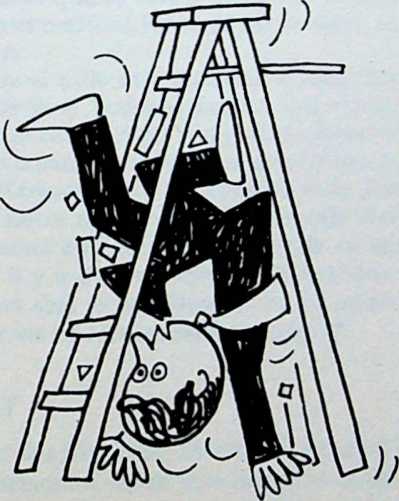 Peu importe ce que vous croyez, pourvu que vous le croyiez.♦ Cantique de H .L. R. Deck, no 289 du recueil Christian Praise (Tyndale Press, London1957)  	 et no 129 du recueil Consécration and Faith: “I take Thy promise, Lord, in ailits length...”Rester aux sourcesLe caractère, a-t-on dit, est ce que vous faites quand personnene vous voit. Mais la plupart d’entre nous attachent plus d’importanceà l’impression qu’ils font aux autres. Nous sommes obnubilés parce que nous disons ou faisons dans telle circonstance sociale, parl’image flatteuse que nous voulons laisser de nous; nos pensées etnos actes sont le moindre de nos soucis quand nous nous savons seuls.C’est pourtant alors que se révèle notre vrai caractère. Nous en prenons à notre aise et mettons les pieds sur la table; nous sommes vraiment nous-mêmes.Dans son livre si utile et à l’analyse si fine, Médecine de la Personne, le Docteur Paul Tournier fait un long commentaire à proposde la disparité entre ce que nous sommes vraiment en notre être intérieur et ce que nous paraissons être aux yeux d’autrui. Cette disparité,il l’appelle la différence entre la personne et le personnage. Dans laplupart des cas, notre niveau de santé meritale sera plus élevé si ceque nous paraissons être est très proche de ce que nous sommesréellement. Plus il y a d’écart entre notre personne et notre personnage, plus sérieux sera le problème de notre santé morale, car unefraction de notre vie ne sera qu’un mensonge. *LE MOI SECRETTout au long des Ecritures, Dieu a mis en relief le fait que notreêtre réel est la personne, notre moi intérieur et secret, le caractèrequi se révèle quand nous sommes seuls. Dieu connaît à fond notremoi intérieur. Il rappela à Samuel la signification de la vie intérieure* Repris en plus développé dans l’ouvrage intitulé justement “Le personnage et lapersonne”.141quand il l’envoya oindre comme roi l’un des fils d’Isaï. Samuel pensait qu’Eliab, grand et beau, avait tout pour remplir ce rôle, jusqu’àce que le Seigneur lui dise : “Ne prends point garde à son apparenceet à la hauteur de sa taille, car je l’ai rejeté. L’Etemel ne considèrepas ce que l’homme considère; l’homme regarde à ce qui frappe lesyeux, mais l’Etemel regarde au cœur” (1 Samuel 16.7). Le cœur,notre vie intérieure — ce foyer de notre personnalité comprenantl’intellect, l’affectivité et la volonté — est le critère d’après lequelDieu nous évalue. L’auteur de l’épître aux Hébreux affirme queDieu a connaissance de tous les événements: “Nulle créature n’estcachée devant lui, mais tout est nu et découvert aux yeux de celuià qui nous devons rendre compte” (Hébreux 4.13).Ce sont là quelques-unes des paroles à la fois les plus réconfortantes et les plus terrifiantes de la Bible. Elles nous assurent quetoujours Dieu comprend tout. Il arrive que notre ami le plus intimese méprenne à notre sujet. Souvent, sans arrière-pensée, il peut malinterpréter un mot ou un motif, et la tristesse s’abat sur nous. MaisDieu connaît toute la vérité. Nous pouvons nous confier en luiparce qu’il nous connaît jusqu’au tréfonds de notre être. Par contre,de ce fait même, nous ne pouvons lui tenir tête. Parfois c’est effrayantde se rendre compte qu’il sait tout ce que je sais de moi-même, etbien au-delà. Le Dieu vivant me voit tel que je suis lors même que jesuis seul, dépouillé de tout masque.Il nous faut considérer notre vie secrète, que nul ne connaît saufDieu, dans une perspective à la fois positive et négative. Moïseévoque l’aspect négatif dans le Psaume 90.8 : “Tu mets devant toinos iniquités, et à la lumière de ta face nos fautes cachées.” Cettedéclaration révèle plusieurs faits importants.Premièrement, nous avons tous des péchés secrets. Moïse précisespécifiquement nos iniquités, nos fautes cachées. Il n’exclut personne.Notre péché secret peut être l’orgueil qui, sous l’effet de l’enflureinhérente à l’homme, fait qu’un individu se voit meilleur, plus élégant, plus bienveillant, plus séduisant et plus célèbre qu’il ne l’est.Ce peut être aussi un complexe d’infériorité qui nous encourage àinfléchir notre conduite pour que nous ayons des raisons de nousplaindre, de crier à la frustration et d’étaler une indignationvertueuse. Peut-être sera-ce la malhonnêteté qui nous incite à dissimuler une partie de la vérité et qui, en paroles ou en actes, cherche142intentionnellement à créer une fausse impression. Et pourquoi pasune hâte égocentrique, un gaspillage insouciant de temps ou detalents, ou l’indolence à aimer comme Dieu nous aime. D’autres fois,c’est le désir d’une chose ou d’une personne qui est contraire à lavolonté de Dieu pour nous. Peut-être l’amertume ou l’animositécontre un individu ou un groupe constituent-elles ce péché secret quinous ronge et nous détruit comme le ver qui piqua le ricin de Jonas.Et si c’était la manie de la fraude! ou l’impureté! Mais quelle quesoit cette faute secrète, Dieu la connaît entièrement; nous ne pouvons pas la lui cacher. Il est préférable, en présence de Dieu, d’avouernotre péché et de l’attaquer à bras le corps.En second lieu, le péché secret peut éventuellement se manifesterau grand jour. Les péchés visibles sont les fruits issus des racines despéchés secrets, portant souvent sur les mobiles de nos pensées et denos actes. Cette constatation m’effraie. Notre Seigneur s’est préoccupé de cette situation critique lorsqu’il essaya d’expliquer auxPharisiens que le péché ne consiste pas obligatoirement en actesvisibles. Il dira aux disciples: “Vous ne comprenez pas. Ce n’est pasce qui est dans l’homme qui peut le souiller; ce n’est pas ce qu’on luivoit faire ou refuser de faire. C’est du dedans, du cœur de l’hommeque sortent les mauvaises pensées, les impuretés et toutes les chosesmauvaises. L’homme est souillé par ce qui est en lui” (cf. Marc 7.14-23).Le péché secret, connu de nous seuls, précède toujours la fautevisible, apparente à tous. Jacques fait le point: “Un homme est tentéquand il est attiré et pris au piège par son propre mauvais désir;ensuite, le mauvais désir conçoit et donne naissance au péché; etquand le péché est pleinement développé, il donne naissance à lamort” (Jacques 1.14-15). A travers la Bible nous trouvons maintsexemples: le vol que commit Acan fut le résultat de sa convoitise.L’adultère dont David se rendit coupable prit naissance dans sonimagination. La fourberie dissimulée d’Ananias et de Saphiran’apparut que lorsqu’ils mentirent à Dieu. Dans chaque cas, le péchéétait caché dans l’être intérieur bien avant qu’un acte extérieur lemanifestât.Peut-être lançons-nous une remarque acerbe au sujet de quelqu’un - c’est une'manifestation extérieure; mais une inclinationimpure préexistait à l’acte. Quel que soit le péché commis, il peut143être rattaché à une disposition intérieure condamnable, un péchésecret. Cette constatation nous aide à comprendre l’affirmation que,dans la vie chrétienne, l’échec n’est jamais un éclatement brutal —comme celui d’un pneu de voiture — mais une déperdition lente depression par une fissure minime. Je me demande s’il existe dans mavie ou dans la vôtre, à cet instant même, quelque fissure non repérée.Troisièmement, nous devons prendre conscience que tous nospéchés secrets sont connus de Dieu. Si nous en avons, il les voit,même si nous les ignorons. Si personnellement nous ne discernonspas en nous de faute cachée, ouvrons notre cœur et notre esprit àDieu en lui demandant de nous révéler notre péché secret éventuel,en comptant sur Dieu pour nous éclairer. Si nous prions sincèrementcomme David : “Sonde-moi, ô Dieu, et connais mon cœur! Eprouve-moi et connais mes pensées ! Regarde si je suis sur une mauvaise voie,et conduis-moi sur la voie de l’éternité” (Psaume 139.23-24), leSaint-Esprit nous convaincra de péché. Il peut nous le révéler par unpassage des Ecritures que nous méditons, ou il peut se servir de laremarque de quelqu’un d’autre pour déclencher la sonnette d’alarme.D’une façon ou d’une autre, il mettra le doigt sur notre péché.C’est à nous qu’il incombe de combattre ce péché spécifique dèsque nous en avons connaissance. Dieu ne nous révèle jamais notrepéché pour nous y laisser croupir. Mais au moment même où ildissipe notre aveuglement, il offre le pardon et la purification. Il veutqu’en réponse à sa révélation nous confessions et rejetions ce péchéparticulier; et que, le cas échéant, nous offrions la réparation despréjudices que des tiers ont subis. Dieu veut extirper ce péchésecret. Il veut nous donner la puissance de vivre désormais pour lui.Aussi est-il toujours disposé à répondre à notre requête lorsque nousdemandons pardon, purification et puissance.Satan, qui ne désire certes pas nous voir combattre de front unpéché fraîchement révélé ou un péché chronique, prend ses délices àse gausser de nous, suggérant: “Pas encore, tout de même! Tu n’aspas le culot de te présenter à nouveau devant Dieu pour confesserle même péché, sans blague? Tu viens à peine d’avouer ce péchél’autre jour et tu as promis au Seigneur d’y renoncer. Comment oses-tu affronter Dieu maintenant? Tu ferais mieux d’améliorer ton scored’abord. Montre à Dieu que tu possèdes la force de volonté pourliquider ce péché maintenant, une fois pour toutes.” Ces mots vien144nent tout droit de l’enfer. Dieu veut que nous venions à lui sansretard, tels que nous sommes. C’est alors seulement qu’il peut s’intéresser à nous et à nos péchés. Quand il nous racheta en Jésus-Christsur la croix, il savait exactement ce que nous étions. La clarté duSaint-Esprit nous révéle notre péché, et Jésus-Christ nous invite àvenir à lui tels que nous sommes, ainsi que le dit le cantique :Tel que je suis, sans rien à moi,Sinon ton sang versé pour moi...Si le Saint-Esprit ne nous révèle aucun péché particulier, bienque nous l’ayons consulté dans la prière, nous n’avons pas à noustracasser. L’une des astuces de l’ennemi pour nous paralyser et nousempêcher de servir efficacement Jésus-Christ est de nous suggérerque nous sommes coupables de quelque péché caché que Dieu nenous a pas révélé. Satan espère que, au lieu de reposer dans la paixdu Christ et de nous réjouir de la purification et du pardon accordésdans le passé et dans le présent, nous nous replierons inquiets surnous. Si nous ne pensons qu’à nous, nous risquons d’oublier lesautres. Notre Père désire que nous reconnaissions notre capacité illimitée de pécher ainsi que notre découragement renouvelé devant larépétition du péché. Le prophète Jérémie fit ressortir que le cœurde l’homme est tortueux par-dessus tout et désespérément mauvais(Jérémie 17.9). Néanmoins, il faut nous confier au Sauveur qui continue son œuvre de salut et assume la responsabilité de nous signalernos péchés personnels. Il peut ainsi nous libérer de notre anxiété etde notre égocentrisme permanent. Avec la confiance paisible quidoit caractériser l’enfant de Dieu, nous pouvons alors concentrernos pensées sur le Seigneur Jésus-Christ, seule solution à tous lesproblèmes du mal.Robert Murray Mac Cheyne a trouvé la juste mesure quand ilconseilla: “Pour chaque regard tourné vers vous-même, jetez-en dixvers Jésus.” Nous ne voulons pas d’une introspection morbide,comme les gens qui prennent leur température spirituelle tous lestrois jours ou toutes les trois heures. Souvent nous faisons subir ànotre vie spirituelle le même traitement que le garçonnet qui enterreune châtaigne, puis la déterre chaque matin pour voir comment ellepousse. C’est en remettant chaque domaine de notre vie au Christ eten lui faisant confiance que nous pouvons croître dans une communion personnelle avec Dieu, à laquelle nous étions destinés.145PROTEGEZ ET DEVELOPPEZ VOTRE VIE INTERIEUREPar suite des répercussions de notre vie intérieure sur notre vieextérieure qu’elle détermine, l’Ecriture nous exhorte de façon explicite à veiller sur notre vie de l’esprit : “Garde ton cœur plus quetout autre chose, car de lui viennent les sources de la vie’’ (Proverbes4.23). Nous sommes en grande partie conditionnés par notre vieintérieure. On a constaté que les circonstances ne font, pas plusqu’elles ne le brisent, un individu. Elles sont seulement un révélateur. Nous sommes une accumulation au jour le jour de tout ce quia constitué notre vie jusqu’à l’instant considéré, particulièrementce que nous avons pensé, ressenti, voulu.C’est pourquoi le psalmiste s’écrie: “Tu veux que la vérité soitau fond du cœur; fais donc pénétrer la sagesse au-dedans de moi”(Psaume 51.8). Nous abordons ici l’aspect positif de notre vie secrète :la communion personnelle avec Dieu lui-même. Dans Jacques 4.8,nous lisons: “Approchez-vous de Dieu, et il s’approchera de vous.Nettoyez vos mains, pécheurs; purifiez vos cœurs, hommes irrésolus.”Bien qu’en définitive nous dépendions de Dieu pour notre rédemption et notre purification, il nous confie un rôle positif et actif àjouer dans la réalisation de ses desseins.L’aspect positif de notre vie intérieure devrait exercer uneinfluence supérieure à celle de l’aspect négatif pour régler notre vieextérieure. Dans le Sermon sur la montagne, Jésus enseigne : “Quandtu pries, entre dans ta chambre, ferme ta porte, et prie ton Père quiest là dans le lieu secret; et ton Père, qui voit dans le secret, te lerendra” (Matthieu 6.6). A cette prière secrète, le Père donnera uneréponse positive. Notre vie secrète avec Dieu est la racine des manifestations extérieures de notre puissance spirituelle, de même quenotre péché secret est la racine de nos péchés visibles. Ce sont là deslois spirituelles inexorables.Si incroyable que ce soit, le Dieu de la création, qui a fait le cielet la terre et nous-mêmes, veut établir une communion personnelleavec chacun de ses enfants. Quelle certitude prodigieuse dont nousdevons nous emparer par la foi! A peine peut-on en saisir la portée!Tout au long des Ecritures nous voyons les manifestations tangiblesde cette communion intime. C’est David qui affirme: “Etemel! lematin tu entends ma voix” (Psaume 5.4). Trois fois par jour Daniel146s’agenouillait face à Jérusalem, et alors il pouvait en assumer les conséquences, entre autres affronter les lions. Malgré une journée longueet fatigante, notre Seigneur se levait le lendemain avant l’aube et serendait en un lieu désert pour y être seul avec son Père.Dieu trouve plaisir dans l’adoration, la louange et la communiond’un groupe de croyants rassemblés au nom du Christ. Il se réjouitde nous rencontrer dans le lieu de culte ou les groupes de prières.Mais il aime aussi nous rencontrer seul à seul. Imaginez que vosparents ne vous voient jamais qu’au milieu de la bande de copainsque vous amenez chez vous. Comme la plupart des parents, ils sontcertainement heureux de connaître vos amis. Ils veulent partagervos goûts. Mais n’éprouveraient-ils pas un sentiment de frustration si ces rencontres étaient la seule occasion de vous voir. Neseraient-ils pas tentés de remarquer: “Dis donc! nous apprécionstes copains, mais nous aimerions bien t’avoir seul pour nous, detemps en temps. Que dirais-tu de nous consacrer une heure?” C’estexactement ce que Dieu ressent à l’égard de quelques-uns d’entrenous. Naturellement nous sommes en sa présence au sein de certains groupes, et cependant, il aspire à nous rencontrer individuellement.Supposez maintenant que vous vouliez offrir à vos parents uncadeau onéreux. Pour pouvoir l’acquérir, il vous faudrait consacrertout votre temps au travail, si bien que vous ne rentreriez plus chezvous. Qu’éprouveraient-ils, vos parents? Quand ils seraient à boutde nerfs, ne s’écrieraient-ils pas : “Vois-tu, nous ne voulons pas deton cadeau; c’est toi que nous voulons! Nous aimerions tellementt’avoir un moment avec nous.” Il est si facile de se laisser accaparer“en servant le Seigneur”, que nous ne disposons plus du temps àconsacrer en tête-à-tête avec lui. Cependant ces moments d’isolement avec lui sont .essentiels pour une vie spirituelle puissante etrayonnante.Que se passe-t-il quand nous rencontrons Dieu seul à seul?Qu’y a-t-il d’indispensable pour que ce moment de recueillementdevant Dieu débouche sur une réelle puissance spirituelle? Bienentendu; Dieu nous parle à travers sa Parole et nous lui répondons par la prière. Quelquefois cependant, notre méditation dela Bible ou notre prière nous laissent insatisfaits. Qu’est-ce quine va pas?147L ’étude de la BibleEn étudiant la Bible, beaucoup de personnes cherchent à découvrir ce qui a trait à la Bible, y compris les événements qu’ellerapporte. Mais la recherche d’informations relatives à la Parole écritene saurait constituer une fin en soi. Si vous avez jamais essayé desusciter une vie spirituelle efficace simplement en lisant des versets,en compulsant de la documentation, en établissant des schémas,vous savez bien que c’est un effort infructueux. Benjamin Franklina rédigé des commentaires sur la Bible, mais autant que je sache, iln’est jamais devenu chrétien.Fondamentalement, le but de la Bible est de nous amener encontact avec le Dieu vivant, par Jésus-Christ; ainsi que le dit l’hymneanglais: Par delà les pages sacrées, c’est toi que nous cherchons,Seigneur. Un télescope nous aide à repérer une étoile. Naturellement,il nous faut connaître le fonctionnement de cet instrument pourpouvoir l’utiliser, mais quel dommage quand nous sommes absorbéspar la manœuvre au point d’en oublier l’observation de l’étoile.L’échec à départager les moyens et la fin peut être la pierre d’achoppement pour beaucoup au moment de la prière ou de la méditationpersonnelles. Peut-être pensons-nous: “Mon moment de recueillement a été aussi stérile que de la poussière; je n’en ai rien retiré.”Alors que vous vous efforciez chaque jour d’extraire quelque chosed’une dizaine de versets, n’avez-vous jamais eu l’impression d’êtreun bouddhiste avec son moulin à prières? Ça n’avait pas davantage desens pour vous. Vous commenciez à être découragés: à quoi ça sert,pourquoi se creuser les méninges? Des sentiments semblables, beaucoup ont dû les éprouver parfois! Aucune raison de continuer cerite qui ne m’apporte rien. Sans doute n’avons-nous pas su reconnaître que le but de notre instant de recueillement est de nous placerface à face au Dieu vivant, parle Seigneur Jésus-Christ. Ou peut-êtren’avons-nous pas pris conscience que c’est une personne vivante quidésire nous rencontrer. Il faut toujours nous approcher des SaintesEcritures mus par le désir de nous trouver face au Dieu vivant car,par essence, sa Parole n’est pas un simple manuel, mais une révélation de lui-même.L'absence de directives peut constituer un problème dans notreétude personnelle de la Bible. On a dit : “Celui qui n’a pas de but estsûr de l’atteindre.” Si nous abordons notre moment de recueillement148sans aucune notion de but, sans désir profond de communion personnelle avec le Seigneur Jésus-Christ, notre croissance spirituelle enpâtira aussi certainement que le manque d’appétit abat notre viephysique.Au cours de mes lectures bibliques, sept questions percutantesm’ont rendu de grands services pour orienter ma méditation. Je meles suis posées alors que je commençais seulement à rencontrer Dieuchaque matin et j’y ai encore recours occasionnellement, surtout sima méthode habituelle ne rend plus ce que j’en attends. Si vousouvrez la Parole de Dieu dans un esprit de prière et si vous fouillezle passage pour y découvrir la réponse à ces sept questions proposées,vous découvrirez à coup sûr des applications pertinentes. Certainesde ces sept questions peuvent ne pas s’appliquer à un verset particulier. Quelques-unes conviennent pour tout passage étudié. Quoiquesimples, ces questions peuvent nous éviter de papillonner à traversune kyrielle de versets, alors que notre esprit est préoccupé par leprogramme de la journée ou les événements d’hier. Elles arrêtent levagabondage de notre pensée et nous mettent face à face avec leDieu vivant et sa volonté.Ce passage contient-il un exemple que je doive suivre ? Suggère-t-il ce que je dois être ou ce que je dois faire aujourd’hui? Au lieude lire les Ecritures comme un exercice didactique, nous devrionstoujours les sonder dans l’intention de calquer notre vie sur lavolonté révélée de Dieu.Y a-t-il un péché que je doive éviter?Ce passage comporte-t-ilun ordre auquel je doive obéir? Nousnous interrogeons souvent sur la volonté de Dieu à notre égard. Etnous avouons qu’il est difficile de discerner cette volonté, commes’il s’agissait pour nous d’un problème ardu et troublant.Réalisez-vous que 95 pour cent de la volonté de Dieu a déjà étérévélée? Ce peut être une découverte bouleversante. Dieu a indiquésa volonté dans la Bible. Dans nos longues prières émouvantes, parlesquelles nous cherchons à découvrir les voies de Dieu à notre égard,nous opérons comme pour le choix d’un conjoint ou d’une carrière,mais à certain point de vue, ces deux décisions sont secondaires. Ence qui concerne notre personnalité et notre vie quotidienne, Dieu aprécisé clairement ses exigences. Il arrive que sa volonté nouséchappe pour une seule raison : nous ne nous sommes pas placés au149bénéfice de la Parole de Dieu pour que la volonté de Dieu soit miseen pleine lumière.Y a-t-il dans le passage lu un ordre auquel il faut obéir? Si —comme c’est souvent le cas — nous avons désobéi à un commandement clairement précisé par Dieu, nous ne pouvons nous attendreà une révélation supplémentaire à titre personnel. Dieu s’attendd’abord à ce que nous obéissions à ce qu’il nous a indiqué, car savolonté explicite ne saurait constituer pour nous une option. Dieunous révèle ses exigences progressivement, en fonction de notreobéissance.Y a-t-il une promesse que je doive m'approprier? Ce passagede l’Ecriture met-il en évidence exprès pour moi une promesse queje puisse dès maintenant saisir par la foi? Quelques promesses bibliques sont inconditionnelles: “Je ne te délaisserai point, et je net’abandonnerai point” (Hébreux 13.5). D’autres sont assorties d’unecondition : “Fais de l’Etemel tes délices, et il te donnera ce que toncœur désire” (Psaume 37.4). Au fur et à mesure que nous recherchons les promesses, il nous faut accepter les conditions qu’ellesexigent et alors nous pouvons revendiquer la plénitude de cespromesses.Que m'enseigne ce passage au sujet de Dieu ou de Jésus-Christ ?En beaucoup de points, l’aventure chrétienne ressemble au mariage.Aucun des fiancés ne connaît réellement l’autre. Bien que chacunait essayé d’en apprendre le plus possible sur son futur partenaire,quand ils regardent en arrière lors du premier anniversaire de leurunion, ils doivent convenir: “Je ne le (ou la) connaissais pas quandje l’ai épousé(e), et il (ou elle) ne me connaissait pas davantage.”Entre parenthèses, j’avoue que je tremble quand je pense à unmariage qui ne serait pas selon la volonté de Dieu. On n’a pas uneconnaissance réelle du partenaire avant de s’épouser : c’est une desgrandes inconnues du mariage.De façon similaire, le fait d’approfondir notre connaissance duSeigneur Jésus-Christ est une des aventures de la vie chrétienne. Audébut nous savons peu de choses sur lui mais assez toutefois pourlui remettre notre vie et l’accueillir en tant que Seigneur et Sauveur.Nous avons foi en lui et nous nous donnons à lui par un acte detotale obéissance. Cependant, c’est à peine si nous le connaissons.Par la méditation de ce qu’il nous a dit de lui-même, par notre150affermissement en lui, nous parvenons à une meilleure connaissancede Dieu. Au fur et à mesure que nous progressons à travers les expériences que nous faisons, le Christ amplifie ce que nous avions déjàappris par les Ecritures, à savoir que Dieu est miséricordieux et qu’ilhonore ses promesses.Y a-t-il une difficulté que je doive comprendre? Certainespersonnes sont à l’affût des points mystérieux pour la seule jouissanced’étre submergées par les problèmes et les difficultés. Peu de tempss’écoule avant qu’elles sortent cet alibi: “Vraiment trop de chosesque je ne comprends pas. Pour moi, ça n’a ni queue ni tête; ça nesert à rien de s’entêter plus longtemps.” Lorsque nous mangeons dupoisson, la plupart d’entre nous ôtent d’abord les arêtes, puis savourent la chair. Mais quelques-uns, à force de s’énerver, n’arriventjamais à en finir avec les arêtes. Que nous mangions du poisson ouque nous lisions la Bible, se limiter aux arêtes n’apporte aucunesubstance nutritive. Nous devrions simplement prendre note desquestions qui nous intriguent et n’en rechercher la réponse que parla suite. Surtout, ne pas faire de ce problème le plat de consistancede notre repas.Ce passage contient-il quelque chose qui demande de ma partune prière spéciale? Quelques chrétiens sont désemparés dans ledomaine de la prière. Tous les jours, c’est la même énumération queles jours précédents : “O Dieu, bénis-moi, bénis maman et Marie, ettout le monde, au nom de Jésus, Amen !” Si notre esprit est en éveilau cours de notre lecture de la Bible, notre prière peut naître dupassage médité. La fraîcheur d’une telle prière nous aide à découvrirune joie enrichissante basée sur l’Ecriture elle-même.Tous les passages ne contiennent pas un exemple à suivre, lerappel d’un péché à éviter, un comportement à respecter, une promesse à revendiquer, une nouvelle difficulté à explorer, et un sujetspécial de prière, mais chacun touche à quelques-uns de ces domaines.Si vous réservez un quart d’heure demain ou même aujourd’huipour rencontrer Dieu et chercher les réponses à ces questions, jevous garantis que votre quête sera fructueuse.Que lire pour respecter un régime spirituel équilibré, tel est leproblème suivant. Peut-être, comme beaucoup d’autres chrétiens,avez-vous tendance à puiser dans le Psaume 23, l’évangile de Jean etquelques autres passages favoris. Redoutant ce qui ne vous est pas151familier, vous délaissez, par omission volontaire, le reste de la Bible.Cependant, en tant que chrétiens qui doivent se saisir de tout leconseil de Dieu, il nous faut utiliser un programme pour la lecturecomplète de la Bible. C’est le but du livre anglais “Sondez les Ecritures” *, et du “Lecteur de la Bible” édité en de nombreuses languespar la Ligue pour la lecture de la Bible **. Que nous suivions l’undes systèmes préconisés ou celui que nous avons établi, il est indispensable de respecter une planification.Les pensées vagabondes et autres distractions peuvent égalementêtre pernicieuses pour nous. Cet examen de physique, ou le jeu defootball, ou quelque autre événement prochain, se révèlent si absorbants que nous ne pouvons plus nous concentrer. Gardez à portéede main un crayon et un calepin pour y coucher les idées relevées aucours de votre lecture; c’est un des meilleurs antidotes à ce vagabondage de la pensée. Les notes prises au cours de notre méditationquotidienne deviennent un répertoire de découvertes inédites concernant Dieu. A l’occasion, ces notes soigneusement conservées peuvent nous être d’un fameux secours si nous avons à délivrer unmessage de quinze minutes à l’improviste. De plus, nos parolesauront la chaleur et la puissance d’une expérience vécue quand nousparlerons de ce que nous avons récemment retiré de notre communion personnelle avec Dieu.Il est bon qu’on nous mette en garde : nous ne pouvons apprécierla valeur de notre moment de recueillement d'après ce que nous ressentons ensuite. Certains jours, une idée semble jaillir des pagessacrées et nous atteindre droit au but, ou laisse en nous une flamme.Avez-vous déjà éprouvé cette impression au point de penser : “Ah !ce matin, j’ai rencontré Dieu.” Mais les jours suivants, alors quevous lisez la Bible, rien de semblable ne se produit, et vous commencez à glisser vers le découragement. Il nous faut prendre conscienceque l’évaluation juste de notre moment de recueillement n’a rien àvoir avec les élans émotionnels tellement versatiles. Une appréciationcorrecte se fonde, au contraire, sur la reconnaissance du fait queDieu, l’immuable, nous a rencontrés.• Search the Scriptures (Inter-Varsity Press London, Revised Edition 1967). Courssystématique par questions et réponses, prévu pour l’étude de la Bible en 3 ans.** Ligue pour la lecture de la Bible : Belgique : 255,Kievitlaan, 1800 Vilvorde; France :15, av. Foch, 68500 Guebwiller; Suisse : 90 route de Berne, 1010 Lausanne.152La prièreL’autre aspect vital de notre communion secrète avec Dieu est laprière. Elle est tout aussi nécessaire que la lecture de la Bible pourque notre vie intérieure s’extériorise en une vie de puissance spirituelle. Nous avons observé au passage que puiser dans les Ecriturespeut rajeunir et vivifier une vie de prière qui a perdu son élan. Maintenant, précisons davantage notre point de vue.Je suis certain que nous pourrions tous énumérer les diversaspects de la prière : adoration, reconnaissance, confession, intercession pour les autres, et requête pour nous-mêmes. Mais peu parminous consacrent un temps égal à ces diverses formes de prière. Toutcomme moi, vous avez certainement des crises aiguës de “donne-moi... don’ moi, don’ moi, don’ moi! Seigneur, j’ai besoin de ceci, ilme faut justement cela.” Probablement êtes-vous moins enclins àl’adoration et à la louange. Nous prenons rarement le temps, paisiblement, de nous recueillir en présence de Dieu pour reconnaître àquel point il mérite notre adoration. Adorer, c’est reconnaître lanature de Dieu — non à cause des bienfaits qu’il est susceptible denous prodiguer, mais pour rendre hommage à sa souveraineté. Nous,qui ne sommes pas très portés à l’adoration, nous pouvons “amorcerla pompe” en recourant à quelque beau cantique et en faisant deses paroles l’expression de notre louange. Quand je me sens spirituellement sans ressort, je choisis souvent un psaume (par exemplele 103) ou un hymne bien connu.Dans les deux et sur la terre,Il n 'est aucun nom plus doux,Aucun que mon cœur préfèreAu nom du Christ mort pour nous.Quelque grand que soit un homme,Qu 'il soit prince ou qu 'il soit roi,De quelque nom qu 'on le nomme,Jésus est plus grand pour moi.Ou encore ce très beau cantique de confiance du chrétien que lemonde déçoit et qui se tourne vers la seule fontaine de vie :J'ai soif de ta présence,Divin chef de ma foi;153Dans ma faiblesse immenseQue ferais-je sans toi?Chaque jour, à chaque heure,Oh, j’ai besoin de toi;Viens Jésus, et demeureAuprès de moi.Nous partageons ainsi les expériences spirituelles des saintsd’autrefois ou des serviteurs de Dieu contemporains; notre cœuralors déborde de louange et d’adoration et d’honneur pour le Dieuvivant. Une telle adoration nous introduit en la présence de Dieu,éperdus d’émerveillement, absorbés par ce que le Docteur Tozerappelait “la contemplation de l’âme”.Etablissez un système de prioritéIl n’est pas possible de pratiquer ce modèle d’adoration justedeux minutes avant de se précipiter vers la salle de cours. Ce qui faitle plus cruellement défaut dans notre “société de loisirs” occidentale,c’est le temps. Il semble que nous n’en ayons jamais assez. Les paysorientaux ont su largement cultiver l’art de la méditation mais,même là-bas, la technologie moderne prive les gens de la possibilitéde s’isoler. Chacun de nous cependant dispose de vingt-quatre heurespar jour. La plupart d’entre nous peuvent tout de même exercer uncertain contrôle sur pas mal de ces heures. En général nous arrivonsà trouver du temps pour ce que nous avons envie de faire, même s’ilfaut amputer une autre activité. La bataille la plus importante denotre vie est de mettre à part un temps suffisant pour rencontrerDieu en tête-à-tête. Notre vigueur et notre vitalité spirituelles entous les autres domaines dépendent de l’issue de ce combat.De même que l’ennemi de nos âmes utilise tous les moyensconcevables pour semer le péché secret dans notre vie, il fera tout cequi est en son pouvoir pour mettre obstacle au développementd’une vie secrète fructueuse en Dieu. Les choses innocentes, inoffensives, comme un coup de téléphone, une affectation urgente, un amiqui nous prie de venir déjeuner vingt minutes plus tôt que prévu,conspirent constamment pour raccourcir ou même supprimer notrerencontre quotidienne avec le Dieu vivant.Récemment, en été, j’eus le privilège d’entendre John Stott, rec154teur de l’une des églises anglicanes de Londres. Il s’adressait à despasteurs à l’occasion de la grande convention de Keswick dans laRégion des Lacs. Il avait pris pour thème de son allocution : les priorités. Le développement de notre vie intérieure, insista-t-il, est lapremière priorité pour tout chrétien, y compris le pasteur du troupeau. Mais il convenait d’un paradoxe très étrange dans sa propre vie :“Ce qui, je le sais, me procurerait la plus grande joie: disposer detout mon temps seul devant Dieu, être conscient de sa présence etl’adorer à cœur ouvert, c’est justement la chose que j’ai le moinsenvie de faire.” Le responsable premier, c’est notre ennemi, car ilsait que notre croissance spirituelle est fonction du temps que nouspassons avec Dieu. Le démon tentera tout, même de mal orienternos désirs, pour corrompre la source de notre puissance spirituelle.Quelle vérité profonde dans cette remarque de William Cooper:“Satan tremble quand il voit le saint le plus faible tomber à genoux.”Quelques personnes prétendent que consacrer un temps régulierà Dieu chaque jour est pure routine ou relève d’un légalisme étroit.Le recueillement personnel peut devenir légaliste ou routinier, maisce n’est pas fatal. Si tel est le cas, c’est qu’une sainte discipline s’estchangée en esclavage. L’esclavage sous-entend que nous sommescontraints de faire une chose qui est pour nous un fardeau odieux ethaïssable. La discipline librement consentie s’applique à ce que nousaccomplissons volontairement pour éviter une douleur ou en tirerun profit. Dès maintenant, nous avons besoin d’une discipline positive si nous voulons progresser spirituellement par une communionsecrète avec Dieu. J’ai quitté l’ambiance animée du campus universitaire voici quelques années, mais je puis vous assurer que maintenirune vie secrète avec Dieu n’est pas une affaire plus facile après avoirquitté l’université. Si vous avez l’intention de vous fixer un programme de vie chrétienne, alors c’est le moment de le faire.Cette assiduité essentielle et disciplinée n’implique pas une rigidité bardée d’une cuirasse. Les étoiles ne tomberont pas du ciel lejour où l’un de nous aura dû renoncer à son moment de recueillement. Pas nécessaire alors de redouter que tout soit perdu, quel’échec soit définitif, que tout ira désormais de travers, etc, simplement parce qu’un jour nous n’avons pas eu notre heure de méditation. Pas du tout: Dieu n’est pas un tyran qui nous punit de cettefaçon. Il s’attend à ce que nous considérions notre vie spirituelle155avec autant de sérieux.que notre bien-être physique. Notre corps abesoin de nourriture; aussi mangeons-nous chaque jour. Notre viede l’esprit nécessite aussi une nourriture spirituelle; il nous fautnourrir notre âme chaque jour par la Parole de Dieu. Si nous n’obtenons pas la substance qui nous est nécessaire, le dépérissements’ensuivra. Nous n’irons pas loin sans nourriture, que ce soit pournotre vie physique ou notre vie spirituelle.Bien que nous soyons en général plus préoccupés par nos façonsextérieures de paraître, Dieu s’intéresse au premier chef à notre vieintérieure. Il désire que nous admettions que toute manifestationextérieure de notre personnalité prend sa source dans la réalitéintérieure que lui seul peut nous dispenser. Il n’ignore pas si un péchécaché nous dépouille de la puissance spirituelle. Il sait si nous moissonnons tous les fruits d’une vie cachée en lui.Le point de départ de la réalité spirituelle est un abandon totalà Jésus-Christ, manifesté par le désir de lui obéir. C’est par une communion quotidienne d’où s’écoule une vie d’obéissance et de puissance spirituelle que nous alimentons et développons notre vitalitéspirituelle.La réalité spirituelle intérieure, enrichie par une vie secrète avecDieu est primordiale pour un témoignage efficace auprès d’unmonde païen.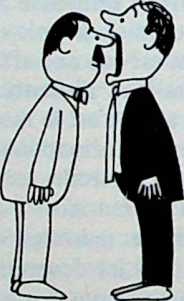 Seul compte ce qui est â l'intérieur.156Table des matièresPréface	7Introduction	9Les assises fondamentales du témoignage	 11Comment témoigner	27Sauter par-dessus les barrières sociales	55Quel est notre message?	65Les fondements de notre foi	75Christ est toujours d’actualité	99La liberté chrétienne 	 111La foi est la clé	 125Rester aux sources	 141Dans la collection Témoignage dont c’est ici le premier fascicule, paraissent desouvrages préparant et formant à la proclamation du message évangélique. Ontparu déjà:Il faut que je te parle, H. EickhoffL'évangile de Luc expliqué à tous, F. et E. SchaefferCommuniquer l'Evangile aux enfants par un groupe d’enseignantsTouché une seconde fois, Keith Miller (à paraître)Dans la collection A la découverte de la Bible ont paru :Comment lire la Bible, A. KuenComment étudier la Bible, A. KuenLévitique, Cl.-L. de BenoitJuges - Ruth, Cl.-L. de BenoitEsdras - Néhémie - Esther, Cl.-L. de BenoitDaniel, R. PacheEvangile de Marc, Cl.-L. de BenoitEpître aux Romains, Cl.-L. de BenoitEpître aux Ephésiens, F. HortonEpître aux Philippiens, Cl.-L. de BenoitEpître aux Hébreux, Cl.-L. de BenoitPremière Epître de Pierre, M. RayDeuxième Epître de Pierre et Epître de Jude, M. RayJob et le Cantique des cantiques, F. GodetL’abonnement à la série complète bénéficie d’une remise de 10 o/o.Dans la collection Sujets d’actualité ont paru :S'aimer, M. RayL'occultisme à la lumière du Christ, M. RayNon au yoga, M. RayDeux oui pour un nom, A. Bumand et M. RayDemain, T Au-delà, A. Burnand et M. RayLa résurrection, mythe ou réalité, F. MorisonLa Bible et la science, A. VemetL art moderne et la mort d'une culture, H. R. RookmaakerLa Bible à la lumière de l'archéologie, J. A. ThompsonComment vaincre la dépression, Tim la HayeLa pollution et la mort de l'homme, F. SchaefferDieu en enfer, Corrie ten BoomDans la collection Presses Bibliques Universitaires ont paru :Souffrir peut-être... mais guérir, J. Blan denier, M. Ray ,M. Lüthy, J. Dubois,A. ChipierDes hommes nouveaux, John StottEvangile, Culture et-Idéologies, R. Padilla, H. Bürki, S. Escobar (à paraître)Imprimerie Cornez S. A., YverdonImprimé en SulueACHEVÉ D'IMPRIMER SUR LESPRESSES DE L'IMPRIMERIECORNAZ S.A., A YVERDON(SUISSE), EN MARS MIL NEUFCENT SOIXANTE-DIX-SEPTLes Groupes BibliquesUniversitairesrassemblent les étudiants detoutes disciplines qui désirentapprofondir et communiquerà leurs camarades d'Université lafoi au Seigneur Jésus-Christ.Les G.B.U sont associés en unmouvement mondial et interecclésiastique.Union des G. B. U. de France21. rue Serpente. F - 75006 ParisG. B U. de Suisse romande31. rue de l’Ale, CH -1003 LausanneG. B. U. de Belgique4 av des Courses. B -1050 BruxellesG B.U. d'Afrique francophoneB P 8424 Abidjan-Cocody (Côte d'ivoire)G.B.U. du Canada455, rue Craig *601. Montréal, Québec H2Z1J1La Ligue pourla Lecture de la Bibleest un mouvement interecclésiastique et international.Son but est d’encourager lalecture journalière de la Parolede Dieu.Par ses publications, elle chercheà stimuler une foi vivante etpersonnelle en Jésus-ChristSes périodiques avec notes explicatives sont destinés à faciliterla lecture personnelle de la Bible.pour les enfantsle mini-lecteurle lecteur de la Bible "junior"pour les adolescentsSporale jeune lecteur de la Biblepour les aînésle lecteur de la BibleCes publications peuvent êtreobtenues aux adresses suivantes:15. av. Foch. 6Ô500 GuebwiHer (France)255, Kievitlaan. i800Viivorde (Belgique)90. ne de Berne. 1010 Lausanne (Suisse)communiquer sa foi«...Certaines personnes avancentque nous avons la foi tout bonnement parce quenous avons été conditionnés dès notre tendre enfanceà ce mode de pensée et de vie.Elles estiment que nous avons été élevéscomme les chiens de Pavlov. Mais elles simplifientla situation à l’extrême. Celui qui a parcourule monde et rencontré de nombreux chrétienssait fort bien que le conditionnementne peut expliquer maintes conversions, carla conversion intervient dans les environnementsles plus variés qu’on puisse imaginer.Des milliers de chrétiens n’ontjamais eu le moindre contact dans leur enfance avecle christianisme. Cependant, chacun d'entre euxatteste que sa rencontre personnelleavec Jésus-Christ a transformé sa vie.Dans ses recherches, le psychologue s'efforcede ne sélectionner qu’un ou deux facteurs permanents.Pour vérifier ses conclusions,il doit éliminer autant d’éléments inconstantsque faire se peut. Mais si l’on comparela vie de tous les chrétiens, on constate que leseul facteur permanent est le Seigneur lui-même.Tous les autres composants des divers casenvisagés peuvent varier. Mais lui seul demeurele même. Lui seul peut remplir d’amourun cœur dévoré par la haine...»